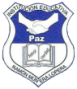 Plan de Estudio por CompetenciasCOMPONENTE FORMACIÓN HUMANAAREA:   Ciencias socialesESTANDARESSelección y clasificación de estándares CLASIFICACION DE ESTANDARES: TAXONOMIA DE BLOOM3106799855COMPONENTE PEDAGOGICOCódigo:Versión: 2Fecha: Mayo 2 de 2012PLAN DE AREA2012 - 2016Código:Versión: 2Fecha: Mayo 2 de 2012COMPONENTE FORMACIÓN HUMANAPLAN DE AREA: Ciencias socialesCICLO VMAESTROS/AS  LIDER/EZA:Juan David Calle Arteaga.ENUNCIADO1. Relaciones con lahistoria y la cultura2. Relaciones espacialesambientales.Relacionesético-políticas.Me aproximo  Al ConocimientoComo Científico(a)  SocialVERBOESTÁNDARES DE COMPETENCIAESTÁNDARES DE COMPETENCIAESTÁNDARES DE COMPETENCIAESTÁNDARES DE COMPETENCIAIdentificoLas causas, características y Consecuencias del Frente Nacional. Algunos factores que han dado origen a las nuevas formas de organización  de la economía mundial (bloques económicos, tratados de libre comercio, áreas de libre  comercio...Causas y consecuencias de  los procesos de desplazamiento forzado de poblaciones y reconozco  los derechos que protegen a estas personas.Los principales postulados del liberalismo clásico, el socialismo, el marxismo leninismo… y analizo la vigencia actual de algunos de ellos.Las organizaciones internacionales que surgieron a lo largo del siglo XX (ONU, OEA…) y evalúo el impacto de su gestión en el ámbito nacional e internacional. Las funciones que cumplen las oficinas de vigilancia y control del Estado.   Mecanismos e instituciones  constitucionales que protegen los derechos fundamentales de los ciudadanos DescriboEl impacto de hechos políticos de mediados del siglo XX (9 de abril, Frente Nacional…) en las organizaciones sociales, políticas y económicas del país.La metodología que seguiré en mi investigación, búsqueda de diversos tipos de información pertinente a los propósitos que incluya un plan de mi investigación.Identifico y explico  Las luchas de los grupos étnicos en Colombia y América en busca de su reconocimiento social e igualdad de derechos desde comienzos del siglo XX hasta la actualidad.Identifico y analizo   Las diferentes formas del orden mundial en el siglo XX (Guerra Fría,  globalización, enfrentamiento Oriente Occidente...).    Las consecuencias  sociales, económicas, políticas y culturales de los procesos de concentración de la población en los centros urbanos y abandono del campo.La información obtenida en las diversas fuentes.Reconozco   El cambio en la posición de la mujer en el mundo y en Colombia a lo largo  del siglo XX y su  incidencia en el desarrollo político, económico, social, cultural, familiar y  personal.   El impacto de la globalización sobre las distintas economías y reconozco diferentes reacciones ante este fenómeno.Reconozco y explico   Los cambios y  continuidades en los movimientos guerrilleros  en Colombia desde su surgimiento hasta la actualidad.Establezco  Algunas relaciones entre los diferentes modelos de desarrollo económico utilizados en Colombia y América Latina y las ideologías que los sustentan.Relaciones entre las distintas manifestaciones artísticas y las corrientes ideológicas del siglo XX.Un tema o problema de investigaciónExplico   El origen del régimen bipartidista en Colombia. El surgimiento de la guerrilla, el paramilitarismo y el narcotráfico en Colombia.Explico y evalúo    El impacto del desarrollo  industrial y tecnológico sobre el medio ambiente y el ser humano.Comparo    Diferentes dictaduras y revoluciones en América Latina y su impacto en la construcción de la democracia.Analizo    El periodo conocido como “la Violencia” y  establezco relaciones con las formas actuales de violencia.   Desde el punto de vista político, económico, social y cultural algunos de los hechos históricos mundiales sobresalientes del siglo XX (guerra mundiales, conflicto en el Medio Oriente, caída del  muro de Berlín...).   El impacto de estos  modelos en la región. Críticamente los factores que ponen en riesgo el derecho del ser humano a una alimentación sana y suficiente (uso de la tierra, desertización, transgénicos...).    Consecuencias de estas nuevas formas de organización sobre las relaciones económicas, políticas y sociales entre los Estados.    El paso de un sistema  democrático representativo  a un sistema democrático  participativo en Colombia.   Las tensiones que los  hechos históricos  mundiales del siglo XX han generado en las relaciones internacionales (Guerra  Fría, globalización, bloques  económicos...)Críticamente los  documentos (qué  tipo de documento es, quién es el  autor, a quién está dirigido, de qué  habla, por qué se produjo, desde qué  posición ideológica está hablando, qué significa para mí…).Analizo y describo   Algunas dictaduras en América Latina a lo largo del siglo XX.   Algunas revoluciones en América Latina a lo largo  del siglo XX.RealizoInvestigaciones como lo hacen los científicos sociales: diseño proyectos,Desarrollo investigaciones y presento resultados.Delimito El tema o problema espacial y  temporalmenteDiseño Un cronograma de  Trabajo. Un plan de  búsqueda  bibliográfica con  diferentes términos  y combinación de  términos para encontrar  información Pertinente.Utilizo Herramientas de las diferentes disciplinas de las ciencias sociales para analizar la Información.Diversas formas de expresión, para dar a conocer los resultados de mi investigación  como fuente didácticaPromuevo *Debates para discutir los resultados de mi investigación y relacionarlos con otros.CONCEPTUALES  (SABER)PROCEDIMENTALES  (HACER)ACTITUDINALES (SER)Identifico las causas, características y consecuencias del Frente Nacional. los principales postulados del liberalismo clásico, el socialismo, el marxismo-leninismo. G 10 p2-  G11. P 3algunos factores que han dado origen a las nuevas formas de organización de la economía mundial. G. 11. P3. G 10 p 4(bloques económicos, tratados de libre comercio, áreas de libre comercio). G10. P2Causas y consecuencias de los procesos de desplazamiento forzado de poblaciones y reconozco los derechos que protegen a estas personas. 10 P 2Las organizaciones internacionales que surgieron a lo largo del siglo XX (ONU, OEA…) y evalúo el impacto de su gestión en el ámbito nacional e internacionalLas funciones que cumplen las oficinas de vigilancia y control del Estado. (10, 3p- 11. P2Mecanismos e instituciones constitucionales que protegen los derechos fundamentales de los ciudadanos y las ciudadanas. (11,p4). Las consecuencias sociales, económicas, políticas y culturales de los procesos de concentración de la población en los centros urbanos y abandono del campo.  10. 1   Las diferentes formas del orden mundial en el siglo XX (Guerra Fría,  globalización, enfrentamiento Oriente Occidente...). 10. P2Desde el punto de vista político, económico, social y cultural algunos de los hechos históricos  mundiales sobresalientes del siglo XX (guerra mundiales, conflicto en el Medio Oriente, caída del  muro de Berlín...).Identifico el impacto del desarrollo  industrial y tecnológico sobre el medio ambiente y el ser humano10 p.1Identifico y explico las luchas de los gruposétnicos en Colombia y América en busca desu reconocimiento social e igualdad de derechos desde comienzos del siglo XX hastala actualidad. (11. P1)Algunas consecuencias de la crisis del bipartidismo (10. P1)Realizo investigaciones como lo hacen los científicos sociales: diseño proyectos, desarrollo investigaciones y presento resultados. (11 p 1-)Respeto diferentes posturas frente a los fenómenos sociales Identifico las causas, características y consecuencias del Frente Nacional. los principales postulados del liberalismo clásico, el socialismo, el marxismo-leninismo. G 10 p2-  G11. P 3algunos factores que han dado origen a las nuevas formas de organización de la economía mundial. G. 11. P3. G 10 p 4(bloques económicos, tratados de libre comercio, áreas de libre comercio). G10. P2Causas y consecuencias de los procesos de desplazamiento forzado de poblaciones y reconozco los derechos que protegen a estas personas. 10 P 2Las organizaciones internacionales que surgieron a lo largo del siglo XX (ONU, OEA…) y evalúo el impacto de su gestión en el ámbito nacional e internacionalLas funciones que cumplen las oficinas de vigilancia y control del Estado. (10, 3p- 11. P2Mecanismos e instituciones constitucionales que protegen los derechos fundamentales de los ciudadanos y las ciudadanas. (11,p4). Las consecuencias sociales, económicas, políticas y culturales de los procesos de concentración de la población en los centros urbanos y abandono del campo.  10. 1   Las diferentes formas del orden mundial en el siglo XX (Guerra Fría,  globalización, enfrentamiento Oriente Occidente...). 10. P2Desde el punto de vista político, económico, social y cultural algunos de los hechos históricos  mundiales sobresalientes del siglo XX (guerra mundiales, conflicto en el Medio Oriente, caída del  muro de Berlín...).Identifico el impacto del desarrollo  industrial y tecnológico sobre el medio ambiente y el ser humano10 p.1Identifico y explico las luchas de los gruposétnicos en Colombia y América en busca desu reconocimiento social e igualdad de derechos desde comienzos del siglo XX hastala actualidad. (11. P1)Algunas consecuencias de la crisis del bipartidismo (10. P1)Utilizo herramientas de las diferentes disciplinas de las ciencias sociales para analizar la información. 10. P1diversas formas de expresión, para dar a conocer los resultados de mi investigación. 11 p,1-)Participo en debates y  discusiones académicas(10-11.P -4)Identifico las causas, características y consecuencias del Frente Nacional. los principales postulados del liberalismo clásico, el socialismo, el marxismo-leninismo. G 10 p2-  G11. P 3algunos factores que han dado origen a las nuevas formas de organización de la economía mundial. G. 11. P3. G 10 p 4(bloques económicos, tratados de libre comercio, áreas de libre comercio). G10. P2Causas y consecuencias de los procesos de desplazamiento forzado de poblaciones y reconozco los derechos que protegen a estas personas. 10 P 2Las organizaciones internacionales que surgieron a lo largo del siglo XX (ONU, OEA…) y evalúo el impacto de su gestión en el ámbito nacional e internacionalLas funciones que cumplen las oficinas de vigilancia y control del Estado. (10, 3p- 11. P2Mecanismos e instituciones constitucionales que protegen los derechos fundamentales de los ciudadanos y las ciudadanas. (11,p4). Las consecuencias sociales, económicas, políticas y culturales de los procesos de concentración de la población en los centros urbanos y abandono del campo.  10. 1   Las diferentes formas del orden mundial en el siglo XX (Guerra Fría,  globalización, enfrentamiento Oriente Occidente...). 10. P2Desde el punto de vista político, económico, social y cultural algunos de los hechos históricos  mundiales sobresalientes del siglo XX (guerra mundiales, conflicto en el Medio Oriente, caída del  muro de Berlín...).Identifico el impacto del desarrollo  industrial y tecnológico sobre el medio ambiente y el ser humano10 p.1Identifico y explico las luchas de los gruposétnicos en Colombia y América en busca desu reconocimiento social e igualdad de derechos desde comienzos del siglo XX hastala actualidad. (11. P1)Algunas consecuencias de la crisis del bipartidismo (10. P1).Propongo la realización de eventos académicos (foros, Mesas redondas, paneles).)Identifico las causas, características y consecuencias del Frente Nacional. los principales postulados del liberalismo clásico, el socialismo, el marxismo-leninismo. G 10 p2-  G11. P 3algunos factores que han dado origen a las nuevas formas de organización de la economía mundial. G. 11. P3. G 10 p 4(bloques económicos, tratados de libre comercio, áreas de libre comercio). G10. P2Causas y consecuencias de los procesos de desplazamiento forzado de poblaciones y reconozco los derechos que protegen a estas personas. 10 P 2Las organizaciones internacionales que surgieron a lo largo del siglo XX (ONU, OEA…) y evalúo el impacto de su gestión en el ámbito nacional e internacionalLas funciones que cumplen las oficinas de vigilancia y control del Estado. (10, 3p- 11. P2Mecanismos e instituciones constitucionales que protegen los derechos fundamentales de los ciudadanos y las ciudadanas. (11,p4). Las consecuencias sociales, económicas, políticas y culturales de los procesos de concentración de la población en los centros urbanos y abandono del campo.  10. 1   Las diferentes formas del orden mundial en el siglo XX (Guerra Fría,  globalización, enfrentamiento Oriente Occidente...). 10. P2Desde el punto de vista político, económico, social y cultural algunos de los hechos históricos  mundiales sobresalientes del siglo XX (guerra mundiales, conflicto en el Medio Oriente, caída del  muro de Berlín...).Identifico el impacto del desarrollo  industrial y tecnológico sobre el medio ambiente y el ser humano10 p.1Identifico y explico las luchas de los gruposétnicos en Colombia y América en busca desu reconocimiento social e igualdad de derechos desde comienzos del siglo XX hastala actualidad. (11. P1)Algunas consecuencias de la crisis del bipartidismo (10. P1)Describo el impacto de hechos políticos de mediados del siglo XX (9 de abril, Frente Nacional) en las organizaciones sociales, políticas y económicas del país. (10,p3)Asumo una posición crítica frente a situaciones de discriminación ante posiciones ideológicas y propongo mecanismos para cambiar estas situaciones. (11.P -4)una posición crítica frente a las acciones violentas de los distintos grupos armados en el país y en el mundo. (10-.P 2-)Identifico las causas, características y consecuencias del Frente Nacional. los principales postulados del liberalismo clásico, el socialismo, el marxismo-leninismo. G 10 p2-  G11. P 3algunos factores que han dado origen a las nuevas formas de organización de la economía mundial. G. 11. P3. G 10 p 4(bloques económicos, tratados de libre comercio, áreas de libre comercio). G10. P2Causas y consecuencias de los procesos de desplazamiento forzado de poblaciones y reconozco los derechos que protegen a estas personas. 10 P 2Las organizaciones internacionales que surgieron a lo largo del siglo XX (ONU, OEA…) y evalúo el impacto de su gestión en el ámbito nacional e internacionalLas funciones que cumplen las oficinas de vigilancia y control del Estado. (10, 3p- 11. P2Mecanismos e instituciones constitucionales que protegen los derechos fundamentales de los ciudadanos y las ciudadanas. (11,p4). Las consecuencias sociales, económicas, políticas y culturales de los procesos de concentración de la población en los centros urbanos y abandono del campo.  10. 1   Las diferentes formas del orden mundial en el siglo XX (Guerra Fría,  globalización, enfrentamiento Oriente Occidente...). 10. P2Desde el punto de vista político, económico, social y cultural algunos de los hechos históricos  mundiales sobresalientes del siglo XX (guerra mundiales, conflicto en el Medio Oriente, caída del  muro de Berlín...).Identifico el impacto del desarrollo  industrial y tecnológico sobre el medio ambiente y el ser humano10 p.1Identifico y explico las luchas de los gruposétnicos en Colombia y América en busca desu reconocimiento social e igualdad de derechos desde comienzos del siglo XX hastala actualidad. (11. P1)Algunas consecuencias de la crisis del bipartidismo (10. P1)Describo el impacto de hechos políticos de mediados del siglo XX (9 de abril, Frente Nacional) en las organizaciones sociales, políticas y económicas del país. (10,p3)Toma una posición crítica frente a los procesos de paz que se han llevado a cabo en Colombia, teniendo en cuenta las posturas de las partes involucradas y como esto influye en la credibilidad económica y seguridad jurídica del país. (-11.P -2)Decisiones responsables frente al cuidado de mi cuerpo y de mis relaciones con otras personas. (10-11.P -4)Identifico las causas, características y consecuencias del Frente Nacional. los principales postulados del liberalismo clásico, el socialismo, el marxismo-leninismo. G 10 p2-  G11. P 3algunos factores que han dado origen a las nuevas formas de organización de la economía mundial. G. 11. P3. G 10 p 4(bloques económicos, tratados de libre comercio, áreas de libre comercio). G10. P2Causas y consecuencias de los procesos de desplazamiento forzado de poblaciones y reconozco los derechos que protegen a estas personas. 10 P 2Las organizaciones internacionales que surgieron a lo largo del siglo XX (ONU, OEA…) y evalúo el impacto de su gestión en el ámbito nacional e internacionalLas funciones que cumplen las oficinas de vigilancia y control del Estado. (10, 3p- 11. P2Mecanismos e instituciones constitucionales que protegen los derechos fundamentales de los ciudadanos y las ciudadanas. (11,p4). Las consecuencias sociales, económicas, políticas y culturales de los procesos de concentración de la población en los centros urbanos y abandono del campo.  10. 1   Las diferentes formas del orden mundial en el siglo XX (Guerra Fría,  globalización, enfrentamiento Oriente Occidente...). 10. P2Desde el punto de vista político, económico, social y cultural algunos de los hechos históricos  mundiales sobresalientes del siglo XX (guerra mundiales, conflicto en el Medio Oriente, caída del  muro de Berlín...).Identifico el impacto del desarrollo  industrial y tecnológico sobre el medio ambiente y el ser humano10 p.1Identifico y explico las luchas de los gruposétnicos en Colombia y América en busca desu reconocimiento social e igualdad de derechos desde comienzos del siglo XX hastala actualidad. (11. P1)Algunas consecuencias de la crisis del bipartidismo (10. P1)Hago una revisión bibliográfica siguiendo mi plan ( 11 P -3)Promuevo campañas para fomentar la cultura del pago de impuestos y ejerzo vigilancia sobre el gasto público en mi comunidad. (10-P 3-)Identifico las causas, características y consecuencias del Frente Nacional. los principales postulados del liberalismo clásico, el socialismo, el marxismo-leninismo. G 10 p2-  G11. P 3algunos factores que han dado origen a las nuevas formas de organización de la economía mundial. G. 11. P3. G 10 p 4(bloques económicos, tratados de libre comercio, áreas de libre comercio). G10. P2Causas y consecuencias de los procesos de desplazamiento forzado de poblaciones y reconozco los derechos que protegen a estas personas. 10 P 2Las organizaciones internacionales que surgieron a lo largo del siglo XX (ONU, OEA…) y evalúo el impacto de su gestión en el ámbito nacional e internacionalLas funciones que cumplen las oficinas de vigilancia y control del Estado. (10, 3p- 11. P2Mecanismos e instituciones constitucionales que protegen los derechos fundamentales de los ciudadanos y las ciudadanas. (11,p4). Las consecuencias sociales, económicas, políticas y culturales de los procesos de concentración de la población en los centros urbanos y abandono del campo.  10. 1   Las diferentes formas del orden mundial en el siglo XX (Guerra Fría,  globalización, enfrentamiento Oriente Occidente...). 10. P2Desde el punto de vista político, económico, social y cultural algunos de los hechos históricos  mundiales sobresalientes del siglo XX (guerra mundiales, conflicto en el Medio Oriente, caída del  muro de Berlín...).Identifico el impacto del desarrollo  industrial y tecnológico sobre el medio ambiente y el ser humano10 p.1Identifico y explico las luchas de los gruposétnicos en Colombia y América en busca desu reconocimiento social e igualdad de derechos desde comienzos del siglo XX hastala actualidad. (11. P1)Algunas consecuencias de la crisis del bipartidismo (10. P1)Recojo y registro información de manera sistemática de otras fuentes pertinentes según mi plan. (10,11 p1-4)Identifico las causas, características y consecuencias del Frente Nacional. los principales postulados del liberalismo clásico, el socialismo, el marxismo-leninismo. G 10 p2-  G11. P 3algunos factores que han dado origen a las nuevas formas de organización de la economía mundial. G. 11. P3. G 10 p 4(bloques económicos, tratados de libre comercio, áreas de libre comercio). G10. P2Causas y consecuencias de los procesos de desplazamiento forzado de poblaciones y reconozco los derechos que protegen a estas personas. 10 P 2Las organizaciones internacionales que surgieron a lo largo del siglo XX (ONU, OEA…) y evalúo el impacto de su gestión en el ámbito nacional e internacionalLas funciones que cumplen las oficinas de vigilancia y control del Estado. (10, 3p- 11. P2Mecanismos e instituciones constitucionales que protegen los derechos fundamentales de los ciudadanos y las ciudadanas. (11,p4). Las consecuencias sociales, económicas, políticas y culturales de los procesos de concentración de la población en los centros urbanos y abandono del campo.  10. 1   Las diferentes formas del orden mundial en el siglo XX (Guerra Fría,  globalización, enfrentamiento Oriente Occidente...). 10. P2Desde el punto de vista político, económico, social y cultural algunos de los hechos históricos  mundiales sobresalientes del siglo XX (guerra mundiales, conflicto en el Medio Oriente, caída del  muro de Berlín...).Identifico el impacto del desarrollo  industrial y tecnológico sobre el medio ambiente y el ser humano10 p.1Identifico y explico las luchas de los gruposétnicos en Colombia y América en busca desu reconocimiento social e igualdad de derechos desde comienzos del siglo XX hastala actualidad. (11. P1)Algunas consecuencias de la crisis del bipartidismo (10. P1)Apoyo a mis amigos y amigas en la toma responsable de decisiones sobre el cuidado de su cuerpo. (10-11.P 1-4)Analizo y describo algunas dictaduras y revoluciones en América Latina a lo largo del siglo XX. (10,p2)Explico el origen del régimen bipartidistaen Colombia (11,p4)Reconozco el cambio en la posición de lamujer en el mundo y en Colombia a lo largo del siglo XX y su incidencia en el desarrollo político, económico, social, cultural, familiar y personal. 11. P2El impacto de la globalización sobre las distintas economías y reconozco diferentes reacciones ante este fenómeno. (11,p3)Analizo críticamente los documentos (qué tipo de documento es, quién es el autor, a quién está dirigido, de qué habla, por qué se produjo, desde qué posición ideológica está hablando, qué significa para mí). 11. P. 1 -3El periodo conocido como “la Violencia” y establezco relaciones con las formas actuales de violencia. 10. P2Desde el punto de vista político, económico, social y cultural algunos de los hechos históricos mundiales sobresalientes del siglo XX (guerras-mundiales, conflicto en el Medio Oriente, caída del muro de Berlín). (11,p4)El paso de un sistema democrático representativo a un sistema democrático participativo en Colombia.(10y 11 p1p)Comparo diferentes dictaduras y revoluciones en  América Latina y su impacto en la construcción de la democracia y la Economía (10,p2)GRADOS: 10 y 11GRADOS: 10 y 11GRADOS: 10 y 11GRADOS: 10 y 11GRADOS: 10 y 11GRADOS: 10 y 11GRADOS: 10 y 11GRADOS: 10 y 11GRADOS: 10 y 11GRADOS: 10 y 11GRADOS: 10 y 11GRADOS: 10 y 11No. SEMESTRES 4No. SEMESTRES 4No. SEMESTRES 4No. SEMESTRES 4No. SEMESTRES 4No. SEMESTRES 4No. SEMESTRES 4No. SEMESTRES 4No. SEMESTRES 4INTENSIDAD SEMANAL:2 horas.INTENSIDAD SEMANAL:2 horas.INTENSIDAD SEMANAL:2 horas.INTENSIDAD SEMANAL:2 horas.META DEL CICLO: Se  pretende que al finalizar el ciclo 5, los estudiantes estén en capacidad de describir, clasificar y  relacionar los principales hechos y características políticas, económicas  y sociales de Colombia y su lugar en la comunidad internacionalMETA DEL CICLO: Se  pretende que al finalizar el ciclo 5, los estudiantes estén en capacidad de describir, clasificar y  relacionar los principales hechos y características políticas, económicas  y sociales de Colombia y su lugar en la comunidad internacionalMETA DEL CICLO: Se  pretende que al finalizar el ciclo 5, los estudiantes estén en capacidad de describir, clasificar y  relacionar los principales hechos y características políticas, económicas  y sociales de Colombia y su lugar en la comunidad internacionalMETA DEL CICLO: Se  pretende que al finalizar el ciclo 5, los estudiantes estén en capacidad de describir, clasificar y  relacionar los principales hechos y características políticas, económicas  y sociales de Colombia y su lugar en la comunidad internacionalMETA DEL CICLO: Se  pretende que al finalizar el ciclo 5, los estudiantes estén en capacidad de describir, clasificar y  relacionar los principales hechos y características políticas, económicas  y sociales de Colombia y su lugar en la comunidad internacionalMETA DEL CICLO: Se  pretende que al finalizar el ciclo 5, los estudiantes estén en capacidad de describir, clasificar y  relacionar los principales hechos y características políticas, económicas  y sociales de Colombia y su lugar en la comunidad internacionalMETA DEL CICLO: Se  pretende que al finalizar el ciclo 5, los estudiantes estén en capacidad de describir, clasificar y  relacionar los principales hechos y características políticas, económicas  y sociales de Colombia y su lugar en la comunidad internacionalMETA DEL CICLO: Se  pretende que al finalizar el ciclo 5, los estudiantes estén en capacidad de describir, clasificar y  relacionar los principales hechos y características políticas, económicas  y sociales de Colombia y su lugar en la comunidad internacionalMETA DEL CICLO: Se  pretende que al finalizar el ciclo 5, los estudiantes estén en capacidad de describir, clasificar y  relacionar los principales hechos y características políticas, económicas  y sociales de Colombia y su lugar en la comunidad internacionalMETA DEL CICLO: Se  pretende que al finalizar el ciclo 5, los estudiantes estén en capacidad de describir, clasificar y  relacionar los principales hechos y características políticas, económicas  y sociales de Colombia y su lugar en la comunidad internacionalMETA DEL CICLO: Se  pretende que al finalizar el ciclo 5, los estudiantes estén en capacidad de describir, clasificar y  relacionar los principales hechos y características políticas, económicas  y sociales de Colombia y su lugar en la comunidad internacionalMETA DEL CICLO: Se  pretende que al finalizar el ciclo 5, los estudiantes estén en capacidad de describir, clasificar y  relacionar los principales hechos y características políticas, económicas  y sociales de Colombia y su lugar en la comunidad internacionalMETA DEL CICLO: Se  pretende que al finalizar el ciclo 5, los estudiantes estén en capacidad de describir, clasificar y  relacionar los principales hechos y características políticas, económicas  y sociales de Colombia y su lugar en la comunidad internacionalMETA DEL CICLO: Se  pretende que al finalizar el ciclo 5, los estudiantes estén en capacidad de describir, clasificar y  relacionar los principales hechos y características políticas, económicas  y sociales de Colombia y su lugar en la comunidad internacionalMETA DEL CICLO: Se  pretende que al finalizar el ciclo 5, los estudiantes estén en capacidad de describir, clasificar y  relacionar los principales hechos y características políticas, económicas  y sociales de Colombia y su lugar en la comunidad internacionalMETA DEL CICLO: Se  pretende que al finalizar el ciclo 5, los estudiantes estén en capacidad de describir, clasificar y  relacionar los principales hechos y características políticas, económicas  y sociales de Colombia y su lugar en la comunidad internacionalMETA DEL CICLO: Se  pretende que al finalizar el ciclo 5, los estudiantes estén en capacidad de describir, clasificar y  relacionar los principales hechos y características políticas, económicas  y sociales de Colombia y su lugar en la comunidad internacionalMETA DEL CICLO: Se  pretende que al finalizar el ciclo 5, los estudiantes estén en capacidad de describir, clasificar y  relacionar los principales hechos y características políticas, económicas  y sociales de Colombia y su lugar en la comunidad internacionalMETA DEL CICLO: Se  pretende que al finalizar el ciclo 5, los estudiantes estén en capacidad de describir, clasificar y  relacionar los principales hechos y características políticas, económicas  y sociales de Colombia y su lugar en la comunidad internacionalMETA DEL CICLO: Se  pretende que al finalizar el ciclo 5, los estudiantes estén en capacidad de describir, clasificar y  relacionar los principales hechos y características políticas, económicas  y sociales de Colombia y su lugar en la comunidad internacionalMETA DEL CICLO: Se  pretende que al finalizar el ciclo 5, los estudiantes estén en capacidad de describir, clasificar y  relacionar los principales hechos y características políticas, económicas  y sociales de Colombia y su lugar en la comunidad internacionalMETA DEL CICLO: Se  pretende que al finalizar el ciclo 5, los estudiantes estén en capacidad de describir, clasificar y  relacionar los principales hechos y características políticas, económicas  y sociales de Colombia y su lugar en la comunidad internacionalMETA DEL CICLO: Se  pretende que al finalizar el ciclo 5, los estudiantes estén en capacidad de describir, clasificar y  relacionar los principales hechos y características políticas, económicas  y sociales de Colombia y su lugar en la comunidad internacionalMETA DEL CICLO: Se  pretende que al finalizar el ciclo 5, los estudiantes estén en capacidad de describir, clasificar y  relacionar los principales hechos y características políticas, económicas  y sociales de Colombia y su lugar en la comunidad internacionalMETA DEL CICLO: Se  pretende que al finalizar el ciclo 5, los estudiantes estén en capacidad de describir, clasificar y  relacionar los principales hechos y características políticas, económicas  y sociales de Colombia y su lugar en la comunidad internacionalOBJETIVOS POR GRADOSOBJETIVOS POR GRADOSOBJETIVOS POR GRADOSOBJETIVOS POR GRADOSOBJETIVOS POR GRADOSOBJETIVOS POR GRADOSOBJETIVOS POR GRADOSOBJETIVOS POR GRADOSOBJETIVOS POR GRADOSOBJETIVOS POR GRADOSOBJETIVOS POR GRADOSOBJETIVOS POR GRADOSOBJETIVOS POR GRADOSOBJETIVOS POR GRADOSDESEMPEÑO FINAL DE GRADO DESEMPEÑO FINAL DE GRADO DESEMPEÑO FINAL DE GRADO DESEMPEÑO FINAL DE GRADO DESEMPEÑO FINAL DE GRADO DESEMPEÑO FINAL DE GRADO DESEMPEÑO FINAL DE GRADO DESEMPEÑO FINAL DE GRADO DESEMPEÑO FINAL DE GRADO DESEMPEÑO FINAL DE GRADO DESEMPEÑO FINAL DE GRADO Grado Decimo: comprenderConocer los conceptos básicos de la ciencias sociales, mediante la investigación y el análisis  en aras de proporcionar un acercamiento a los hechos históricos relacionándolos con el presente y su impacto en la cotidianidad.Grado Decimo: comprenderConocer los conceptos básicos de la ciencias sociales, mediante la investigación y el análisis  en aras de proporcionar un acercamiento a los hechos históricos relacionándolos con el presente y su impacto en la cotidianidad.Grado Decimo: comprenderConocer los conceptos básicos de la ciencias sociales, mediante la investigación y el análisis  en aras de proporcionar un acercamiento a los hechos históricos relacionándolos con el presente y su impacto en la cotidianidad.Grado Decimo: comprenderConocer los conceptos básicos de la ciencias sociales, mediante la investigación y el análisis  en aras de proporcionar un acercamiento a los hechos históricos relacionándolos con el presente y su impacto en la cotidianidad.Grado Decimo: comprenderConocer los conceptos básicos de la ciencias sociales, mediante la investigación y el análisis  en aras de proporcionar un acercamiento a los hechos históricos relacionándolos con el presente y su impacto en la cotidianidad.Grado Decimo: comprenderConocer los conceptos básicos de la ciencias sociales, mediante la investigación y el análisis  en aras de proporcionar un acercamiento a los hechos históricos relacionándolos con el presente y su impacto en la cotidianidad.Grado Decimo: comprenderConocer los conceptos básicos de la ciencias sociales, mediante la investigación y el análisis  en aras de proporcionar un acercamiento a los hechos históricos relacionándolos con el presente y su impacto en la cotidianidad.Grado Decimo: comprenderConocer los conceptos básicos de la ciencias sociales, mediante la investigación y el análisis  en aras de proporcionar un acercamiento a los hechos históricos relacionándolos con el presente y su impacto en la cotidianidad.Grado Decimo: comprenderConocer los conceptos básicos de la ciencias sociales, mediante la investigación y el análisis  en aras de proporcionar un acercamiento a los hechos históricos relacionándolos con el presente y su impacto en la cotidianidad.Grado Decimo: comprenderConocer los conceptos básicos de la ciencias sociales, mediante la investigación y el análisis  en aras de proporcionar un acercamiento a los hechos históricos relacionándolos con el presente y su impacto en la cotidianidad.Grado Decimo: comprenderConocer los conceptos básicos de la ciencias sociales, mediante la investigación y el análisis  en aras de proporcionar un acercamiento a los hechos históricos relacionándolos con el presente y su impacto en la cotidianidad.Grado Decimo: comprenderConocer los conceptos básicos de la ciencias sociales, mediante la investigación y el análisis  en aras de proporcionar un acercamiento a los hechos históricos relacionándolos con el presente y su impacto en la cotidianidad.Grado Decimo: comprenderConocer los conceptos básicos de la ciencias sociales, mediante la investigación y el análisis  en aras de proporcionar un acercamiento a los hechos históricos relacionándolos con el presente y su impacto en la cotidianidad.Grado Decimo: comprenderConocer los conceptos básicos de la ciencias sociales, mediante la investigación y el análisis  en aras de proporcionar un acercamiento a los hechos históricos relacionándolos con el presente y su impacto en la cotidianidad.Comprende los conceptos básicos de las ciencias sociales, como las raíces y las consecuencias de las principales problemáticas socioculturales hasta nuestros días.Comprende los conceptos básicos de las ciencias sociales, como las raíces y las consecuencias de las principales problemáticas socioculturales hasta nuestros días.Comprende los conceptos básicos de las ciencias sociales, como las raíces y las consecuencias de las principales problemáticas socioculturales hasta nuestros días.Comprende los conceptos básicos de las ciencias sociales, como las raíces y las consecuencias de las principales problemáticas socioculturales hasta nuestros días.Comprende los conceptos básicos de las ciencias sociales, como las raíces y las consecuencias de las principales problemáticas socioculturales hasta nuestros días.Comprende los conceptos básicos de las ciencias sociales, como las raíces y las consecuencias de las principales problemáticas socioculturales hasta nuestros días.Comprende los conceptos básicos de las ciencias sociales, como las raíces y las consecuencias de las principales problemáticas socioculturales hasta nuestros días.Comprende los conceptos básicos de las ciencias sociales, como las raíces y las consecuencias de las principales problemáticas socioculturales hasta nuestros días.Comprende los conceptos básicos de las ciencias sociales, como las raíces y las consecuencias de las principales problemáticas socioculturales hasta nuestros días.Comprende los conceptos básicos de las ciencias sociales, como las raíces y las consecuencias de las principales problemáticas socioculturales hasta nuestros días.Comprende los conceptos básicos de las ciencias sociales, como las raíces y las consecuencias de las principales problemáticas socioculturales hasta nuestros días.Grado Undécimo: Comprenderlas relaciones entre la demografía y la geografía de la población; y su desarrollo social y las diferentes organizaciones internacionales  mediante el análisis y las diferentes ideologías.Grado Undécimo: Comprenderlas relaciones entre la demografía y la geografía de la población; y su desarrollo social y las diferentes organizaciones internacionales  mediante el análisis y las diferentes ideologías.Grado Undécimo: Comprenderlas relaciones entre la demografía y la geografía de la población; y su desarrollo social y las diferentes organizaciones internacionales  mediante el análisis y las diferentes ideologías.Grado Undécimo: Comprenderlas relaciones entre la demografía y la geografía de la población; y su desarrollo social y las diferentes organizaciones internacionales  mediante el análisis y las diferentes ideologías.Grado Undécimo: Comprenderlas relaciones entre la demografía y la geografía de la población; y su desarrollo social y las diferentes organizaciones internacionales  mediante el análisis y las diferentes ideologías.Grado Undécimo: Comprenderlas relaciones entre la demografía y la geografía de la población; y su desarrollo social y las diferentes organizaciones internacionales  mediante el análisis y las diferentes ideologías.Grado Undécimo: Comprenderlas relaciones entre la demografía y la geografía de la población; y su desarrollo social y las diferentes organizaciones internacionales  mediante el análisis y las diferentes ideologías.Grado Undécimo: Comprenderlas relaciones entre la demografía y la geografía de la población; y su desarrollo social y las diferentes organizaciones internacionales  mediante el análisis y las diferentes ideologías.Grado Undécimo: Comprenderlas relaciones entre la demografía y la geografía de la población; y su desarrollo social y las diferentes organizaciones internacionales  mediante el análisis y las diferentes ideologías.Grado Undécimo: Comprenderlas relaciones entre la demografía y la geografía de la población; y su desarrollo social y las diferentes organizaciones internacionales  mediante el análisis y las diferentes ideologías.Grado Undécimo: Comprenderlas relaciones entre la demografía y la geografía de la población; y su desarrollo social y las diferentes organizaciones internacionales  mediante el análisis y las diferentes ideologías.Grado Undécimo: Comprenderlas relaciones entre la demografía y la geografía de la población; y su desarrollo social y las diferentes organizaciones internacionales  mediante el análisis y las diferentes ideologías.Grado Undécimo: Comprenderlas relaciones entre la demografía y la geografía de la población; y su desarrollo social y las diferentes organizaciones internacionales  mediante el análisis y las diferentes ideologías.Grado Undécimo: Comprenderlas relaciones entre la demografía y la geografía de la población; y su desarrollo social y las diferentes organizaciones internacionales  mediante el análisis y las diferentes ideologías.Comprende de manera global critica y sistémica los procesos socioculturales y como influyen en la estructura actual de la sociedad, igualmente proponen estrategias de mejoramiento. Comprende de manera global critica y sistémica los procesos socioculturales y como influyen en la estructura actual de la sociedad, igualmente proponen estrategias de mejoramiento. Comprende de manera global critica y sistémica los procesos socioculturales y como influyen en la estructura actual de la sociedad, igualmente proponen estrategias de mejoramiento. Comprende de manera global critica y sistémica los procesos socioculturales y como influyen en la estructura actual de la sociedad, igualmente proponen estrategias de mejoramiento. Comprende de manera global critica y sistémica los procesos socioculturales y como influyen en la estructura actual de la sociedad, igualmente proponen estrategias de mejoramiento. Comprende de manera global critica y sistémica los procesos socioculturales y como influyen en la estructura actual de la sociedad, igualmente proponen estrategias de mejoramiento. Comprende de manera global critica y sistémica los procesos socioculturales y como influyen en la estructura actual de la sociedad, igualmente proponen estrategias de mejoramiento. Comprende de manera global critica y sistémica los procesos socioculturales y como influyen en la estructura actual de la sociedad, igualmente proponen estrategias de mejoramiento. Comprende de manera global critica y sistémica los procesos socioculturales y como influyen en la estructura actual de la sociedad, igualmente proponen estrategias de mejoramiento. Comprende de manera global critica y sistémica los procesos socioculturales y como influyen en la estructura actual de la sociedad, igualmente proponen estrategias de mejoramiento. Comprende de manera global critica y sistémica los procesos socioculturales y como influyen en la estructura actual de la sociedad, igualmente proponen estrategias de mejoramiento. MEGACOMPETENCIAS. MEGACOMPETENCIAS. MEGACOMPETENCIAS. MEGACOMPETENCIAS. MEGACOMPETENCIAS. MEGACOMPETENCIAS. MEGACOMPETENCIAS. MEGACOMPETENCIAS. MEGACOMPETENCIAS. MEGACOMPETENCIAS. MEGACOMPETENCIAS. MEGACOMPETENCIAS. MEGACOMPETENCIAS. MEGACOMPETENCIAS. MEGACOMPETENCIAS. MEGACOMPETENCIAS. MEGACOMPETENCIAS. MEGACOMPETENCIAS. MEGACOMPETENCIAS. MEGACOMPETENCIAS. MEGACOMPETENCIAS. MEGACOMPETENCIAS. MEGACOMPETENCIAS. MEGACOMPETENCIAS. MEGACOMPETENCIAS. AUTONOMÍAAUTONOMÍAAUTONOMÍAB.AXIOLOGÍAB.AXIOLOGÍAB.AXIOLOGÍAB.AXIOLOGÍAB.AXIOLOGÍAB.AXIOLOGÍARELACIONES INTRA E INTER PERSONALRELACIONES INTRA E INTER PERSONALRELACIONES INTRA E INTER PERSONALRELACIONES INTRA E INTER PERSONALD.RELACIÓN CON LA TRANSCENDENCIA.D.RELACIÓN CON LA TRANSCENDENCIA.D.RELACIÓN CON LA TRANSCENDENCIA.D.RELACIÓN CON LA TRANSCENDENCIA.D.RELACIÓN CON LA TRANSCENDENCIA.D.RELACIÓN CON LA TRANSCENDENCIA.E.  PENSAMIENTO CRÍTICO REFLEXIVOE.  PENSAMIENTO CRÍTICO REFLEXIVOF.CREATIVIDADF.CREATIVIDADF.CREATIVIDADSOCIALES Y CIUDADANASTomar decisiones con criterios y responsabilidad en diferentes situaciones y contextos  manejando adecuadamente su libertad.Tomar decisiones con criterios y responsabilidad en diferentes situaciones y contextos  manejando adecuadamente su libertad.Tomar decisiones con criterios y responsabilidad en diferentes situaciones y contextos  manejando adecuadamente su libertad.Reconocer que es un ser con valores en la relaciones que establece con los demás, para  facilitar  la sana convivencia de manera criticaReconocer que es un ser con valores en la relaciones que establece con los demás, para  facilitar  la sana convivencia de manera criticaReconocer que es un ser con valores en la relaciones que establece con los demás, para  facilitar  la sana convivencia de manera criticaReconocer que es un ser con valores en la relaciones que establece con los demás, para  facilitar  la sana convivencia de manera criticaReconocer que es un ser con valores en la relaciones que establece con los demás, para  facilitar  la sana convivencia de manera criticaReconocer que es un ser con valores en la relaciones que establece con los demás, para  facilitar  la sana convivencia de manera criticaReconocer en sí mismo y en los demás el valor de Ser humano, vivenciando el  respeto por la  diferencias, para aprender a vivir en comunidad.Reconocer en sí mismo y en los demás el valor de Ser humano, vivenciando el  respeto por la  diferencias, para aprender a vivir en comunidad.Reconocer en sí mismo y en los demás el valor de Ser humano, vivenciando el  respeto por la  diferencias, para aprender a vivir en comunidad.Reconocer en sí mismo y en los demás el valor de Ser humano, vivenciando el  respeto por la  diferencias, para aprender a vivir en comunidad.Comprender que es un ser con otros, capaz de respetar la vida en sus diferentes manifestaciones procurando la defensa de la dignidad humana.Comprender que es un ser con otros, capaz de respetar la vida en sus diferentes manifestaciones procurando la defensa de la dignidad humana.Comprender que es un ser con otros, capaz de respetar la vida en sus diferentes manifestaciones procurando la defensa de la dignidad humana.Comprender que es un ser con otros, capaz de respetar la vida en sus diferentes manifestaciones procurando la defensa de la dignidad humana.Comprender que es un ser con otros, capaz de respetar la vida en sus diferentes manifestaciones procurando la defensa de la dignidad humana.Comprender que es un ser con otros, capaz de respetar la vida en sus diferentes manifestaciones procurando la defensa de la dignidad humana.Analizar situaciones en diferentes contextos, asumiendo posturas argumentadas desde lo individual y lo colectivo con actitud propositiva.Analizar situaciones en diferentes contextos, asumiendo posturas argumentadas desde lo individual y lo colectivo con actitud propositiva.Desarrollar habilidades, actitudes y conocimientos que le permiten crear y transformar sus relaciones y contextos de manera responsable.Desarrollar habilidades, actitudes y conocimientos que le permiten crear y transformar sus relaciones y contextos de manera responsable.Desarrollar habilidades, actitudes y conocimientos que le permiten crear y transformar sus relaciones y contextos de manera responsable.Practicar competencias ciudadanas fortaleciendo la convivencia social para interactuar con los demás y su entorno.NIVELES DE DESARROLLO DE LA COMPETENCIANIVELES DE DESARROLLO DE LA COMPETENCIANIVELES DE DESARROLLO DE LA COMPETENCIANIVELES DE DESARROLLO DE LA COMPETENCIANIVELES DE DESARROLLO DE LA COMPETENCIANIVELES DE DESARROLLO DE LA COMPETENCIANIVELES DE DESARROLLO DE LA COMPETENCIANIVELES DE DESARROLLO DE LA COMPETENCIANIVELES DE DESARROLLO DE LA COMPETENCIANIVELES DE DESARROLLO DE LA COMPETENCIANIVELES DE DESARROLLO DE LA COMPETENCIANIVELES DE DESARROLLO DE LA COMPETENCIANIVELES DE DESARROLLO DE LA COMPETENCIANIVELES DE DESARROLLO DE LA COMPETENCIANIVELES DE DESARROLLO DE LA COMPETENCIANIVELES DE DESARROLLO DE LA COMPETENCIANIVELES DE DESARROLLO DE LA COMPETENCIANIVELES DE DESARROLLO DE LA COMPETENCIANIVELES DE DESARROLLO DE LA COMPETENCIANIVELES DE DESARROLLO DE LA COMPETENCIANIVELES DE DESARROLLO DE LA COMPETENCIANIVELES DE DESARROLLO DE LA COMPETENCIANIVELES DE DESARROLLO DE LA COMPETENCIANIVELES DE DESARROLLO DE LA COMPETENCIANIVELES DE DESARROLLO DE LA COMPETENCIAN1 -  CONOCIMIENTON1 -  CONOCIMIENTON1 -  CONOCIMIENTON1 -  CONOCIMIENTON1 -  CONOCIMIENTON1 -  CONOCIMIENTON1 -  CONOCIMIENTON1 -  CONOCIMIENTON1 -  CONOCIMIENTON1 -  CONOCIMIENTON1 -  CONOCIMIENTON1 -  CONOCIMIENTON1 -  CONOCIMIENTON1 -  CONOCIMIENTON1 -  CONOCIMIENTON1 -  CONOCIMIENTON1 -  CONOCIMIENTON1 -  CONOCIMIENTON1 -  CONOCIMIENTON1 -  CONOCIMIENTON1 -  CONOCIMIENTON1 -  CONOCIMIENTON1 -  CONOCIMIENTON1 -  CONOCIMIENTON1 -  CONOCIMIENTON1 reconoce la importancia de tomar decisiones coherentes y con criterios frente  a la situación social, política y económica del país.N1 reconoce la importancia de tomar decisiones coherentes y con criterios frente  a la situación social, política y económica del país.N1 reconoce la importancia de tomar decisiones coherentes y con criterios frente  a la situación social, política y económica del país.N1 reconoce la importancia de tomar decisiones coherentes y con criterios frente  a la situación social, política y económica del país.N1 identifica los valores económicos y políticos propios de su contexto histórico social y la importancia de la persona y su dignidad  como fin último de toda acción humanaN1 identifica los valores económicos y políticos propios de su contexto histórico social y la importancia de la persona y su dignidad  como fin último de toda acción humanaN1 identifica los valores económicos y políticos propios de su contexto histórico social y la importancia de la persona y su dignidad  como fin último de toda acción humanaN1 identifica los valores económicos y políticos propios de su contexto histórico social y la importancia de la persona y su dignidad  como fin último de toda acción humanaN1 explica las condiciones que nos dignifican como ser humano en el contexto de las relaciones de producción y de convivencia y la importancia del estado en este proceso.N1 explica las condiciones que nos dignifican como ser humano en el contexto de las relaciones de producción y de convivencia y la importancia del estado en este proceso.N1 explica las condiciones que nos dignifican como ser humano en el contexto de las relaciones de producción y de convivencia y la importancia del estado en este proceso.N1 explica las condiciones que nos dignifican como ser humano en el contexto de las relaciones de producción y de convivencia y la importancia del estado en este proceso.N1 explica las condiciones que nos dignifican como ser humano en el contexto de las relaciones de producción y de convivencia y la importancia del estado en este proceso.N1 nombra los elementos políticos y económicos que socialmente nos cosifican y envuelven en esta sociedad de consumo en la que el ser se ve a sí mismo y a los otros cada día más como un objeto de producción y no como un ser humano, una personaN1 nombra los elementos políticos y económicos que socialmente nos cosifican y envuelven en esta sociedad de consumo en la que el ser se ve a sí mismo y a los otros cada día más como un objeto de producción y no como un ser humano, una personaN1 nombra los elementos políticos y económicos que socialmente nos cosifican y envuelven en esta sociedad de consumo en la que el ser se ve a sí mismo y a los otros cada día más como un objeto de producción y no como un ser humano, una personaN1 Explica hechos políticos y económicos actuales desde una visión crítica N1 Explica hechos políticos y económicos actuales desde una visión crítica N1 Explica hechos políticos y económicos actuales desde una visión crítica N1 Explica hechos políticos y económicos actuales desde una visión crítica N1 describe los elementos esenciales de la creación como el asombro frente a los problemas fundamentales de la vida en  sociedadN1 describe los elementos esenciales de la creación como el asombro frente a los problemas fundamentales de la vida en  sociedadN1 describe los elementos esenciales de la creación como el asombro frente a los problemas fundamentales de la vida en  sociedadN1  Identifica las normas y principios que regulan las relaciones políticas, sociales y económicas y la manera como estas influyen en las relaciones interpersonales.N1  Identifica las normas y principios que regulan las relaciones políticas, sociales y económicas y la manera como estas influyen en las relaciones interpersonales.N2  -  COMPRENSIONN2  -  COMPRENSIONN2  -  COMPRENSIONN2  -  COMPRENSIONN2  -  COMPRENSIONN2  -  COMPRENSIONN2  -  COMPRENSIONN2  -  COMPRENSIONN2  -  COMPRENSIONN2  -  COMPRENSIONN2  -  COMPRENSIONN2  -  COMPRENSIONN2  -  COMPRENSIONN2  -  COMPRENSIONN2  -  COMPRENSIONN2  -  COMPRENSIONN2  -  COMPRENSIONN2  -  COMPRENSIONN2  -  COMPRENSIONN2  -  COMPRENSIONN2  -  COMPRENSIONN2  -  COMPRENSIONN2  -  COMPRENSIONN2  -  COMPRENSIONN2  -  COMPRENSIONN2 Argumenta entorno a la necesidad de tomar decisiones responsables frente al manejo de los recursos, la situación política del país y las relaciones con los demás N2 Argumenta entorno a la necesidad de tomar decisiones responsables frente al manejo de los recursos, la situación política del país y las relaciones con los demás N2 Argumenta entorno a la necesidad de tomar decisiones responsables frente al manejo de los recursos, la situación política del país y las relaciones con los demás N2 Argumenta entorno a la necesidad de tomar decisiones responsables frente al manejo de los recursos, la situación política del país y las relaciones con los demás N2 describe los valores propios de la economía capitalista neoliberal,  la democracia  y la ética civil  realizando escalas en que sustente prioridades N2 describe los valores propios de la economía capitalista neoliberal,  la democracia  y la ética civil  realizando escalas en que sustente prioridades N2 describe los valores propios de la economía capitalista neoliberal,  la democracia  y la ética civil  realizando escalas en que sustente prioridades N2 describe los valores propios de la economía capitalista neoliberal,  la democracia  y la ética civil  realizando escalas en que sustente prioridades N2 deduce como la diferencia nos circunscribe en la naturaleza del conflicto y como este se debe mediar para lograr el crecimiento de la sociedad mediante la dinámica del consenso y el disenso regulado.N2 deduce como la diferencia nos circunscribe en la naturaleza del conflicto y como este se debe mediar para lograr el crecimiento de la sociedad mediante la dinámica del consenso y el disenso regulado.N2 deduce como la diferencia nos circunscribe en la naturaleza del conflicto y como este se debe mediar para lograr el crecimiento de la sociedad mediante la dinámica del consenso y el disenso regulado.N2 deduce como la diferencia nos circunscribe en la naturaleza del conflicto y como este se debe mediar para lograr el crecimiento de la sociedad mediante la dinámica del consenso y el disenso regulado.N2 deduce como la diferencia nos circunscribe en la naturaleza del conflicto y como este se debe mediar para lograr el crecimiento de la sociedad mediante la dinámica del consenso y el disenso regulado.N2 define la manera como los seres humanos nos estamos relacionando bajo las lógicas del consumo, la producción y el éxito en   la sociedad actual en donde tendemos a olvidar el valor por lo sagrado de la vida y la dignidad de la persona. N2 define la manera como los seres humanos nos estamos relacionando bajo las lógicas del consumo, la producción y el éxito en   la sociedad actual en donde tendemos a olvidar el valor por lo sagrado de la vida y la dignidad de la persona. N2 define la manera como los seres humanos nos estamos relacionando bajo las lógicas del consumo, la producción y el éxito en   la sociedad actual en donde tendemos a olvidar el valor por lo sagrado de la vida y la dignidad de la persona. N2 asocia hechos históricos actuales desde una visión crítica e integradora en la que se trascienda del hecho a la relación.N2 asocia hechos históricos actuales desde una visión crítica e integradora en la que se trascienda del hecho a la relación.N2 asocia hechos históricos actuales desde una visión crítica e integradora en la que se trascienda del hecho a la relación.N2 asocia hechos históricos actuales desde una visión crítica e integradora en la que se trascienda del hecho a la relación.N2 expresa sus ideas y propuestas de manera coherente,  sustentada en la viabilidad y orientada hacia la sana socialización.N2 expresa sus ideas y propuestas de manera coherente,  sustentada en la viabilidad y orientada hacia la sana socialización.N2 expresa sus ideas y propuestas de manera coherente,  sustentada en la viabilidad y orientada hacia la sana socialización.N2 Distingue la autonomía como principio fundamental frente a las normas morales, jurídicas. Lo mismo que en el manejo responsable de los recursos económicosN2 Distingue la autonomía como principio fundamental frente a las normas morales, jurídicas. Lo mismo que en el manejo responsable de los recursos económicosN3 - APLICACIÓNN3 - APLICACIÓNN3 - APLICACIÓNN3 - APLICACIÓNN3 - APLICACIÓNN3 - APLICACIÓNN3 - APLICACIÓNN3 - APLICACIÓNN3 - APLICACIÓNN3 - APLICACIÓNN3 - APLICACIÓNN3 - APLICACIÓNN3 - APLICACIÓNN3 - APLICACIÓNN3 - APLICACIÓNN3 - APLICACIÓNN3 - APLICACIÓNN3 - APLICACIÓNN3 - APLICACIÓNN3 - APLICACIÓNN3 - APLICACIÓNN3 - APLICACIÓNN3 - APLICACIÓNN3 - APLICACIÓNN3 - APLICACIÓNN3 ilustra la importancia de la convivencia y el manejo responsable del los derechos y los recursosN3 ilustra la importancia de la convivencia y el manejo responsable del los derechos y los recursosN3 ilustra la importancia de la convivencia y el manejo responsable del los derechos y los recursosN3 ilustra la importancia de la convivencia y el manejo responsable del los derechos y los recursosN3 relaciona valores sociales,éticos y económicos teniendo como principio el valor de la persona, integralidad  y dignidad.N3 relaciona valores sociales,éticos y económicos teniendo como principio el valor de la persona, integralidad  y dignidad.N3 relaciona valores sociales,éticos y económicos teniendo como principio el valor de la persona, integralidad  y dignidad.N3 relaciona valores sociales,éticos y económicos teniendo como principio el valor de la persona, integralidad  y dignidad.N3 describe  las condiciones que necesitamos para vivir juntos a pesar de las diferencias socioeconómicas, ideologías y la importancia de la negociación en la gestión del conflicto.N3 describe  las condiciones que necesitamos para vivir juntos a pesar de las diferencias socioeconómicas, ideologías y la importancia de la negociación en la gestión del conflicto.N3 describe  las condiciones que necesitamos para vivir juntos a pesar de las diferencias socioeconómicas, ideologías y la importancia de la negociación en la gestión del conflicto.N3 describe  las condiciones que necesitamos para vivir juntos a pesar de las diferencias socioeconómicas, ideologías y la importancia de la negociación en la gestión del conflicto.N3 describe  las condiciones que necesitamos para vivir juntos a pesar de las diferencias socioeconómicas, ideologías y la importancia de la negociación en la gestión del conflicto.N3.  Construye argumentos y posiciones frente  a la deshumanización de las relaciones en la sociedad neoliberal  actual N3.  Construye argumentos y posiciones frente  a la deshumanización de las relaciones en la sociedad neoliberal  actual N3.  Construye argumentos y posiciones frente  a la deshumanización de las relaciones en la sociedad neoliberal  actual N3 construye argumentos y análisis críticos  con relación a la manera como se estructuran las relacione sociales y de producción hoyN3 construye argumentos y análisis críticos  con relación a la manera como se estructuran las relacione sociales y de producción hoyN3 construye argumentos y análisis críticos  con relación a la manera como se estructuran las relacione sociales y de producción hoyN3 construye argumentos y análisis críticos  con relación a la manera como se estructuran las relacione sociales y de producción hoyN3.  Aprovecha los recursos que tiene a su alcance para construir propuestas coherentes y viables que favorezcan la convivencia y la resolución de los conflictos mediante la negociación y la conciencia racional.N3.  Aprovecha los recursos que tiene a su alcance para construir propuestas coherentes y viables que favorezcan la convivencia y la resolución de los conflictos mediante la negociación y la conciencia racional.N3.  Aprovecha los recursos que tiene a su alcance para construir propuestas coherentes y viables que favorezcan la convivencia y la resolución de los conflictos mediante la negociación y la conciencia racional.N3 comprueba la necesidad de reconocer el valor de la diferencia como principio de crecimiento colectivo en todos los sentidos. N3 comprueba la necesidad de reconocer el valor de la diferencia como principio de crecimiento colectivo en todos los sentidos. N4 - ANALISISN4 - ANALISISN4 - ANALISISN4 - ANALISISN4 - ANALISISN4 - ANALISISN4 - ANALISISN4 - ANALISISN4 - ANALISISN4 - ANALISISN4 - ANALISISN4 - ANALISISN4 - ANALISISN4 - ANALISISN4 - ANALISISN4 - ANALISISN4 - ANALISISN4 - ANALISISN4 - ANALISISN4 - ANALISISN4 - ANALISISN4 - ANALISISN4 - ANALISISN4 - ANALISISN4 - ANALISISN4 debate en torno  a la necesidad de un manejo responsable y pertinente de los recursos económicos y los derechos  democráticos y civilesN4 debate en torno  a la necesidad de un manejo responsable y pertinente de los recursos económicos y los derechos  democráticos y civilesN4 debate en torno  a la necesidad de un manejo responsable y pertinente de los recursos económicos y los derechos  democráticos y civilesN4 debate en torno  a la necesidad de un manejo responsable y pertinente de los recursos económicos y los derechos  democráticos y civilesN4 investiga acerca de la transformación de los valores y su sentido y la manera como esto evolucionan con las diferentes realidades sociales  e ideológicas vigentes.N4 investiga acerca de la transformación de los valores y su sentido y la manera como esto evolucionan con las diferentes realidades sociales  e ideológicas vigentes.N4 investiga acerca de la transformación de los valores y su sentido y la manera como esto evolucionan con las diferentes realidades sociales  e ideológicas vigentes.N4 investiga acerca de la transformación de los valores y su sentido y la manera como esto evolucionan con las diferentes realidades sociales  e ideológicas vigentes.N4 analiza la necesidad de  la autorregulación, la apertura al dialogo y las normas  como principio de mediación de la diferencia en el proceso de  vivir en sociedadN4 analiza la necesidad de  la autorregulación, la apertura al dialogo y las normas  como principio de mediación de la diferencia en el proceso de  vivir en sociedadN4 analiza la necesidad de  la autorregulación, la apertura al dialogo y las normas  como principio de mediación de la diferencia en el proceso de  vivir en sociedadN4 analiza la necesidad de  la autorregulación, la apertura al dialogo y las normas  como principio de mediación de la diferencia en el proceso de  vivir en sociedadN4 analiza la necesidad de  la autorregulación, la apertura al dialogo y las normas  como principio de mediación de la diferencia en el proceso de  vivir en sociedadN4 reflexiona entorno a la importancia de reconocer que el ser humano esta más allá del hacer y el tener y que la relación con el otro se  ha de orientar hacia la dignificación.N4 reflexiona entorno a la importancia de reconocer que el ser humano esta más allá del hacer y el tener y que la relación con el otro se  ha de orientar hacia la dignificación.N4 reflexiona entorno a la importancia de reconocer que el ser humano esta más allá del hacer y el tener y que la relación con el otro se  ha de orientar hacia la dignificación.N4 debate en torno a la importancia de consolidar una sociedad en la que se valore lo humano y su armonía con el mundo más que  lo netamente económico.N4 debate en torno a la importancia de consolidar una sociedad en la que se valore lo humano y su armonía con el mundo más que  lo netamente económico.N4 debate en torno a la importancia de consolidar una sociedad en la que se valore lo humano y su armonía con el mundo más que  lo netamente económico.N4 debate en torno a la importancia de consolidar una sociedad en la que se valore lo humano y su armonía con el mundo más que  lo netamente económico.N4 Analiza las múltiples posibilidades para abordar una problemática socioeconómica  y plantear soluciones viables Y racionalesN4 Analiza las múltiples posibilidades para abordar una problemática socioeconómica  y plantear soluciones viables Y racionalesN4 Analiza las múltiples posibilidades para abordar una problemática socioeconómica  y plantear soluciones viables Y racionalesN4 debate entorno la valor de la diferencia como principio dinamizador de los procesos sociales, lo mismo que la necesidad de construir pautas y acuerdos a partir de esta.N4 debate entorno la valor de la diferencia como principio dinamizador de los procesos sociales, lo mismo que la necesidad de construir pautas y acuerdos a partir de esta.N5 - SINTESISN5 - SINTESISN5 - SINTESISN5 - SINTESISN5 - SINTESISN5 - SINTESISN5 - SINTESISN5 - SINTESISN5 - SINTESISN5 - SINTESISN5 - SINTESISN5 - SINTESISN5 - SINTESISN5 - SINTESISN5 - SINTESISN5 - SINTESISN5 - SINTESISN5 - SINTESISN5 - SINTESISN5 - SINTESISN5 - SINTESISN5 - SINTESISN5 - SINTESISN5 - SINTESISN5 - SINTESISN5 sustenta la importancia de la responsabilidad política y económica como principio de autonomía.N5 sustenta la importancia de la responsabilidad política y económica como principio de autonomía.N5 sustenta la importancia de la responsabilidad política y económica como principio de autonomía.N5 sustenta la importancia de la responsabilidad política y económica como principio de autonomía.N5 propone nuevas formas de valorar en las  que prime la persona y su dignidad frente al dinero  y los objetos.N5 propone nuevas formas de valorar en las  que prime la persona y su dignidad frente al dinero  y los objetos.N5 propone nuevas formas de valorar en las  que prime la persona y su dignidad frente al dinero  y los objetos.N5 propone nuevas formas de valorar en las  que prime la persona y su dignidad frente al dinero  y los objetos.N5 sustenta la importancia del manejo responsable de las finanzas, la comunicación y los derechos en  la sociedad actual. N5 sustenta la importancia del manejo responsable de las finanzas, la comunicación y los derechos en  la sociedad actual. N5 sustenta la importancia del manejo responsable de las finanzas, la comunicación y los derechos en  la sociedad actual. N5 sustenta la importancia del manejo responsable de las finanzas, la comunicación y los derechos en  la sociedad actual. N5 sustenta la importancia del manejo responsable de las finanzas, la comunicación y los derechos en  la sociedad actual. N5. Sustenta la importancia de  reconocer que el hombre vale por lo que es  en si mismo y no por lo que tiene y que el hacer forma parte del ser mas no lo determinaN5. Sustenta la importancia de  reconocer que el hombre vale por lo que es  en si mismo y no por lo que tiene y que el hacer forma parte del ser mas no lo determinaN5. Sustenta la importancia de  reconocer que el hombre vale por lo que es  en si mismo y no por lo que tiene y que el hacer forma parte del ser mas no lo determinaN5 refuta el hecho que las raciones sociales, afectivas y laborales  estén  valoradas como medios hacia  un fin económico y no desde el valor de lo humano.N5 refuta el hecho que las raciones sociales, afectivas y laborales  estén  valoradas como medios hacia  un fin económico y no desde el valor de lo humano.N5 refuta el hecho que las raciones sociales, afectivas y laborales  estén  valoradas como medios hacia  un fin económico y no desde el valor de lo humano.N5 refuta el hecho que las raciones sociales, afectivas y laborales  estén  valoradas como medios hacia  un fin económico y no desde el valor de lo humano.N5 Apresta estrategias y procesos metódicos para intentar aportara a la construcción de propuestas en pos de la transformación de la sociedad hacia la humanización.N5 Apresta estrategias y procesos metódicos para intentar aportara a la construcción de propuestas en pos de la transformación de la sociedad hacia la humanización.N5 Apresta estrategias y procesos metódicos para intentar aportara a la construcción de propuestas en pos de la transformación de la sociedad hacia la humanización.N5 propone principios que regulen las relaciones interpersonales y porten a la construcción de relaciones más humanasN5 propone principios que regulen las relaciones interpersonales y porten a la construcción de relaciones más humanasN6 – EVALUACIONN6 – EVALUACIONN6 – EVALUACIONN6 – EVALUACIONN6 – EVALUACIONN6 – EVALUACIONN6 – EVALUACIONN6 – EVALUACIONN6 – EVALUACIONN6 – EVALUACIONN6 – EVALUACIONN6 – EVALUACIONN6 – EVALUACIONN6 – EVALUACIONN6 – EVALUACIONN6 – EVALUACIONN6 – EVALUACIONN6 – EVALUACIONN6 – EVALUACIONN6 – EVALUACIONN6 – EVALUACIONN6 – EVALUACIONN6 – EVALUACIONN6 – EVALUACIONN6 – EVALUACIONN6 fundamenta decisiones con criterios y responsabilidad en diferentes situaciones y contextos  manejando adecuadamente su libertad.N6 fundamenta decisiones con criterios y responsabilidad en diferentes situaciones y contextos  manejando adecuadamente su libertad.N6 fundamenta decisiones con criterios y responsabilidad en diferentes situaciones y contextos  manejando adecuadamente su libertad.N6 fundamenta decisiones con criterios y responsabilidad en diferentes situaciones y contextos  manejando adecuadamente su libertad.N6 precisa que es un ser con valores en la relaciones que establece con los demás, para  facilitar  la sana convivencia de manera criticaN6 precisa que es un ser con valores en la relaciones que establece con los demás, para  facilitar  la sana convivencia de manera criticaN6 precisa que es un ser con valores en la relaciones que establece con los demás, para  facilitar  la sana convivencia de manera criticaN6 precisa que es un ser con valores en la relaciones que establece con los demás, para  facilitar  la sana convivencia de manera criticaN6 demuestra en sí mismo y en los demás el valor de Ser humano, vivenciando el  respeto por la  diferencias, para aprender a vivir en comunidad.N6 demuestra en sí mismo y en los demás el valor de Ser humano, vivenciando el  respeto por la  diferencias, para aprender a vivir en comunidad.N6 demuestra en sí mismo y en los demás el valor de Ser humano, vivenciando el  respeto por la  diferencias, para aprender a vivir en comunidad.N6 demuestra en sí mismo y en los demás el valor de Ser humano, vivenciando el  respeto por la  diferencias, para aprender a vivir en comunidad.N6 demuestra en sí mismo y en los demás el valor de Ser humano, vivenciando el  respeto por la  diferencias, para aprender a vivir en comunidad.N6 fundamenta que es un ser con otros, capaz de respetar la vida en sus diferentes manifestaciones procurando la defensa de la dignidad humana.N6 fundamenta que es un ser con otros, capaz de respetar la vida en sus diferentes manifestaciones procurando la defensa de la dignidad humana.N6 fundamenta que es un ser con otros, capaz de respetar la vida en sus diferentes manifestaciones procurando la defensa de la dignidad humana.N6 sustenta situaciones en diferentes contextos, asumiendo posturas argumentadas desde lo individual y lo colectivo con actitud propositiva.N6 sustenta situaciones en diferentes contextos, asumiendo posturas argumentadas desde lo individual y lo colectivo con actitud propositiva.N6 sustenta situaciones en diferentes contextos, asumiendo posturas argumentadas desde lo individual y lo colectivo con actitud propositiva.N6 sustenta situaciones en diferentes contextos, asumiendo posturas argumentadas desde lo individual y lo colectivo con actitud propositiva.N6 relaciona habilidades, actitudes y conocimientos que le permiten crear y transformar sus relaciones y contextos de manera responsableN6 relaciona habilidades, actitudes y conocimientos que le permiten crear y transformar sus relaciones y contextos de manera responsableN6 relaciona habilidades, actitudes y conocimientos que le permiten crear y transformar sus relaciones y contextos de manera responsableN6 Reafirma  competencias ciudadanas fortaleciendo la convivencia social para interactuar con los demás y su entorno.N6 Reafirma  competencias ciudadanas fortaleciendo la convivencia social para interactuar con los demás y su entorno.COMPETENCIA BÁSICA DE ÁREA: COMPETENCIA BÁSICA DE ÁREA: COMPETENCIA BÁSICA DE ÁREA: COMPETENCIA BÁSICA DE ÁREA: COMPETENCIA BÁSICA DE ÁREA: COMPETENCIA BÁSICA DE ÁREA: COMPETENCIA BÁSICA DE ÁREA: COMPETENCIA BÁSICA DE ÁREA: COMPETENCIA BÁSICA DE ÁREA: COMPETENCIA BÁSICA DE ÁREA: COMPETENCIA BÁSICA DE ÁREA: COMPETENCIA BÁSICA DE ÁREA: COMPETENCIA BÁSICA DE ÁREA: COMPETENCIA BÁSICA DE ÁREA: COMPETENCIA BÁSICA DE ÁREA: COMPETENCIA BÁSICA DE ÁREA: COMPETENCIA BÁSICA DE ÁREA: COMPETENCIA BÁSICA DE ÁREA: COMPETENCIA BÁSICA DE ÁREA: COMPETENCIA BÁSICA DE ÁREA: COMPETENCIA BÁSICA DE ÁREA: COMPETENCIA BÁSICA DE ÁREA: COMPETENCIA BÁSICA DE ÁREA: COMPETENCIA BÁSICA DE ÁREA: COMPETENCIA BÁSICA DE ÁREA: El espacio, el territorio,  el ambiente y  la poblaciónEl espacio, el territorio,  el ambiente y  la poblaciónEl espacio, el territorio,  el ambiente y  la poblaciónEl espacio, el territorio,  el ambiente y  la poblaciónEl espacio, el territorio,  el ambiente y  la poblaciónEl espacio, el territorio,  el ambiente y  la poblaciónEl espacio, el territorio,  el ambiente y  la poblaciónEl espacio, el territorio,  el ambiente y  la poblaciónEl espacio, el territorio,  el ambiente y  la poblaciónEl espacio, el territorio,  el ambiente y  la poblaciónEl poder, la economía y las organizaciones socialesEl poder, la economía y las organizaciones socialesEl poder, la economía y las organizaciones socialesEl poder, la economía y las organizaciones socialesEl poder, la economía y las organizaciones socialesEl poder, la economía y las organizaciones socialesEl poder, la economía y las organizaciones socialesEl poder, la economía y las organizaciones socialesEl tiempo y las culturas:El tiempo y las culturas:El tiempo y las culturas:El tiempo y las culturas:El tiempo y las culturas:El tiempo y las culturas:El tiempo y las culturas:Esto se refiere  a las relaciones entre los actores sociales, población y sujetos, y  las condiciones de la acción, espacio y tiempo.La relación entre la población y el territorio teniendo en cuenta la manera como este es intervenido.Esto se refiere  a las relaciones entre los actores sociales, población y sujetos, y  las condiciones de la acción, espacio y tiempo.La relación entre la población y el territorio teniendo en cuenta la manera como este es intervenido.Esto se refiere  a las relaciones entre los actores sociales, población y sujetos, y  las condiciones de la acción, espacio y tiempo.La relación entre la población y el territorio teniendo en cuenta la manera como este es intervenido.Esto se refiere  a las relaciones entre los actores sociales, población y sujetos, y  las condiciones de la acción, espacio y tiempo.La relación entre la población y el territorio teniendo en cuenta la manera como este es intervenido.Esto se refiere  a las relaciones entre los actores sociales, población y sujetos, y  las condiciones de la acción, espacio y tiempo.La relación entre la población y el territorio teniendo en cuenta la manera como este es intervenido.Esto se refiere  a las relaciones entre los actores sociales, población y sujetos, y  las condiciones de la acción, espacio y tiempo.La relación entre la población y el territorio teniendo en cuenta la manera como este es intervenido.Esto se refiere  a las relaciones entre los actores sociales, población y sujetos, y  las condiciones de la acción, espacio y tiempo.La relación entre la población y el territorio teniendo en cuenta la manera como este es intervenido.Esto se refiere  a las relaciones entre los actores sociales, población y sujetos, y  las condiciones de la acción, espacio y tiempo.La relación entre la población y el territorio teniendo en cuenta la manera como este es intervenido.Esto se refiere  a las relaciones entre los actores sociales, población y sujetos, y  las condiciones de la acción, espacio y tiempo.La relación entre la población y el territorio teniendo en cuenta la manera como este es intervenido.Esto se refiere  a las relaciones entre los actores sociales, población y sujetos, y  las condiciones de la acción, espacio y tiempo.La relación entre la población y el territorio teniendo en cuenta la manera como este es intervenido.estas preguntas vertebran lasRelaciones entre los actores sociales población y sujetos y  los sistemas de la acción, poder económico, poder político.estas preguntas vertebran lasRelaciones entre los actores sociales población y sujetos y  los sistemas de la acción, poder económico, poder político.estas preguntas vertebran lasRelaciones entre los actores sociales población y sujetos y  los sistemas de la acción, poder económico, poder político.estas preguntas vertebran lasRelaciones entre los actores sociales población y sujetos y  los sistemas de la acción, poder económico, poder político.estas preguntas vertebran lasRelaciones entre los actores sociales población y sujetos y  los sistemas de la acción, poder económico, poder político.estas preguntas vertebran lasRelaciones entre los actores sociales población y sujetos y  los sistemas de la acción, poder económico, poder político.estas preguntas vertebran lasRelaciones entre los actores sociales población y sujetos y  los sistemas de la acción, poder económico, poder político.estas preguntas vertebran lasRelaciones entre los actores sociales población y sujetos y  los sistemas de la acción, poder económico, poder político.estas preguntas organizan las relaciones entre los actores sociales (población y sujetos,) y  las significaciones de la acción (dimensiones de la cultura: científicas, tecnológicas y técnicas –-; dimensiones estéticas y expresivas –-; dimensiones éticas o integrativas –;  y dimensiones trascendentes, filosóficas, religiosas o sapienciales.estas preguntas organizan las relaciones entre los actores sociales (población y sujetos,) y  las significaciones de la acción (dimensiones de la cultura: científicas, tecnológicas y técnicas –-; dimensiones estéticas y expresivas –-; dimensiones éticas o integrativas –;  y dimensiones trascendentes, filosóficas, religiosas o sapienciales.estas preguntas organizan las relaciones entre los actores sociales (población y sujetos,) y  las significaciones de la acción (dimensiones de la cultura: científicas, tecnológicas y técnicas –-; dimensiones estéticas y expresivas –-; dimensiones éticas o integrativas –;  y dimensiones trascendentes, filosóficas, religiosas o sapienciales.estas preguntas organizan las relaciones entre los actores sociales (población y sujetos,) y  las significaciones de la acción (dimensiones de la cultura: científicas, tecnológicas y técnicas –-; dimensiones estéticas y expresivas –-; dimensiones éticas o integrativas –;  y dimensiones trascendentes, filosóficas, religiosas o sapienciales.estas preguntas organizan las relaciones entre los actores sociales (población y sujetos,) y  las significaciones de la acción (dimensiones de la cultura: científicas, tecnológicas y técnicas –-; dimensiones estéticas y expresivas –-; dimensiones éticas o integrativas –;  y dimensiones trascendentes, filosóficas, religiosas o sapienciales.estas preguntas organizan las relaciones entre los actores sociales (población y sujetos,) y  las significaciones de la acción (dimensiones de la cultura: científicas, tecnológicas y técnicas –-; dimensiones estéticas y expresivas –-; dimensiones éticas o integrativas –;  y dimensiones trascendentes, filosóficas, religiosas o sapienciales.estas preguntas organizan las relaciones entre los actores sociales (población y sujetos,) y  las significaciones de la acción (dimensiones de la cultura: científicas, tecnológicas y técnicas –-; dimensiones estéticas y expresivas –-; dimensiones éticas o integrativas –;  y dimensiones trascendentes, filosóficas, religiosas o sapienciales.ESTANDARES POR GRADO:   ESTANDARES POR GRADO:   ESTANDARES POR GRADO:   ESTANDARES POR GRADO:   ESTANDARES POR GRADO:   ESTANDARES POR GRADO:   ESTANDARES POR GRADO:   ESTANDARES POR GRADO:   ESTANDARES POR GRADO:   ESTANDARES POR GRADO:   ESTANDARES POR GRADO:   ESTANDARES POR GRADO:   ESTANDARES POR GRADO:   ESTANDARES POR GRADO:   ESTANDARES POR GRADO:   ESTANDARES POR GRADO:   ESTANDARES POR GRADO:   ESTANDARES POR GRADO:   ESTANDARES POR GRADO:   ESTANDARES POR GRADO:   ESTANDARES POR GRADO:   ESTANDARES POR GRADO:   ESTANDARES POR GRADO:   ESTANDARES POR GRADO:   ESTANDARES POR GRADO:   Grado  10Grado  10Grado  10Grado  10Grado  10Grado  10Grado  10Grado  10Grado  10Grado  10Grado  10Grado  10Grado  10Grado  10Grado  10Grado  10Grado  10Grado  10Grado  10Grado  10Grado  10Grado  10Grado  10Grado  10Grado  10SEMESTRE 1SEMESTRE 1SEMESTRE 1SEMESTRE 1SEMESTRE 1SEMESTRE 1SEMESTRE 1SEMESTRE 2SEMESTRE 2SEMESTRE 2SEMESTRE 2SEMESTRE 2SEMESTRE 2SEMESTRE 2SEMESTRE 2Utilizo herramientas de las diferentes disciplinas de las ciencias sociales para analizar la información. 10. P1Identifico el impacto del desarrollo  industrial y tecnológico sobre el medio ambiente y el ser humano10 p.1Identifico Las consecuencias sociales, económicas, políticas y culturales de los procesos de concentración de la población en los centros urbanos y abandono del campo.  10. 1Utilizo herramientas de las diferentes disciplinas de las ciencias sociales para analizar la información. 10. P1Identifico el impacto del desarrollo  industrial y tecnológico sobre el medio ambiente y el ser humano10 p.1Identifico Las consecuencias sociales, económicas, políticas y culturales de los procesos de concentración de la población en los centros urbanos y abandono del campo.  10. 1Utilizo herramientas de las diferentes disciplinas de las ciencias sociales para analizar la información. 10. P1Identifico el impacto del desarrollo  industrial y tecnológico sobre el medio ambiente y el ser humano10 p.1Identifico Las consecuencias sociales, económicas, políticas y culturales de los procesos de concentración de la población en los centros urbanos y abandono del campo.  10. 1Utilizo herramientas de las diferentes disciplinas de las ciencias sociales para analizar la información. 10. P1Identifico el impacto del desarrollo  industrial y tecnológico sobre el medio ambiente y el ser humano10 p.1Identifico Las consecuencias sociales, económicas, políticas y culturales de los procesos de concentración de la población en los centros urbanos y abandono del campo.  10. 1Utilizo herramientas de las diferentes disciplinas de las ciencias sociales para analizar la información. 10. P1Identifico el impacto del desarrollo  industrial y tecnológico sobre el medio ambiente y el ser humano10 p.1Identifico Las consecuencias sociales, económicas, políticas y culturales de los procesos de concentración de la población en los centros urbanos y abandono del campo.  10. 1Utilizo herramientas de las diferentes disciplinas de las ciencias sociales para analizar la información. 10. P1Identifico el impacto del desarrollo  industrial y tecnológico sobre el medio ambiente y el ser humano10 p.1Identifico Las consecuencias sociales, económicas, políticas y culturales de los procesos de concentración de la población en los centros urbanos y abandono del campo.  10. 1Utilizo herramientas de las diferentes disciplinas de las ciencias sociales para analizar la información. 10. P1Identifico el impacto del desarrollo  industrial y tecnológico sobre el medio ambiente y el ser humano10 p.1Identifico Las consecuencias sociales, económicas, políticas y culturales de los procesos de concentración de la población en los centros urbanos y abandono del campo.  10. 1Reconozco los principales postulados del liberalismo clásico, el socialismo, el marxismo-leninismo. G 10 p2-  G11. P 3Reconozco Las diferentes formas del orden mundial en el siglo XX (Guerra Fría,  globalización, enfrentamiento Oriente Occidente...). 10. P2Reconozco los principales postulados del liberalismo clásico, el socialismo, el marxismo-leninismo. G 10 p2-  G11. P 3Reconozco Las diferentes formas del orden mundial en el siglo XX (Guerra Fría,  globalización, enfrentamiento Oriente Occidente...). 10. P2Reconozco los principales postulados del liberalismo clásico, el socialismo, el marxismo-leninismo. G 10 p2-  G11. P 3Reconozco Las diferentes formas del orden mundial en el siglo XX (Guerra Fría,  globalización, enfrentamiento Oriente Occidente...). 10. P2Reconozco los principales postulados del liberalismo clásico, el socialismo, el marxismo-leninismo. G 10 p2-  G11. P 3Reconozco Las diferentes formas del orden mundial en el siglo XX (Guerra Fría,  globalización, enfrentamiento Oriente Occidente...). 10. P2Reconozco los principales postulados del liberalismo clásico, el socialismo, el marxismo-leninismo. G 10 p2-  G11. P 3Reconozco Las diferentes formas del orden mundial en el siglo XX (Guerra Fría,  globalización, enfrentamiento Oriente Occidente...). 10. P2Reconozco los principales postulados del liberalismo clásico, el socialismo, el marxismo-leninismo. G 10 p2-  G11. P 3Reconozco Las diferentes formas del orden mundial en el siglo XX (Guerra Fría,  globalización, enfrentamiento Oriente Occidente...). 10. P2Reconozco los principales postulados del liberalismo clásico, el socialismo, el marxismo-leninismo. G 10 p2-  G11. P 3Reconozco Las diferentes formas del orden mundial en el siglo XX (Guerra Fría,  globalización, enfrentamiento Oriente Occidente...). 10. P2Promuevo campañas para fomentar la cultura del pago de impuestos y ejerzo vigilancia sobre el gasto público en mi comunidad. (10-P 3-)Reconozco Las funciones que cumplen las oficinas de vigilancia y control del Estado. (10, 3p- 11. P2Promuevo campañas para fomentar la cultura del pago de impuestos y ejerzo vigilancia sobre el gasto público en mi comunidad. (10-P 3-)Reconozco Las funciones que cumplen las oficinas de vigilancia y control del Estado. (10, 3p- 11. P2Promuevo campañas para fomentar la cultura del pago de impuestos y ejerzo vigilancia sobre el gasto público en mi comunidad. (10-P 3-)Reconozco Las funciones que cumplen las oficinas de vigilancia y control del Estado. (10, 3p- 11. P2Promuevo campañas para fomentar la cultura del pago de impuestos y ejerzo vigilancia sobre el gasto público en mi comunidad. (10-P 3-)Reconozco Las funciones que cumplen las oficinas de vigilancia y control del Estado. (10, 3p- 11. P2Promuevo campañas para fomentar la cultura del pago de impuestos y ejerzo vigilancia sobre el gasto público en mi comunidad. (10-P 3-)Reconozco Las funciones que cumplen las oficinas de vigilancia y control del Estado. (10, 3p- 11. P2Promuevo campañas para fomentar la cultura del pago de impuestos y ejerzo vigilancia sobre el gasto público en mi comunidad. (10-P 3-)Reconozco Las funciones que cumplen las oficinas de vigilancia y control del Estado. (10, 3p- 11. P2Promuevo campañas para fomentar la cultura del pago de impuestos y ejerzo vigilancia sobre el gasto público en mi comunidad. (10-P 3-)Reconozco Las funciones que cumplen las oficinas de vigilancia y control del Estado. (10, 3p- 11. P2Promuevo campañas para fomentar la cultura del pago de impuestos y ejerzo vigilancia sobre el gasto público en mi comunidad. (10-P 3-)Reconozco Las funciones que cumplen las oficinas de vigilancia y control del Estado. (10, 3p- 11. P2Reconozco algunos factores que han dado origen a las nuevas formas de organización de la economía mundial. G. 11. P3. G 10 p 4Participo en debates y  discusiones académicas(10-11. P -4)Reconozco algunos factores que han dado origen a las nuevas formas de organización de la economía mundial. G. 11. P3. G 10 p 4Participo en debates y  discusiones académicas(10-11. P -4)Reconozco algunos factores que han dado origen a las nuevas formas de organización de la economía mundial. G. 11. P3. G 10 p 4Participo en debates y  discusiones académicas(10-11. P -4)Grado  11Grado  11Grado  11Grado  11Grado  11Grado  11Grado  11Grado  11Grado  11Grado  11Grado  11Grado  11Grado  11Grado  11Grado  11Grado  11Grado  11Grado  11Grado  11Grado  11Grado  11Grado  11Grado  11Grado  11Grado  11Realizo investigaciones como lo hacen los científicos sociales: diseño proyectos, desarrollo investigaciones y presento resultados. (11 p 1-)Valoro las diversas formas de expresión, para dar a conocer los resultados de mi investigación. 11 p,1-)Identifico y explico las luchas de los gruposétnicos en Colombia y América en busca desu reconocimiento social e igualdad de derechos desde comienzos del siglo XX hasta la actualidad. (11. P1)Realizo investigaciones como lo hacen los científicos sociales: diseño proyectos, desarrollo investigaciones y presento resultados. (11 p 1-)Valoro las diversas formas de expresión, para dar a conocer los resultados de mi investigación. 11 p,1-)Identifico y explico las luchas de los gruposétnicos en Colombia y América en busca desu reconocimiento social e igualdad de derechos desde comienzos del siglo XX hasta la actualidad. (11. P1)Realizo investigaciones como lo hacen los científicos sociales: diseño proyectos, desarrollo investigaciones y presento resultados. (11 p 1-)Valoro las diversas formas de expresión, para dar a conocer los resultados de mi investigación. 11 p,1-)Identifico y explico las luchas de los gruposétnicos en Colombia y América en busca desu reconocimiento social e igualdad de derechos desde comienzos del siglo XX hasta la actualidad. (11. P1)Realizo investigaciones como lo hacen los científicos sociales: diseño proyectos, desarrollo investigaciones y presento resultados. (11 p 1-)Valoro las diversas formas de expresión, para dar a conocer los resultados de mi investigación. 11 p,1-)Identifico y explico las luchas de los gruposétnicos en Colombia y América en busca desu reconocimiento social e igualdad de derechos desde comienzos del siglo XX hasta la actualidad. (11. P1)Realizo investigaciones como lo hacen los científicos sociales: diseño proyectos, desarrollo investigaciones y presento resultados. (11 p 1-)Valoro las diversas formas de expresión, para dar a conocer los resultados de mi investigación. 11 p,1-)Identifico y explico las luchas de los gruposétnicos en Colombia y América en busca desu reconocimiento social e igualdad de derechos desde comienzos del siglo XX hasta la actualidad. (11. P1)Realizo investigaciones como lo hacen los científicos sociales: diseño proyectos, desarrollo investigaciones y presento resultados. (11 p 1-)Valoro las diversas formas de expresión, para dar a conocer los resultados de mi investigación. 11 p,1-)Identifico y explico las luchas de los gruposétnicos en Colombia y América en busca desu reconocimiento social e igualdad de derechos desde comienzos del siglo XX hasta la actualidad. (11. P1)Realizo investigaciones como lo hacen los científicos sociales: diseño proyectos, desarrollo investigaciones y presento resultados. (11 p 1-)Valoro las diversas formas de expresión, para dar a conocer los resultados de mi investigación. 11 p,1-)Identifico y explico las luchas de los gruposétnicos en Colombia y América en busca desu reconocimiento social e igualdad de derechos desde comienzos del siglo XX hasta la actualidad. (11. P1)Reconozco el cambio en la posición de laMujer en el mundo y en Colombia a lo largo del siglo XX y su incidencia en el desarrollo político, económico, social, cultural, familiar y personal. 11. P2Toma una posición crítica frente a los procesos de paz que se han llevado a cabo en Colombia, teniendo en cuenta las posturas de las partes involucradas y como esto influye en la credibilidad económica y seguridad jurídica del país. (-11.P -2)Identifico Las funciones que cumplen las oficinas de vigilancia y control del Estado. (10, 3p- 11. P2Reconozco el cambio en la posición de laMujer en el mundo y en Colombia a lo largo del siglo XX y su incidencia en el desarrollo político, económico, social, cultural, familiar y personal. 11. P2Toma una posición crítica frente a los procesos de paz que se han llevado a cabo en Colombia, teniendo en cuenta las posturas de las partes involucradas y como esto influye en la credibilidad económica y seguridad jurídica del país. (-11.P -2)Identifico Las funciones que cumplen las oficinas de vigilancia y control del Estado. (10, 3p- 11. P2Reconozco el cambio en la posición de laMujer en el mundo y en Colombia a lo largo del siglo XX y su incidencia en el desarrollo político, económico, social, cultural, familiar y personal. 11. P2Toma una posición crítica frente a los procesos de paz que se han llevado a cabo en Colombia, teniendo en cuenta las posturas de las partes involucradas y como esto influye en la credibilidad económica y seguridad jurídica del país. (-11.P -2)Identifico Las funciones que cumplen las oficinas de vigilancia y control del Estado. (10, 3p- 11. P2Reconozco el cambio en la posición de laMujer en el mundo y en Colombia a lo largo del siglo XX y su incidencia en el desarrollo político, económico, social, cultural, familiar y personal. 11. P2Toma una posición crítica frente a los procesos de paz que se han llevado a cabo en Colombia, teniendo en cuenta las posturas de las partes involucradas y como esto influye en la credibilidad económica y seguridad jurídica del país. (-11.P -2)Identifico Las funciones que cumplen las oficinas de vigilancia y control del Estado. (10, 3p- 11. P2Reconozco el cambio en la posición de laMujer en el mundo y en Colombia a lo largo del siglo XX y su incidencia en el desarrollo político, económico, social, cultural, familiar y personal. 11. P2Toma una posición crítica frente a los procesos de paz que se han llevado a cabo en Colombia, teniendo en cuenta las posturas de las partes involucradas y como esto influye en la credibilidad económica y seguridad jurídica del país. (-11.P -2)Identifico Las funciones que cumplen las oficinas de vigilancia y control del Estado. (10, 3p- 11. P2Reconozco el cambio en la posición de laMujer en el mundo y en Colombia a lo largo del siglo XX y su incidencia en el desarrollo político, económico, social, cultural, familiar y personal. 11. P2Toma una posición crítica frente a los procesos de paz que se han llevado a cabo en Colombia, teniendo en cuenta las posturas de las partes involucradas y como esto influye en la credibilidad económica y seguridad jurídica del país. (-11.P -2)Identifico Las funciones que cumplen las oficinas de vigilancia y control del Estado. (10, 3p- 11. P2Reconozco el cambio en la posición de laMujer en el mundo y en Colombia a lo largo del siglo XX y su incidencia en el desarrollo político, económico, social, cultural, familiar y personal. 11. P2Toma una posición crítica frente a los procesos de paz que se han llevado a cabo en Colombia, teniendo en cuenta las posturas de las partes involucradas y como esto influye en la credibilidad económica y seguridad jurídica del país. (-11.P -2)Identifico Las funciones que cumplen las oficinas de vigilancia y control del Estado. (10, 3p- 11. P2Reconozco los principales postulados del liberalismo clásico, el socialismo, el marxismo-leninismo. G 10 p2-  G11. P 3Identifico algunos factores que han dado origen a las nuevas formas de organización de la economía mundial. G. 11. P3. G 10 p 4Reconozco el impacto de la globalización sobre las distintas economías y reconozco diferentes reacciones ante este fenómeno. (11,p3Reconozco los principales postulados del liberalismo clásico, el socialismo, el marxismo-leninismo. G 10 p2-  G11. P 3Identifico algunos factores que han dado origen a las nuevas formas de organización de la economía mundial. G. 11. P3. G 10 p 4Reconozco el impacto de la globalización sobre las distintas economías y reconozco diferentes reacciones ante este fenómeno. (11,p3Reconozco los principales postulados del liberalismo clásico, el socialismo, el marxismo-leninismo. G 10 p2-  G11. P 3Identifico algunos factores que han dado origen a las nuevas formas de organización de la economía mundial. G. 11. P3. G 10 p 4Reconozco el impacto de la globalización sobre las distintas economías y reconozco diferentes reacciones ante este fenómeno. (11,p3Reconozco los principales postulados del liberalismo clásico, el socialismo, el marxismo-leninismo. G 10 p2-  G11. P 3Identifico algunos factores que han dado origen a las nuevas formas de organización de la economía mundial. G. 11. P3. G 10 p 4Reconozco el impacto de la globalización sobre las distintas economías y reconozco diferentes reacciones ante este fenómeno. (11,p3Reconozco los principales postulados del liberalismo clásico, el socialismo, el marxismo-leninismo. G 10 p2-  G11. P 3Identifico algunos factores que han dado origen a las nuevas formas de organización de la economía mundial. G. 11. P3. G 10 p 4Reconozco el impacto de la globalización sobre las distintas economías y reconozco diferentes reacciones ante este fenómeno. (11,p3Reconozco los principales postulados del liberalismo clásico, el socialismo, el marxismo-leninismo. G 10 p2-  G11. P 3Identifico algunos factores que han dado origen a las nuevas formas de organización de la economía mundial. G. 11. P3. G 10 p 4Reconozco el impacto de la globalización sobre las distintas economías y reconozco diferentes reacciones ante este fenómeno. (11,p3Reconozco los principales postulados del liberalismo clásico, el socialismo, el marxismo-leninismo. G 10 p2-  G11. P 3Identifico algunos factores que han dado origen a las nuevas formas de organización de la economía mundial. G. 11. P3. G 10 p 4Reconozco el impacto de la globalización sobre las distintas economías y reconozco diferentes reacciones ante este fenómeno. (11,p3Reconozco los principales postulados del liberalismo clásico, el socialismo, el marxismo-leninismo. G 10 p2-  G11. P 3Identifico algunos factores que han dado origen a las nuevas formas de organización de la economía mundial. G. 11. P3. G 10 p 4Reconozco el impacto de la globalización sobre las distintas economías y reconozco diferentes reacciones ante este fenómeno. (11,p3Participo en debates y  discusiones académicas(10-11. P -4)Asumo una posición crítica frente a situaciones de discriminación ante posiciones ideológicas y propongo mecanismos para cambiar estas situaciones. (11.P -4)Registro los Mecanismos e instituciones constitucionales que protegen los derechos fundamentales de los ciudadanos y las ciudadanas. (11,p4). Participo en debates y  discusiones académicas(10-11. P -4)Asumo una posición crítica frente a situaciones de discriminación ante posiciones ideológicas y propongo mecanismos para cambiar estas situaciones. (11.P -4)Registro los Mecanismos e instituciones constitucionales que protegen los derechos fundamentales de los ciudadanos y las ciudadanas. (11,p4). Participo en debates y  discusiones académicas(10-11. P -4)Asumo una posición crítica frente a situaciones de discriminación ante posiciones ideológicas y propongo mecanismos para cambiar estas situaciones. (11.P -4)Registro los Mecanismos e instituciones constitucionales que protegen los derechos fundamentales de los ciudadanos y las ciudadanas. (11,p4). ESTRUCTURACIÓN DE CONTENIDOS.ESTRUCTURACIÓN DE CONTENIDOS.ESTRUCTURACIÓN DE CONTENIDOS.ESTRUCTURACIÓN DE CONTENIDOS.ESTRUCTURACIÓN DE CONTENIDOS.ESTRUCTURACIÓN DE CONTENIDOS.ESTRUCTURACIÓN DE CONTENIDOS.ESTRUCTURACIÓN DE CONTENIDOS.ESTRUCTURACIÓN DE CONTENIDOS.ESTRUCTURACIÓN DE CONTENIDOS.ESTRUCTURACIÓN DE CONTENIDOS.ESTRUCTURACIÓN DE CONTENIDOS.ESTRUCTURACIÓN DE CONTENIDOS.ESTRUCTURACIÓN DE CONTENIDOS.ESTRUCTURACIÓN DE CONTENIDOS.ESTRUCTURACIÓN DE CONTENIDOS.ESTRUCTURACIÓN DE CONTENIDOS.ESTRUCTURACIÓN DE CONTENIDOS.ESTRUCTURACIÓN DE CONTENIDOS.ESTRUCTURACIÓN DE CONTENIDOS.ESTRUCTURACIÓN DE CONTENIDOS.ESTRUCTURACIÓN DE CONTENIDOS.ESTRUCTURACIÓN DE CONTENIDOS.ESTRUCTURACIÓN DE CONTENIDOS.ESTRUCTURACIÓN DE CONTENIDOS.PRIMER SEMESTREPRIMER SEMESTREPRIMER SEMESTREPRIMER SEMESTREPRIMER SEMESTREPRIMER SEMESTREPRIMER SEMESTREPRIMER SEMESTREPRIMER SEMESTREPRIMER SEMESTREPRIMER SEMESTREPRIMER SEMESTREPRIMER SEMESTREPRIMER SEMESTREPRIMER SEMESTREPRIMER SEMESTREPRIMER SEMESTREPRIMER SEMESTREPRIMER SEMESTREPRIMER SEMESTREPRIMER SEMESTREPRIMER SEMESTREPRIMER SEMESTREPRIMER SEMESTREPRIMER SEMESTREEJE INSTITUCIONAL: Multiculturalidad- Comunicación.Sentido: Comprender lo complejo e interesante que son las relaciones que se dan entre los seres humanos asumiendo que son múltiples las posibilidades del lenguaje y la expresión, y que la palabra es la mediadora de la acciónPREGUNTA PROBLEMATIZADORA: ¿Qué, cómo y cuándo expresarlo?  ¿Quiénes somos?Pistas para entender la pregunta: (Lo puedo decir todo? Es conveniente decirlo todo? Con que sentido e intensión lo debo decir/expresar?, en qué momento puede ser más adecuado? Cuál es el tomo más adecuado para conciliar y construir mediante la palabra?,  ¿Qué es lo pertinente?EJE INSTITUCIONAL: Multiculturalidad- Comunicación.Sentido: Comprender lo complejo e interesante que son las relaciones que se dan entre los seres humanos asumiendo que son múltiples las posibilidades del lenguaje y la expresión, y que la palabra es la mediadora de la acciónPREGUNTA PROBLEMATIZADORA: ¿Qué, cómo y cuándo expresarlo?  ¿Quiénes somos?Pistas para entender la pregunta: (Lo puedo decir todo? Es conveniente decirlo todo? Con que sentido e intensión lo debo decir/expresar?, en qué momento puede ser más adecuado? Cuál es el tomo más adecuado para conciliar y construir mediante la palabra?,  ¿Qué es lo pertinente?EJE INSTITUCIONAL: Multiculturalidad- Comunicación.Sentido: Comprender lo complejo e interesante que son las relaciones que se dan entre los seres humanos asumiendo que son múltiples las posibilidades del lenguaje y la expresión, y que la palabra es la mediadora de la acciónPREGUNTA PROBLEMATIZADORA: ¿Qué, cómo y cuándo expresarlo?  ¿Quiénes somos?Pistas para entender la pregunta: (Lo puedo decir todo? Es conveniente decirlo todo? Con que sentido e intensión lo debo decir/expresar?, en qué momento puede ser más adecuado? Cuál es el tomo más adecuado para conciliar y construir mediante la palabra?,  ¿Qué es lo pertinente?EJE INSTITUCIONAL: Multiculturalidad- Comunicación.Sentido: Comprender lo complejo e interesante que son las relaciones que se dan entre los seres humanos asumiendo que son múltiples las posibilidades del lenguaje y la expresión, y que la palabra es la mediadora de la acciónPREGUNTA PROBLEMATIZADORA: ¿Qué, cómo y cuándo expresarlo?  ¿Quiénes somos?Pistas para entender la pregunta: (Lo puedo decir todo? Es conveniente decirlo todo? Con que sentido e intensión lo debo decir/expresar?, en qué momento puede ser más adecuado? Cuál es el tomo más adecuado para conciliar y construir mediante la palabra?,  ¿Qué es lo pertinente?EJE INSTITUCIONAL: Multiculturalidad- Comunicación.Sentido: Comprender lo complejo e interesante que son las relaciones que se dan entre los seres humanos asumiendo que son múltiples las posibilidades del lenguaje y la expresión, y que la palabra es la mediadora de la acciónPREGUNTA PROBLEMATIZADORA: ¿Qué, cómo y cuándo expresarlo?  ¿Quiénes somos?Pistas para entender la pregunta: (Lo puedo decir todo? Es conveniente decirlo todo? Con que sentido e intensión lo debo decir/expresar?, en qué momento puede ser más adecuado? Cuál es el tomo más adecuado para conciliar y construir mediante la palabra?,  ¿Qué es lo pertinente?EJE INSTITUCIONAL: Multiculturalidad- Comunicación.Sentido: Comprender lo complejo e interesante que son las relaciones que se dan entre los seres humanos asumiendo que son múltiples las posibilidades del lenguaje y la expresión, y que la palabra es la mediadora de la acciónPREGUNTA PROBLEMATIZADORA: ¿Qué, cómo y cuándo expresarlo?  ¿Quiénes somos?Pistas para entender la pregunta: (Lo puedo decir todo? Es conveniente decirlo todo? Con que sentido e intensión lo debo decir/expresar?, en qué momento puede ser más adecuado? Cuál es el tomo más adecuado para conciliar y construir mediante la palabra?,  ¿Qué es lo pertinente?EJE INSTITUCIONAL: Multiculturalidad- Comunicación.Sentido: Comprender lo complejo e interesante que son las relaciones que se dan entre los seres humanos asumiendo que son múltiples las posibilidades del lenguaje y la expresión, y que la palabra es la mediadora de la acciónPREGUNTA PROBLEMATIZADORA: ¿Qué, cómo y cuándo expresarlo?  ¿Quiénes somos?Pistas para entender la pregunta: (Lo puedo decir todo? Es conveniente decirlo todo? Con que sentido e intensión lo debo decir/expresar?, en qué momento puede ser más adecuado? Cuál es el tomo más adecuado para conciliar y construir mediante la palabra?,  ¿Qué es lo pertinente?EJE INSTITUCIONAL: Multiculturalidad- Comunicación.Sentido: Comprender lo complejo e interesante que son las relaciones que se dan entre los seres humanos asumiendo que son múltiples las posibilidades del lenguaje y la expresión, y que la palabra es la mediadora de la acciónPREGUNTA PROBLEMATIZADORA: ¿Qué, cómo y cuándo expresarlo?  ¿Quiénes somos?Pistas para entender la pregunta: (Lo puedo decir todo? Es conveniente decirlo todo? Con que sentido e intensión lo debo decir/expresar?, en qué momento puede ser más adecuado? Cuál es el tomo más adecuado para conciliar y construir mediante la palabra?,  ¿Qué es lo pertinente?EJE INSTITUCIONAL: Multiculturalidad- Comunicación.Sentido: Comprender lo complejo e interesante que son las relaciones que se dan entre los seres humanos asumiendo que son múltiples las posibilidades del lenguaje y la expresión, y que la palabra es la mediadora de la acciónPREGUNTA PROBLEMATIZADORA: ¿Qué, cómo y cuándo expresarlo?  ¿Quiénes somos?Pistas para entender la pregunta: (Lo puedo decir todo? Es conveniente decirlo todo? Con que sentido e intensión lo debo decir/expresar?, en qué momento puede ser más adecuado? Cuál es el tomo más adecuado para conciliar y construir mediante la palabra?,  ¿Qué es lo pertinente?EJE INSTITUCIONAL: Multiculturalidad- Comunicación.Sentido: Comprender lo complejo e interesante que son las relaciones que se dan entre los seres humanos asumiendo que son múltiples las posibilidades del lenguaje y la expresión, y que la palabra es la mediadora de la acciónPREGUNTA PROBLEMATIZADORA: ¿Qué, cómo y cuándo expresarlo?  ¿Quiénes somos?Pistas para entender la pregunta: (Lo puedo decir todo? Es conveniente decirlo todo? Con que sentido e intensión lo debo decir/expresar?, en qué momento puede ser más adecuado? Cuál es el tomo más adecuado para conciliar y construir mediante la palabra?,  ¿Qué es lo pertinente?EJE INSTITUCIONAL: Multiculturalidad- Comunicación.Sentido: Comprender lo complejo e interesante que son las relaciones que se dan entre los seres humanos asumiendo que son múltiples las posibilidades del lenguaje y la expresión, y que la palabra es la mediadora de la acciónPREGUNTA PROBLEMATIZADORA: ¿Qué, cómo y cuándo expresarlo?  ¿Quiénes somos?Pistas para entender la pregunta: (Lo puedo decir todo? Es conveniente decirlo todo? Con que sentido e intensión lo debo decir/expresar?, en qué momento puede ser más adecuado? Cuál es el tomo más adecuado para conciliar y construir mediante la palabra?,  ¿Qué es lo pertinente?EJE INSTITUCIONAL: Multiculturalidad- Comunicación.Sentido: Comprender lo complejo e interesante que son las relaciones que se dan entre los seres humanos asumiendo que son múltiples las posibilidades del lenguaje y la expresión, y que la palabra es la mediadora de la acciónPREGUNTA PROBLEMATIZADORA: ¿Qué, cómo y cuándo expresarlo?  ¿Quiénes somos?Pistas para entender la pregunta: (Lo puedo decir todo? Es conveniente decirlo todo? Con que sentido e intensión lo debo decir/expresar?, en qué momento puede ser más adecuado? Cuál es el tomo más adecuado para conciliar y construir mediante la palabra?,  ¿Qué es lo pertinente?EJE INSTITUCIONAL: Multiculturalidad- Comunicación.Sentido: Comprender lo complejo e interesante que son las relaciones que se dan entre los seres humanos asumiendo que son múltiples las posibilidades del lenguaje y la expresión, y que la palabra es la mediadora de la acciónPREGUNTA PROBLEMATIZADORA: ¿Qué, cómo y cuándo expresarlo?  ¿Quiénes somos?Pistas para entender la pregunta: (Lo puedo decir todo? Es conveniente decirlo todo? Con que sentido e intensión lo debo decir/expresar?, en qué momento puede ser más adecuado? Cuál es el tomo más adecuado para conciliar y construir mediante la palabra?,  ¿Qué es lo pertinente?EJE INSTITUCIONAL: Multiculturalidad- Comunicación.Sentido: Comprender lo complejo e interesante que son las relaciones que se dan entre los seres humanos asumiendo que son múltiples las posibilidades del lenguaje y la expresión, y que la palabra es la mediadora de la acciónPREGUNTA PROBLEMATIZADORA: ¿Qué, cómo y cuándo expresarlo?  ¿Quiénes somos?Pistas para entender la pregunta: (Lo puedo decir todo? Es conveniente decirlo todo? Con que sentido e intensión lo debo decir/expresar?, en qué momento puede ser más adecuado? Cuál es el tomo más adecuado para conciliar y construir mediante la palabra?,  ¿Qué es lo pertinente?EJE INSTITUCIONAL: Multiculturalidad- Comunicación.Sentido: Comprender lo complejo e interesante que son las relaciones que se dan entre los seres humanos asumiendo que son múltiples las posibilidades del lenguaje y la expresión, y que la palabra es la mediadora de la acciónPREGUNTA PROBLEMATIZADORA: ¿Qué, cómo y cuándo expresarlo?  ¿Quiénes somos?Pistas para entender la pregunta: (Lo puedo decir todo? Es conveniente decirlo todo? Con que sentido e intensión lo debo decir/expresar?, en qué momento puede ser más adecuado? Cuál es el tomo más adecuado para conciliar y construir mediante la palabra?,  ¿Qué es lo pertinente?EJE INSTITUCIONAL: Multiculturalidad- Comunicación.Sentido: Comprender lo complejo e interesante que son las relaciones que se dan entre los seres humanos asumiendo que son múltiples las posibilidades del lenguaje y la expresión, y que la palabra es la mediadora de la acciónPREGUNTA PROBLEMATIZADORA: ¿Qué, cómo y cuándo expresarlo?  ¿Quiénes somos?Pistas para entender la pregunta: (Lo puedo decir todo? Es conveniente decirlo todo? Con que sentido e intensión lo debo decir/expresar?, en qué momento puede ser más adecuado? Cuál es el tomo más adecuado para conciliar y construir mediante la palabra?,  ¿Qué es lo pertinente?EJE INSTITUCIONAL: Multiculturalidad- Comunicación.Sentido: Comprender lo complejo e interesante que son las relaciones que se dan entre los seres humanos asumiendo que son múltiples las posibilidades del lenguaje y la expresión, y que la palabra es la mediadora de la acciónPREGUNTA PROBLEMATIZADORA: ¿Qué, cómo y cuándo expresarlo?  ¿Quiénes somos?Pistas para entender la pregunta: (Lo puedo decir todo? Es conveniente decirlo todo? Con que sentido e intensión lo debo decir/expresar?, en qué momento puede ser más adecuado? Cuál es el tomo más adecuado para conciliar y construir mediante la palabra?,  ¿Qué es lo pertinente?EJE INSTITUCIONAL: Multiculturalidad- Comunicación.Sentido: Comprender lo complejo e interesante que son las relaciones que se dan entre los seres humanos asumiendo que son múltiples las posibilidades del lenguaje y la expresión, y que la palabra es la mediadora de la acciónPREGUNTA PROBLEMATIZADORA: ¿Qué, cómo y cuándo expresarlo?  ¿Quiénes somos?Pistas para entender la pregunta: (Lo puedo decir todo? Es conveniente decirlo todo? Con que sentido e intensión lo debo decir/expresar?, en qué momento puede ser más adecuado? Cuál es el tomo más adecuado para conciliar y construir mediante la palabra?,  ¿Qué es lo pertinente?EJE INSTITUCIONAL: Multiculturalidad- Comunicación.Sentido: Comprender lo complejo e interesante que son las relaciones que se dan entre los seres humanos asumiendo que son múltiples las posibilidades del lenguaje y la expresión, y que la palabra es la mediadora de la acciónPREGUNTA PROBLEMATIZADORA: ¿Qué, cómo y cuándo expresarlo?  ¿Quiénes somos?Pistas para entender la pregunta: (Lo puedo decir todo? Es conveniente decirlo todo? Con que sentido e intensión lo debo decir/expresar?, en qué momento puede ser más adecuado? Cuál es el tomo más adecuado para conciliar y construir mediante la palabra?,  ¿Qué es lo pertinente?EJE INSTITUCIONAL: Multiculturalidad- Comunicación.Sentido: Comprender lo complejo e interesante que son las relaciones que se dan entre los seres humanos asumiendo que son múltiples las posibilidades del lenguaje y la expresión, y que la palabra es la mediadora de la acciónPREGUNTA PROBLEMATIZADORA: ¿Qué, cómo y cuándo expresarlo?  ¿Quiénes somos?Pistas para entender la pregunta: (Lo puedo decir todo? Es conveniente decirlo todo? Con que sentido e intensión lo debo decir/expresar?, en qué momento puede ser más adecuado? Cuál es el tomo más adecuado para conciliar y construir mediante la palabra?,  ¿Qué es lo pertinente?EJE INSTITUCIONAL: Multiculturalidad- Comunicación.Sentido: Comprender lo complejo e interesante que son las relaciones que se dan entre los seres humanos asumiendo que son múltiples las posibilidades del lenguaje y la expresión, y que la palabra es la mediadora de la acciónPREGUNTA PROBLEMATIZADORA: ¿Qué, cómo y cuándo expresarlo?  ¿Quiénes somos?Pistas para entender la pregunta: (Lo puedo decir todo? Es conveniente decirlo todo? Con que sentido e intensión lo debo decir/expresar?, en qué momento puede ser más adecuado? Cuál es el tomo más adecuado para conciliar y construir mediante la palabra?,  ¿Qué es lo pertinente?EJE INSTITUCIONAL: Multiculturalidad- Comunicación.Sentido: Comprender lo complejo e interesante que son las relaciones que se dan entre los seres humanos asumiendo que son múltiples las posibilidades del lenguaje y la expresión, y que la palabra es la mediadora de la acciónPREGUNTA PROBLEMATIZADORA: ¿Qué, cómo y cuándo expresarlo?  ¿Quiénes somos?Pistas para entender la pregunta: (Lo puedo decir todo? Es conveniente decirlo todo? Con que sentido e intensión lo debo decir/expresar?, en qué momento puede ser más adecuado? Cuál es el tomo más adecuado para conciliar y construir mediante la palabra?,  ¿Qué es lo pertinente?EJE INSTITUCIONAL: Multiculturalidad- Comunicación.Sentido: Comprender lo complejo e interesante que son las relaciones que se dan entre los seres humanos asumiendo que son múltiples las posibilidades del lenguaje y la expresión, y que la palabra es la mediadora de la acciónPREGUNTA PROBLEMATIZADORA: ¿Qué, cómo y cuándo expresarlo?  ¿Quiénes somos?Pistas para entender la pregunta: (Lo puedo decir todo? Es conveniente decirlo todo? Con que sentido e intensión lo debo decir/expresar?, en qué momento puede ser más adecuado? Cuál es el tomo más adecuado para conciliar y construir mediante la palabra?,  ¿Qué es lo pertinente?EJE INSTITUCIONAL: Multiculturalidad- Comunicación.Sentido: Comprender lo complejo e interesante que son las relaciones que se dan entre los seres humanos asumiendo que son múltiples las posibilidades del lenguaje y la expresión, y que la palabra es la mediadora de la acciónPREGUNTA PROBLEMATIZADORA: ¿Qué, cómo y cuándo expresarlo?  ¿Quiénes somos?Pistas para entender la pregunta: (Lo puedo decir todo? Es conveniente decirlo todo? Con que sentido e intensión lo debo decir/expresar?, en qué momento puede ser más adecuado? Cuál es el tomo más adecuado para conciliar y construir mediante la palabra?,  ¿Qué es lo pertinente?EJE INSTITUCIONAL: Multiculturalidad- Comunicación.Sentido: Comprender lo complejo e interesante que son las relaciones que se dan entre los seres humanos asumiendo que son múltiples las posibilidades del lenguaje y la expresión, y que la palabra es la mediadora de la acciónPREGUNTA PROBLEMATIZADORA: ¿Qué, cómo y cuándo expresarlo?  ¿Quiénes somos?Pistas para entender la pregunta: (Lo puedo decir todo? Es conveniente decirlo todo? Con que sentido e intensión lo debo decir/expresar?, en qué momento puede ser más adecuado? Cuál es el tomo más adecuado para conciliar y construir mediante la palabra?,  ¿Qué es lo pertinente?GRADOCONTENIDOCONTENIDOCONTENIDOCONTENIDOTemasTemasTemasTemasTemasTemasTemasTemasTemasTemasTemasTemasTemasTemasTemasTemasDESEMPEÑOS (D), ACTIVIDADES DE APOYO (ADA), NIVELACIÓN (N) Y PROFUNDIZACIÓN (P).DESEMPEÑOS (D), ACTIVIDADES DE APOYO (ADA), NIVELACIÓN (N) Y PROFUNDIZACIÓN (P).DESEMPEÑOS (D), ACTIVIDADES DE APOYO (ADA), NIVELACIÓN (N) Y PROFUNDIZACIÓN (P).DESEMPEÑOS (D), ACTIVIDADES DE APOYO (ADA), NIVELACIÓN (N) Y PROFUNDIZACIÓN (P).GRADOCONTENIDOCONTENIDOCONTENIDOCONTENIDOConceptualesConceptualesConceptualesConceptualesConceptualesConceptualesProcedimentalesProcedimentalesProcedimentalesProcedimentalesActitudinalesActitudinalesActitudinalesActitudinalesActitudinalesActitudinalesDESEMPEÑOS (D), ACTIVIDADES DE APOYO (ADA), NIVELACIÓN (N) Y PROFUNDIZACIÓN (P).DESEMPEÑOS (D), ACTIVIDADES DE APOYO (ADA), NIVELACIÓN (N) Y PROFUNDIZACIÓN (P).DESEMPEÑOS (D), ACTIVIDADES DE APOYO (ADA), NIVELACIÓN (N) Y PROFUNDIZACIÓN (P).DESEMPEÑOS (D), ACTIVIDADES DE APOYO (ADA), NIVELACIÓN (N) Y PROFUNDIZACIÓN (P).DECIMO Introducción a la democraciaLas diferencias económicas y políticas en Colombia.  Incidencia de la violencia política en la economía del país.Nacionalismo y conflictosViolencia en Colombia. Reforma sociales en América latina.Derechos humanos y conflicto interno.Los derechos humanos y la defensa de la dignidad humana.Introducción a la democraciaLas diferencias económicas y políticas en Colombia.  Incidencia de la violencia política en la economía del país.Nacionalismo y conflictosViolencia en Colombia. Reforma sociales en América latina.Derechos humanos y conflicto interno.Los derechos humanos y la defensa de la dignidad humana.Introducción a la democraciaLas diferencias económicas y políticas en Colombia.  Incidencia de la violencia política en la economía del país.Nacionalismo y conflictosViolencia en Colombia. Reforma sociales en América latina.Derechos humanos y conflicto interno.Los derechos humanos y la defensa de la dignidad humana.Introducción a la democraciaLas diferencias económicas y políticas en Colombia.  Incidencia de la violencia política en la economía del país.Nacionalismo y conflictosViolencia en Colombia. Reforma sociales en América latina.Derechos humanos y conflicto interno.Los derechos humanos y la defensa de la dignidad humana.Investigación y análisis de documentos.Relaciones entre hechos.Identificación de los principales hechos de la historia social de Colombia y su impacto actual.Reconocimiento de las ideologías políticas y su impactoComprensión  el proceso histórico de la violencia en Colombia  de la última mitad del siglo XX y su impacto actual.Reconocimiento de los derechos humanos y la manera como estos han sido vulnerados en el conflicto colombianoInvestigación y análisis de documentos.Relaciones entre hechos.Identificación de los principales hechos de la historia social de Colombia y su impacto actual.Reconocimiento de las ideologías políticas y su impactoComprensión  el proceso histórico de la violencia en Colombia  de la última mitad del siglo XX y su impacto actual.Reconocimiento de los derechos humanos y la manera como estos han sido vulnerados en el conflicto colombianoInvestigación y análisis de documentos.Relaciones entre hechos.Identificación de los principales hechos de la historia social de Colombia y su impacto actual.Reconocimiento de las ideologías políticas y su impactoComprensión  el proceso histórico de la violencia en Colombia  de la última mitad del siglo XX y su impacto actual.Reconocimiento de los derechos humanos y la manera como estos han sido vulnerados en el conflicto colombianoInvestigación y análisis de documentos.Relaciones entre hechos.Identificación de los principales hechos de la historia social de Colombia y su impacto actual.Reconocimiento de las ideologías políticas y su impactoComprensión  el proceso histórico de la violencia en Colombia  de la última mitad del siglo XX y su impacto actual.Reconocimiento de los derechos humanos y la manera como estos han sido vulnerados en el conflicto colombianoInvestigación y análisis de documentos.Relaciones entre hechos.Identificación de los principales hechos de la historia social de Colombia y su impacto actual.Reconocimiento de las ideologías políticas y su impactoComprensión  el proceso histórico de la violencia en Colombia  de la última mitad del siglo XX y su impacto actual.Reconocimiento de los derechos humanos y la manera como estos han sido vulnerados en el conflicto colombianoInvestigación y análisis de documentos.Relaciones entre hechos.Identificación de los principales hechos de la historia social de Colombia y su impacto actual.Reconocimiento de las ideologías políticas y su impactoComprensión  el proceso histórico de la violencia en Colombia  de la última mitad del siglo XX y su impacto actual.Reconocimiento de los derechos humanos y la manera como estos han sido vulnerados en el conflicto colombianoRealización de a analogías entre democracia  y formas de gobierno absolutistas.Investigación y análisis de documentos.Relaciones entre hechos.Realización de investigaciones  mediante rastreo de información en diferentes fuentesReconocimiento de los derechos humanos y la manera como estos han sido vulnerados en el conflicto colombiano  mediante un trabajo de investigaciónElaboración de talleres y trabajos de investigaciónRedacción de ensayos y textos argumentativos con posiciones clarasRealización de a analogías entre democracia  y formas de gobierno absolutistas.Investigación y análisis de documentos.Relaciones entre hechos.Realización de investigaciones  mediante rastreo de información en diferentes fuentesReconocimiento de los derechos humanos y la manera como estos han sido vulnerados en el conflicto colombiano  mediante un trabajo de investigaciónElaboración de talleres y trabajos de investigaciónRedacción de ensayos y textos argumentativos con posiciones clarasRealización de a analogías entre democracia  y formas de gobierno absolutistas.Investigación y análisis de documentos.Relaciones entre hechos.Realización de investigaciones  mediante rastreo de información en diferentes fuentesReconocimiento de los derechos humanos y la manera como estos han sido vulnerados en el conflicto colombiano  mediante un trabajo de investigaciónElaboración de talleres y trabajos de investigaciónRedacción de ensayos y textos argumentativos con posiciones clarasRealización de a analogías entre democracia  y formas de gobierno absolutistas.Investigación y análisis de documentos.Relaciones entre hechos.Realización de investigaciones  mediante rastreo de información en diferentes fuentesReconocimiento de los derechos humanos y la manera como estos han sido vulnerados en el conflicto colombiano  mediante un trabajo de investigaciónElaboración de talleres y trabajos de investigaciónRedacción de ensayos y textos argumentativos con posiciones clarasManifestación de interés  en los diferente procesos dela rea.Dedicación y empeño en la realización de las actividades asignadasReconocimiento de la importancia de los derechos humanos Valoración de la dignidad humana.Manifestación de interés  en los diferente procesos dela rea.Dedicación y empeño en la realización de las actividades asignadasReconocimiento de la importancia de los derechos humanos Valoración de la dignidad humana.Manifestación de interés  en los diferente procesos dela rea.Dedicación y empeño en la realización de las actividades asignadasReconocimiento de la importancia de los derechos humanos Valoración de la dignidad humana.Manifestación de interés  en los diferente procesos dela rea.Dedicación y empeño en la realización de las actividades asignadasReconocimiento de la importancia de los derechos humanos Valoración de la dignidad humana.Manifestación de interés  en los diferente procesos dela rea.Dedicación y empeño en la realización de las actividades asignadasReconocimiento de la importancia de los derechos humanos Valoración de la dignidad humana.Manifestación de interés  en los diferente procesos dela rea.Dedicación y empeño en la realización de las actividades asignadasReconocimiento de la importancia de los derechos humanos Valoración de la dignidad humana.Explica  las principales características de la  democracia, las ideologías que subyacen la política  y la importancia del gobierno escolar ADA: presentar un trabajo escrito y sustentarlo.Realiza trabajos de investigación en diferentes fuentes y los argumenta de manera coherenteADA: realizar un ensayo del tema anterior.Asume las actividades propuestas con interés y compromiso.ADA: presentar cuaderno al día y un mapa conceptual acerca dela violencia en Colombia.Comprende  las características de los conflictos colombiano y latinoamericanos y su incidencia en la situación actual del continente.ADA:Realiza una investigación en torno   a la  manera como se ha dado trato a los derechos humanos en el conflicto colombiano y sustentar.Explica  las principales características de la  democracia, las ideologías que subyacen la política  y la importancia del gobierno escolar ADA: presentar un trabajo escrito y sustentarlo.Realiza trabajos de investigación en diferentes fuentes y los argumenta de manera coherenteADA: realizar un ensayo del tema anterior.Asume las actividades propuestas con interés y compromiso.ADA: presentar cuaderno al día y un mapa conceptual acerca dela violencia en Colombia.Comprende  las características de los conflictos colombiano y latinoamericanos y su incidencia en la situación actual del continente.ADA:Realiza una investigación en torno   a la  manera como se ha dado trato a los derechos humanos en el conflicto colombiano y sustentar.Explica  las principales características de la  democracia, las ideologías que subyacen la política  y la importancia del gobierno escolar ADA: presentar un trabajo escrito y sustentarlo.Realiza trabajos de investigación en diferentes fuentes y los argumenta de manera coherenteADA: realizar un ensayo del tema anterior.Asume las actividades propuestas con interés y compromiso.ADA: presentar cuaderno al día y un mapa conceptual acerca dela violencia en Colombia.Comprende  las características de los conflictos colombiano y latinoamericanos y su incidencia en la situación actual del continente.ADA:Realiza una investigación en torno   a la  manera como se ha dado trato a los derechos humanos en el conflicto colombiano y sustentar.Explica  las principales características de la  democracia, las ideologías que subyacen la política  y la importancia del gobierno escolar ADA: presentar un trabajo escrito y sustentarlo.Realiza trabajos de investigación en diferentes fuentes y los argumenta de manera coherenteADA: realizar un ensayo del tema anterior.Asume las actividades propuestas con interés y compromiso.ADA: presentar cuaderno al día y un mapa conceptual acerca dela violencia en Colombia.Comprende  las características de los conflictos colombiano y latinoamericanos y su incidencia en la situación actual del continente.ADA:Realiza una investigación en torno   a la  manera como se ha dado trato a los derechos humanos en el conflicto colombiano y sustentar.undécimoIntroducción al gobierno escolar Realización de proyectos  entorno a l gobierno escolar Características  de la democracia  y su importancia desde el gobierno escolarDiversidad étnica y relacione interculturales en  Colombia,Afrodesendencia. Investigación entorno la lugar de Introducción al gobierno escolar Realización de proyectos  entorno a l gobierno escolar Características  de la democracia  y su importancia desde el gobierno escolarDiversidad étnica y relacione interculturales en  Colombia,Afrodesendencia. Investigación entorno la lugar de Introducción al gobierno escolar Realización de proyectos  entorno a l gobierno escolar Características  de la democracia  y su importancia desde el gobierno escolarDiversidad étnica y relacione interculturales en  Colombia,Afrodesendencia. Investigación entorno la lugar de Introducción al gobierno escolar Realización de proyectos  entorno a l gobierno escolar Características  de la democracia  y su importancia desde el gobierno escolarDiversidad étnica y relacione interculturales en  Colombia,Afrodesendencia. Investigación entorno la lugar de caracterización de la democraciaElaboración de proyectos y campaña de la personeríaComprensión de la importancia del gobierno escolar desde una conciencia política responsable Comprensión de la riqueza de la diferencia caracterización de la democraciaElaboración de proyectos y campaña de la personeríaComprensión de la importancia del gobierno escolar desde una conciencia política responsable Comprensión de la riqueza de la diferencia caracterización de la democraciaElaboración de proyectos y campaña de la personeríaComprensión de la importancia del gobierno escolar desde una conciencia política responsable Comprensión de la riqueza de la diferencia caracterización de la democraciaElaboración de proyectos y campaña de la personeríaComprensión de la importancia del gobierno escolar desde una conciencia política responsable Comprensión de la riqueza de la diferencia caracterización de la democraciaElaboración de proyectos y campaña de la personeríaComprensión de la importancia del gobierno escolar desde una conciencia política responsable Comprensión de la riqueza de la diferencia caracterización de la democraciaElaboración de proyectos y campaña de la personeríaComprensión de la importancia del gobierno escolar desde una conciencia política responsable Comprensión de la riqueza de la diferencia Realización de investigaciones  mediante rastreo de información en diferentes fuentesRealización de proyectos y campaña democráticaReflexión en torno a la democracia y el gobierno escolar Realización de investigaciones  mediante rastreo de información en diferentes fuentesRealización de proyectos y campaña democráticaReflexión en torno a la democracia y el gobierno escolar Realización de investigaciones  mediante rastreo de información en diferentes fuentesRealización de proyectos y campaña democráticaReflexión en torno a la democracia y el gobierno escolar Realización de investigaciones  mediante rastreo de información en diferentes fuentesRealización de proyectos y campaña democráticaReflexión en torno a la democracia y el gobierno escolar Dedicación y empeño en la realización de las actividades asignadasManifestación de respeto por la diferencia y su riquezaValoración de la importancia del gobierno escolar como ejercicio democrático.Dedicación y empeño en la realización de las actividades asignadasManifestación de respeto por la diferencia y su riquezaValoración de la importancia del gobierno escolar como ejercicio democrático.Dedicación y empeño en la realización de las actividades asignadasManifestación de respeto por la diferencia y su riquezaValoración de la importancia del gobierno escolar como ejercicio democrático.Dedicación y empeño en la realización de las actividades asignadasManifestación de respeto por la diferencia y su riquezaValoración de la importancia del gobierno escolar como ejercicio democrático.Dedicación y empeño en la realización de las actividades asignadasManifestación de respeto por la diferencia y su riquezaValoración de la importancia del gobierno escolar como ejercicio democrático.Dedicación y empeño en la realización de las actividades asignadasManifestación de respeto por la diferencia y su riquezaValoración de la importancia del gobierno escolar como ejercicio democrático.Comprende la importancia de la diversidad cultural y política colombiana  en el marco de la democracia y la participación.ADA: realizar taller frente a todos los temas y sustentarlo.Realiza las actividades del gobierno escolar con compromiso y transparencia.ADA: realizar un ensayo.Respeta las diferencias y comprende  que la multiculturalidad es una riqueza ADA: realizar un a certelera una mapa conceptual sobre los temas vistos.Comprende la importancia de la diversidad cultural y política colombiana  en el marco de la democracia y la participación.ADA: realizar taller frente a todos los temas y sustentarlo.Realiza las actividades del gobierno escolar con compromiso y transparencia.ADA: realizar un ensayo.Respeta las diferencias y comprende  que la multiculturalidad es una riqueza ADA: realizar un a certelera una mapa conceptual sobre los temas vistos.Comprende la importancia de la diversidad cultural y política colombiana  en el marco de la democracia y la participación.ADA: realizar taller frente a todos los temas y sustentarlo.Realiza las actividades del gobierno escolar con compromiso y transparencia.ADA: realizar un ensayo.Respeta las diferencias y comprende  que la multiculturalidad es una riqueza ADA: realizar un a certelera una mapa conceptual sobre los temas vistos.Comprende la importancia de la diversidad cultural y política colombiana  en el marco de la democracia y la participación.ADA: realizar taller frente a todos los temas y sustentarlo.Realiza las actividades del gobierno escolar con compromiso y transparencia.ADA: realizar un ensayo.Respeta las diferencias y comprende  que la multiculturalidad es una riqueza ADA: realizar un a certelera una mapa conceptual sobre los temas vistos.Sociedad y territorio colombiano.El derecho internacional humanitario Valoración del DIH  en ColombiaMedios de comunicación sociedad y cultura.Sociedad y territorio colombiano.El derecho internacional humanitario Valoración del DIH  en ColombiaMedios de comunicación sociedad y cultura.Sociedad y territorio colombiano.El derecho internacional humanitario Valoración del DIH  en ColombiaMedios de comunicación sociedad y cultura.Sociedad y territorio colombiano.El derecho internacional humanitario Valoración del DIH  en ColombiaMedios de comunicación sociedad y cultura.Comprensión  DE las principales características del territorio colombiano, el ordenamiento y marcos legales.Reconocimiento del DIH y la manera como estos han sido vulnerados en el conflicto colombianoEspecificación  de la importancia de los medios de comunicación en la cultura y su impacto.Comprensión  DE las principales características del territorio colombiano, el ordenamiento y marcos legales.Reconocimiento del DIH y la manera como estos han sido vulnerados en el conflicto colombianoEspecificación  de la importancia de los medios de comunicación en la cultura y su impacto.Comprensión  DE las principales características del territorio colombiano, el ordenamiento y marcos legales.Reconocimiento del DIH y la manera como estos han sido vulnerados en el conflicto colombianoEspecificación  de la importancia de los medios de comunicación en la cultura y su impacto.Comprensión  DE las principales características del territorio colombiano, el ordenamiento y marcos legales.Reconocimiento del DIH y la manera como estos han sido vulnerados en el conflicto colombianoEspecificación  de la importancia de los medios de comunicación en la cultura y su impacto.Comprensión  DE las principales características del territorio colombiano, el ordenamiento y marcos legales.Reconocimiento del DIH y la manera como estos han sido vulnerados en el conflicto colombianoEspecificación  de la importancia de los medios de comunicación en la cultura y su impacto.Comprensión  DE las principales características del territorio colombiano, el ordenamiento y marcos legales.Reconocimiento del DIH y la manera como estos han sido vulnerados en el conflicto colombianoEspecificación  de la importancia de los medios de comunicación en la cultura y su impacto.Elaboración de talleres entorno a  las principales características del territorio colombiano, el ordenamiento y marcos legales.Elaboración de investigaciones y ensayos con relación al DIH y la manera como estos han sido vulnerados en el conflicto colombianoEspecificación  de la importancia de los medios de comunicación en la cultura y su impacto.Elaboración de talleres entorno a  las principales características del territorio colombiano, el ordenamiento y marcos legales.Elaboración de investigaciones y ensayos con relación al DIH y la manera como estos han sido vulnerados en el conflicto colombianoEspecificación  de la importancia de los medios de comunicación en la cultura y su impacto.Elaboración de talleres entorno a  las principales características del territorio colombiano, el ordenamiento y marcos legales.Elaboración de investigaciones y ensayos con relación al DIH y la manera como estos han sido vulnerados en el conflicto colombianoEspecificación  de la importancia de los medios de comunicación en la cultura y su impacto.Elaboración de talleres entorno a  las principales características del territorio colombiano, el ordenamiento y marcos legales.Elaboración de investigaciones y ensayos con relación al DIH y la manera como estos han sido vulnerados en el conflicto colombianoEspecificación  de la importancia de los medios de comunicación en la cultura y su impacto.Valoración de  las principales características del territorio colombiano, el ordenamiento y marcos legales.Valoración  de la importancia de los medios de comunicación en la cultura y su impacto.Valoración de  las principales características del territorio colombiano, el ordenamiento y marcos legales.Valoración  de la importancia de los medios de comunicación en la cultura y su impacto.Valoración de  las principales características del territorio colombiano, el ordenamiento y marcos legales.Valoración  de la importancia de los medios de comunicación en la cultura y su impacto.Valoración de  las principales características del territorio colombiano, el ordenamiento y marcos legales.Valoración  de la importancia de los medios de comunicación en la cultura y su impacto.Valoración de  las principales características del territorio colombiano, el ordenamiento y marcos legales.Valoración  de la importancia de los medios de comunicación en la cultura y su impacto.Valoración de  las principales características del territorio colombiano, el ordenamiento y marcos legales.Valoración  de la importancia de los medios de comunicación en la cultura y su impacto.Describe las principales características del territorio colombiano, la manera como se ha dado trato al DIH y la influencia de los medios de comunicación en el devenir histórico y actual de Colombia.ADA: realizar un glosario mínimo de 50 palabras  con su definición acerca de los temas correspondientes.Relaciona por medio de textos críticos y coherentes noticias actúales con  los derechos humanos.ADA: realizar un periódico con noticias actuales desde el contexto  social.  Clasifica críticamente la información recibida de los diferentes medios masivos de  comunicación y toma posición crítica frente a ellosADA: hacer un paralelo frente a los medios de comunicación desde el contexto histórico y actual. Describe las principales características del territorio colombiano, la manera como se ha dado trato al DIH y la influencia de los medios de comunicación en el devenir histórico y actual de Colombia.ADA: realizar un glosario mínimo de 50 palabras  con su definición acerca de los temas correspondientes.Relaciona por medio de textos críticos y coherentes noticias actúales con  los derechos humanos.ADA: realizar un periódico con noticias actuales desde el contexto  social.  Clasifica críticamente la información recibida de los diferentes medios masivos de  comunicación y toma posición crítica frente a ellosADA: hacer un paralelo frente a los medios de comunicación desde el contexto histórico y actual. Describe las principales características del territorio colombiano, la manera como se ha dado trato al DIH y la influencia de los medios de comunicación en el devenir histórico y actual de Colombia.ADA: realizar un glosario mínimo de 50 palabras  con su definición acerca de los temas correspondientes.Relaciona por medio de textos críticos y coherentes noticias actúales con  los derechos humanos.ADA: realizar un periódico con noticias actuales desde el contexto  social.  Clasifica críticamente la información recibida de los diferentes medios masivos de  comunicación y toma posición crítica frente a ellosADA: hacer un paralelo frente a los medios de comunicación desde el contexto histórico y actual. Describe las principales características del territorio colombiano, la manera como se ha dado trato al DIH y la influencia de los medios de comunicación en el devenir histórico y actual de Colombia.ADA: realizar un glosario mínimo de 50 palabras  con su definición acerca de los temas correspondientes.Relaciona por medio de textos críticos y coherentes noticias actúales con  los derechos humanos.ADA: realizar un periódico con noticias actuales desde el contexto  social.  Clasifica críticamente la información recibida de los diferentes medios masivos de  comunicación y toma posición crítica frente a ellosADA: hacer un paralelo frente a los medios de comunicación desde el contexto histórico y actual. SEGUNDO SEMESTRESEGUNDO SEMESTRESEGUNDO SEMESTRESEGUNDO SEMESTRESEGUNDO SEMESTRESEGUNDO SEMESTRESEGUNDO SEMESTRESEGUNDO SEMESTRESEGUNDO SEMESTRESEGUNDO SEMESTRESEGUNDO SEMESTRESEGUNDO SEMESTRESEGUNDO SEMESTRESEGUNDO SEMESTRESEGUNDO SEMESTRESEGUNDO SEMESTRESEGUNDO SEMESTRESEGUNDO SEMESTRESEGUNDO SEMESTRESEGUNDO SEMESTRESEGUNDO SEMESTRESEGUNDO SEMESTRESEGUNDO SEMESTRESEGUNDO SEMESTRESEGUNDO SEMESTREEJE INSTITUCIONAL: Medio ambiente- ConvivenciaPREGUNTA PROBLEMATIZADORA: ¿En el año 2050 podrá el agua calmar la sed?¿Quién soy sin los otros?EJE INSTITUCIONAL: Medio ambiente- ConvivenciaPREGUNTA PROBLEMATIZADORA: ¿En el año 2050 podrá el agua calmar la sed?¿Quién soy sin los otros?EJE INSTITUCIONAL: Medio ambiente- ConvivenciaPREGUNTA PROBLEMATIZADORA: ¿En el año 2050 podrá el agua calmar la sed?¿Quién soy sin los otros?EJE INSTITUCIONAL: Medio ambiente- ConvivenciaPREGUNTA PROBLEMATIZADORA: ¿En el año 2050 podrá el agua calmar la sed?¿Quién soy sin los otros?EJE INSTITUCIONAL: Medio ambiente- ConvivenciaPREGUNTA PROBLEMATIZADORA: ¿En el año 2050 podrá el agua calmar la sed?¿Quién soy sin los otros?EJE INSTITUCIONAL: Medio ambiente- ConvivenciaPREGUNTA PROBLEMATIZADORA: ¿En el año 2050 podrá el agua calmar la sed?¿Quién soy sin los otros?EJE INSTITUCIONAL: Medio ambiente- ConvivenciaPREGUNTA PROBLEMATIZADORA: ¿En el año 2050 podrá el agua calmar la sed?¿Quién soy sin los otros?EJE INSTITUCIONAL: Medio ambiente- ConvivenciaPREGUNTA PROBLEMATIZADORA: ¿En el año 2050 podrá el agua calmar la sed?¿Quién soy sin los otros?EJE INSTITUCIONAL: Medio ambiente- ConvivenciaPREGUNTA PROBLEMATIZADORA: ¿En el año 2050 podrá el agua calmar la sed?¿Quién soy sin los otros?EJE INSTITUCIONAL: Medio ambiente- ConvivenciaPREGUNTA PROBLEMATIZADORA: ¿En el año 2050 podrá el agua calmar la sed?¿Quién soy sin los otros?EJE INSTITUCIONAL: Medio ambiente- ConvivenciaPREGUNTA PROBLEMATIZADORA: ¿En el año 2050 podrá el agua calmar la sed?¿Quién soy sin los otros?EJE INSTITUCIONAL: Medio ambiente- ConvivenciaPREGUNTA PROBLEMATIZADORA: ¿En el año 2050 podrá el agua calmar la sed?¿Quién soy sin los otros?EJE INSTITUCIONAL: Medio ambiente- ConvivenciaPREGUNTA PROBLEMATIZADORA: ¿En el año 2050 podrá el agua calmar la sed?¿Quién soy sin los otros?EJE INSTITUCIONAL: Medio ambiente- ConvivenciaPREGUNTA PROBLEMATIZADORA: ¿En el año 2050 podrá el agua calmar la sed?¿Quién soy sin los otros?EJE INSTITUCIONAL: Medio ambiente- ConvivenciaPREGUNTA PROBLEMATIZADORA: ¿En el año 2050 podrá el agua calmar la sed?¿Quién soy sin los otros?EJE INSTITUCIONAL: Medio ambiente- ConvivenciaPREGUNTA PROBLEMATIZADORA: ¿En el año 2050 podrá el agua calmar la sed?¿Quién soy sin los otros?EJE INSTITUCIONAL: Medio ambiente- ConvivenciaPREGUNTA PROBLEMATIZADORA: ¿En el año 2050 podrá el agua calmar la sed?¿Quién soy sin los otros?EJE INSTITUCIONAL: Medio ambiente- ConvivenciaPREGUNTA PROBLEMATIZADORA: ¿En el año 2050 podrá el agua calmar la sed?¿Quién soy sin los otros?EJE INSTITUCIONAL: Medio ambiente- ConvivenciaPREGUNTA PROBLEMATIZADORA: ¿En el año 2050 podrá el agua calmar la sed?¿Quién soy sin los otros?EJE INSTITUCIONAL: Medio ambiente- ConvivenciaPREGUNTA PROBLEMATIZADORA: ¿En el año 2050 podrá el agua calmar la sed?¿Quién soy sin los otros?EJE INSTITUCIONAL: Medio ambiente- ConvivenciaPREGUNTA PROBLEMATIZADORA: ¿En el año 2050 podrá el agua calmar la sed?¿Quién soy sin los otros?EJE INSTITUCIONAL: Medio ambiente- ConvivenciaPREGUNTA PROBLEMATIZADORA: ¿En el año 2050 podrá el agua calmar la sed?¿Quién soy sin los otros?EJE INSTITUCIONAL: Medio ambiente- ConvivenciaPREGUNTA PROBLEMATIZADORA: ¿En el año 2050 podrá el agua calmar la sed?¿Quién soy sin los otros?EJE INSTITUCIONAL: Medio ambiente- ConvivenciaPREGUNTA PROBLEMATIZADORA: ¿En el año 2050 podrá el agua calmar la sed?¿Quién soy sin los otros?EJE INSTITUCIONAL: Medio ambiente- ConvivenciaPREGUNTA PROBLEMATIZADORA: ¿En el año 2050 podrá el agua calmar la sed?¿Quién soy sin los otros?GRADOGRADOCONTENIDOCONTENIDOCONTENIDOCONTENIDOTemasTemasTemasTemasTemasTemasTemasTemasTemasTemasTemasTemasTemasTemasTemasDESEMPEÑOS (D), ACTIVIDADES DE APOYO (ADA), NIVELACIÓN (N) Y PROFUNDIZACIÓN (P).DESEMPEÑOS (D), ACTIVIDADES DE APOYO (ADA), NIVELACIÓN (N) Y PROFUNDIZACIÓN (P).DESEMPEÑOS (D), ACTIVIDADES DE APOYO (ADA), NIVELACIÓN (N) Y PROFUNDIZACIÓN (P).DESEMPEÑOS (D), ACTIVIDADES DE APOYO (ADA), NIVELACIÓN (N) Y PROFUNDIZACIÓN (P).GRADOGRADOCONTENIDOCONTENIDOCONTENIDOCONTENIDOConceptualesConceptualesConceptualesConceptualesConceptualesConceptualesProcedimentalesProcedimentalesProcedimentalesProcedimentalesProcedimentalesActitudinalesActitudinalesActitudinalesActitudinalesDESEMPEÑOS (D), ACTIVIDADES DE APOYO (ADA), NIVELACIÓN (N) Y PROFUNDIZACIÓN (P).DESEMPEÑOS (D), ACTIVIDADES DE APOYO (ADA), NIVELACIÓN (N) Y PROFUNDIZACIÓN (P).DESEMPEÑOS (D), ACTIVIDADES DE APOYO (ADA), NIVELACIÓN (N) Y PROFUNDIZACIÓN (P).DESEMPEÑOS (D), ACTIVIDADES DE APOYO (ADA), NIVELACIÓN (N) Y PROFUNDIZACIÓN (P).Decimo Decimo Globalización y geocultura.Medios de comunicación y sociedad.Pactos económicos y neoliberalismo.La constitución política de Colombia.El estado y sus elementos Globalización y geocultura.Medios de comunicación y sociedad.Pactos económicos y neoliberalismo.La constitución política de Colombia.El estado y sus elementos Globalización y geocultura.Medios de comunicación y sociedad.Pactos económicos y neoliberalismo.La constitución política de Colombia.El estado y sus elementos Globalización y geocultura.Medios de comunicación y sociedad.Pactos económicos y neoliberalismo.La constitución política de Colombia.El estado y sus elementos Comprensión de los principales elementos de la globalización.Relación entre los medios de comunicación y la geocultura, como el poder de las grandes potencias influyen en modelos culturales y la riqueza cultural.Comprensión de la importancia de los pactos internacionales. Comprensión de la filosofía, principios fundamentales de la constitución y otros elementos jurídicos.Reconocimiento de los elementos del estadoAnálisis y comprensión de los derechos fundamentales y mecanismos para aplicarlos y haceros cumplir.Comprensión de los principales elementos de la globalización.Relación entre los medios de comunicación y la geocultura, como el poder de las grandes potencias influyen en modelos culturales y la riqueza cultural.Comprensión de la importancia de los pactos internacionales. Comprensión de la filosofía, principios fundamentales de la constitución y otros elementos jurídicos.Reconocimiento de los elementos del estadoAnálisis y comprensión de los derechos fundamentales y mecanismos para aplicarlos y haceros cumplir.Comprensión de los principales elementos de la globalización.Relación entre los medios de comunicación y la geocultura, como el poder de las grandes potencias influyen en modelos culturales y la riqueza cultural.Comprensión de la importancia de los pactos internacionales. Comprensión de la filosofía, principios fundamentales de la constitución y otros elementos jurídicos.Reconocimiento de los elementos del estadoAnálisis y comprensión de los derechos fundamentales y mecanismos para aplicarlos y haceros cumplir.Comprensión de los principales elementos de la globalización.Relación entre los medios de comunicación y la geocultura, como el poder de las grandes potencias influyen en modelos culturales y la riqueza cultural.Comprensión de la importancia de los pactos internacionales. Comprensión de la filosofía, principios fundamentales de la constitución y otros elementos jurídicos.Reconocimiento de los elementos del estadoAnálisis y comprensión de los derechos fundamentales y mecanismos para aplicarlos y haceros cumplir.Comprensión de los principales elementos de la globalización.Relación entre los medios de comunicación y la geocultura, como el poder de las grandes potencias influyen en modelos culturales y la riqueza cultural.Comprensión de la importancia de los pactos internacionales. Comprensión de la filosofía, principios fundamentales de la constitución y otros elementos jurídicos.Reconocimiento de los elementos del estadoAnálisis y comprensión de los derechos fundamentales y mecanismos para aplicarlos y haceros cumplir.Comprensión de los principales elementos de la globalización.Relación entre los medios de comunicación y la geocultura, como el poder de las grandes potencias influyen en modelos culturales y la riqueza cultural.Comprensión de la importancia de los pactos internacionales. Comprensión de la filosofía, principios fundamentales de la constitución y otros elementos jurídicos.Reconocimiento de los elementos del estadoAnálisis y comprensión de los derechos fundamentales y mecanismos para aplicarlos y haceros cumplir.Elaboración de talleres relacionados con el tema.Elaboración de ensayo tomando posición critica frente  laos medios masivos de comunicación y la identidad de las culturas.Investigación entorno al impacto de la globalización y el neoliberalismo en la vida política y económica del país.Lectura y análisis de la constitución.Análisis de casos en los que se apliquen los derechos fundamentales.Reflexión en torno a los mecanismos de participación ciudadana y su importancia.Elaboración de talleres relacionados con el tema.Elaboración de ensayo tomando posición critica frente  laos medios masivos de comunicación y la identidad de las culturas.Investigación entorno al impacto de la globalización y el neoliberalismo en la vida política y económica del país.Lectura y análisis de la constitución.Análisis de casos en los que se apliquen los derechos fundamentales.Reflexión en torno a los mecanismos de participación ciudadana y su importancia.Elaboración de talleres relacionados con el tema.Elaboración de ensayo tomando posición critica frente  laos medios masivos de comunicación y la identidad de las culturas.Investigación entorno al impacto de la globalización y el neoliberalismo en la vida política y económica del país.Lectura y análisis de la constitución.Análisis de casos en los que se apliquen los derechos fundamentales.Reflexión en torno a los mecanismos de participación ciudadana y su importancia.Elaboración de talleres relacionados con el tema.Elaboración de ensayo tomando posición critica frente  laos medios masivos de comunicación y la identidad de las culturas.Investigación entorno al impacto de la globalización y el neoliberalismo en la vida política y económica del país.Lectura y análisis de la constitución.Análisis de casos en los que se apliquen los derechos fundamentales.Reflexión en torno a los mecanismos de participación ciudadana y su importancia.Elaboración de talleres relacionados con el tema.Elaboración de ensayo tomando posición critica frente  laos medios masivos de comunicación y la identidad de las culturas.Investigación entorno al impacto de la globalización y el neoliberalismo en la vida política y económica del país.Lectura y análisis de la constitución.Análisis de casos en los que se apliquen los derechos fundamentales.Reflexión en torno a los mecanismos de participación ciudadana y su importancia.Valoración de  las principales características la globalización y de importancia de la identidad cultural en medio de la pluralidad.Valoración  de la importancia de los medios de comunicación en la cultura y su impacto.Valoración del derecho y su importancia reconociendo que todo derecho implica un deber.Valoración de la liberta desde el ámbito de la responsabilidad Valoración de  las principales características la globalización y de importancia de la identidad cultural en medio de la pluralidad.Valoración  de la importancia de los medios de comunicación en la cultura y su impacto.Valoración del derecho y su importancia reconociendo que todo derecho implica un deber.Valoración de la liberta desde el ámbito de la responsabilidad Valoración de  las principales características la globalización y de importancia de la identidad cultural en medio de la pluralidad.Valoración  de la importancia de los medios de comunicación en la cultura y su impacto.Valoración del derecho y su importancia reconociendo que todo derecho implica un deber.Valoración de la liberta desde el ámbito de la responsabilidad Valoración de  las principales características la globalización y de importancia de la identidad cultural en medio de la pluralidad.Valoración  de la importancia de los medios de comunicación en la cultura y su impacto.Valoración del derecho y su importancia reconociendo que todo derecho implica un deber.Valoración de la liberta desde el ámbito de la responsabilidad Comprende las principales características de la globalización política y económicaADA: hacer un ensayo ADA: Realiza las actividades propuestas en clase con calidad y compromiso..Se muestra responsable y comprometida con los procesos. ADA: presentar cuaderno con todas las actividades propuestas.Analiza los principales elementos de la constitución política de Colombia, los derechos y los deberes de los ciudadanos. ADA: hacer un ensayo.Realiza escritos e investigaciones en los que reconozca la importancia de los derechos consagrados en la constitución y su aplicación en la vida diaria.ADA: mapa conceptual.Valora los derechos y los deberes  como la posibilidad de estar con los otros  en sana convivencia y mejorar la calidad de vida de las personas.ADA: entregar el cuaderno teniendo como referencia 5 carteleras en el cuaderno de los temas vistosComprende las principales características de la globalización política y económicaADA: hacer un ensayo ADA: Realiza las actividades propuestas en clase con calidad y compromiso..Se muestra responsable y comprometida con los procesos. ADA: presentar cuaderno con todas las actividades propuestas.Analiza los principales elementos de la constitución política de Colombia, los derechos y los deberes de los ciudadanos. ADA: hacer un ensayo.Realiza escritos e investigaciones en los que reconozca la importancia de los derechos consagrados en la constitución y su aplicación en la vida diaria.ADA: mapa conceptual.Valora los derechos y los deberes  como la posibilidad de estar con los otros  en sana convivencia y mejorar la calidad de vida de las personas.ADA: entregar el cuaderno teniendo como referencia 5 carteleras en el cuaderno de los temas vistosComprende las principales características de la globalización política y económicaADA: hacer un ensayo ADA: Realiza las actividades propuestas en clase con calidad y compromiso..Se muestra responsable y comprometida con los procesos. ADA: presentar cuaderno con todas las actividades propuestas.Analiza los principales elementos de la constitución política de Colombia, los derechos y los deberes de los ciudadanos. ADA: hacer un ensayo.Realiza escritos e investigaciones en los que reconozca la importancia de los derechos consagrados en la constitución y su aplicación en la vida diaria.ADA: mapa conceptual.Valora los derechos y los deberes  como la posibilidad de estar con los otros  en sana convivencia y mejorar la calidad de vida de las personas.ADA: entregar el cuaderno teniendo como referencia 5 carteleras en el cuaderno de los temas vistosComprende las principales características de la globalización política y económicaADA: hacer un ensayo ADA: Realiza las actividades propuestas en clase con calidad y compromiso..Se muestra responsable y comprometida con los procesos. ADA: presentar cuaderno con todas las actividades propuestas.Analiza los principales elementos de la constitución política de Colombia, los derechos y los deberes de los ciudadanos. ADA: hacer un ensayo.Realiza escritos e investigaciones en los que reconozca la importancia de los derechos consagrados en la constitución y su aplicación en la vida diaria.ADA: mapa conceptual.Valora los derechos y los deberes  como la posibilidad de estar con los otros  en sana convivencia y mejorar la calidad de vida de las personas.ADA: entregar el cuaderno teniendo como referencia 5 carteleras en el cuaderno de los temas vistosundécimoundécimoPreparación para las pruebas icfes.Repaso general de los temas de ciencias sociales.Competencias y ámbitos conceptuales.Ejercicios de aplicación.Preparación para las pruebas icfes.Repaso general de los temas de ciencias sociales.Competencias y ámbitos conceptuales.Ejercicios de aplicación.Preparación para las pruebas icfes.Repaso general de los temas de ciencias sociales.Competencias y ámbitos conceptuales.Ejercicios de aplicación.Preparación para las pruebas icfes.Repaso general de los temas de ciencias sociales.Competencias y ámbitos conceptuales.Ejercicios de aplicación.Comprensión de los principales elementos estructurales de las pruebas icfes.Reconocimiento de los principales ámbitos y competencias que evalúa el icfes en la prueba de ciencias sociales.Comprensión de los principales momentos de la historia y conceptos de geografía.Comprensión de los principales elementos estructurales de las pruebas icfes.Reconocimiento de los principales ámbitos y competencias que evalúa el icfes en la prueba de ciencias sociales.Comprensión de los principales momentos de la historia y conceptos de geografía.Comprensión de los principales elementos estructurales de las pruebas icfes.Reconocimiento de los principales ámbitos y competencias que evalúa el icfes en la prueba de ciencias sociales.Comprensión de los principales momentos de la historia y conceptos de geografía.Comprensión de los principales elementos estructurales de las pruebas icfes.Reconocimiento de los principales ámbitos y competencias que evalúa el icfes en la prueba de ciencias sociales.Comprensión de los principales momentos de la historia y conceptos de geografía.Comprensión de los principales elementos estructurales de las pruebas icfes.Reconocimiento de los principales ámbitos y competencias que evalúa el icfes en la prueba de ciencias sociales.Comprensión de los principales momentos de la historia y conceptos de geografía.Comprensión de los principales elementos estructurales de las pruebas icfes.Reconocimiento de los principales ámbitos y competencias que evalúa el icfes en la prueba de ciencias sociales.Comprensión de los principales momentos de la historia y conceptos de geografía.Elaboración de ejercicios de competencias aplicando ámbitos y competencias.Realización de talleres de repaso en geografía, historia, política y economía.Elaboración de ejercicios de competencias aplicando ámbitos y competencias.Realización de talleres de repaso en geografía, historia, política y economía.Elaboración de ejercicios de competencias aplicando ámbitos y competencias.Realización de talleres de repaso en geografía, historia, política y economía.Elaboración de ejercicios de competencias aplicando ámbitos y competencias.Realización de talleres de repaso en geografía, historia, política y economía.Elaboración de ejercicios de competencias aplicando ámbitos y competencias.Realización de talleres de repaso en geografía, historia, política y economía.Compromiso con las actividades propuestas Valoración de elementos puntuales que facilitan el abordaje de las pruebas saber.Compromiso con las actividades propuestas Valoración de elementos puntuales que facilitan el abordaje de las pruebas saber.Compromiso con las actividades propuestas Valoración de elementos puntuales que facilitan el abordaje de las pruebas saber.Compromiso con las actividades propuestas Valoración de elementos puntuales que facilitan el abordaje de las pruebas saber. Participa activamente en clase y comprende los ámbitos y bases fundamentales de las pruebas saber. ADA: aprobar el icfes con el 60% Realiza los ejercicios propuesto y aporta en la socialización de los mismos.Valora las actividades propuestas en clase y aporta  al crecimiento de los procesos grupales mediante su participación activa. ADA: realizar una cartelera con los temas vistos resumiendo  en una frase. Participa activamente en clase y comprende los ámbitos y bases fundamentales de las pruebas saber. ADA: aprobar el icfes con el 60% Realiza los ejercicios propuesto y aporta en la socialización de los mismos.Valora las actividades propuestas en clase y aporta  al crecimiento de los procesos grupales mediante su participación activa. ADA: realizar una cartelera con los temas vistos resumiendo  en una frase. Participa activamente en clase y comprende los ámbitos y bases fundamentales de las pruebas saber. ADA: aprobar el icfes con el 60% Realiza los ejercicios propuesto y aporta en la socialización de los mismos.Valora las actividades propuestas en clase y aporta  al crecimiento de los procesos grupales mediante su participación activa. ADA: realizar una cartelera con los temas vistos resumiendo  en una frase. Participa activamente en clase y comprende los ámbitos y bases fundamentales de las pruebas saber. ADA: aprobar el icfes con el 60% Realiza los ejercicios propuesto y aporta en la socialización de los mismos.Valora las actividades propuestas en clase y aporta  al crecimiento de los procesos grupales mediante su participación activa. ADA: realizar una cartelera con los temas vistos resumiendo  en una frase.undécimoundécimoDesarrollo humano y sostenible.Colombia en el ámbito mundial y reconocimiento de la importancia de las relacione internacionalesen el nuevo contexto.Estado derechos y movilidad. Derechos humanos  internacionales.Ciudadanía y paz.Desarrollo humano y sostenible.Colombia en el ámbito mundial y reconocimiento de la importancia de las relacione internacionalesen el nuevo contexto.Estado derechos y movilidad. Derechos humanos  internacionales.Ciudadanía y paz.Desarrollo humano y sostenible.Colombia en el ámbito mundial y reconocimiento de la importancia de las relacione internacionalesen el nuevo contexto.Estado derechos y movilidad. Derechos humanos  internacionales.Ciudadanía y paz.Desarrollo humano y sostenible.Colombia en el ámbito mundial y reconocimiento de la importancia de las relacione internacionalesen el nuevo contexto.Estado derechos y movilidad. Derechos humanos  internacionales.Ciudadanía y paz.Comprensión de la importancia del desarrollo humano en medio del capitalismo y sus afanesComprensión de la importancia del desarrollo sostenible y su compromiso con l medio ambienteComprensión de la importancia del desarrollo humano en medio del capitalismo y sus afanesComprensión de la importancia del desarrollo sostenible y su compromiso con l medio ambienteComprensión de la importancia del desarrollo humano en medio del capitalismo y sus afanesComprensión de la importancia del desarrollo sostenible y su compromiso con l medio ambienteComprensión de la importancia del desarrollo humano en medio del capitalismo y sus afanesComprensión de la importancia del desarrollo sostenible y su compromiso con l medio ambienteComprensión de la importancia del desarrollo humano en medio del capitalismo y sus afanesComprensión de la importancia del desarrollo sostenible y su compromiso con l medio ambienteComprensión de la importancia del desarrollo humano en medio del capitalismo y sus afanesComprensión de la importancia del desarrollo sostenible y su compromiso con l medio ambienteRealización de talleres Realización de análisis y reflexiones en torno a la relación entre economía y medio ambiente.Realización de talleres Realización de análisis y reflexiones en torno a la relación entre economía y medio ambiente.Realización de talleres Realización de análisis y reflexiones en torno a la relación entre economía y medio ambiente.Realización de talleres Realización de análisis y reflexiones en torno a la relación entre economía y medio ambiente.Realización de talleres Realización de análisis y reflexiones en torno a la relación entre economía y medio ambiente.Valoración de l medio ambiente y el equilibrio del planeta por encima de la economía.Comprensión de la importancia de no agotar los recursos y asegurar la supervivencia delo ser humano ene l planeta Valoración de l medio ambiente y el equilibrio del planeta por encima de la economía.Comprensión de la importancia de no agotar los recursos y asegurar la supervivencia delo ser humano ene l planeta Valoración de l medio ambiente y el equilibrio del planeta por encima de la economía.Comprensión de la importancia de no agotar los recursos y asegurar la supervivencia delo ser humano ene l planeta Valoración de l medio ambiente y el equilibrio del planeta por encima de la economía.Comprensión de la importancia de no agotar los recursos y asegurar la supervivencia delo ser humano ene l planeta . Reconoce las principales características del desarrollo humano y sostenible, el estado y los derechos internacionales  y su importancia en términos humanos y ecológicos.ADA: hacer un ensayo.Realiza escritos críticos en torno al tema propuesto en claseADA: mapa conceptual.Valora el desarrollo sostenible como posibilidad de reconocer a la persona y el medio ambiente sombre las ganancias netamente económicas ADA: entregar el cuaderno con 5 carteleras de referencia  acerca de los temas visto en clase.. Reconoce las principales características del desarrollo humano y sostenible, el estado y los derechos internacionales  y su importancia en términos humanos y ecológicos.ADA: hacer un ensayo.Realiza escritos críticos en torno al tema propuesto en claseADA: mapa conceptual.Valora el desarrollo sostenible como posibilidad de reconocer a la persona y el medio ambiente sombre las ganancias netamente económicas ADA: entregar el cuaderno con 5 carteleras de referencia  acerca de los temas visto en clase.. Reconoce las principales características del desarrollo humano y sostenible, el estado y los derechos internacionales  y su importancia en términos humanos y ecológicos.ADA: hacer un ensayo.Realiza escritos críticos en torno al tema propuesto en claseADA: mapa conceptual.Valora el desarrollo sostenible como posibilidad de reconocer a la persona y el medio ambiente sombre las ganancias netamente económicas ADA: entregar el cuaderno con 5 carteleras de referencia  acerca de los temas visto en clase.. Reconoce las principales características del desarrollo humano y sostenible, el estado y los derechos internacionales  y su importancia en términos humanos y ecológicos.ADA: hacer un ensayo.Realiza escritos críticos en torno al tema propuesto en claseADA: mapa conceptual.Valora el desarrollo sostenible como posibilidad de reconocer a la persona y el medio ambiente sombre las ganancias netamente económicas ADA: entregar el cuaderno con 5 carteleras de referencia  acerca de los temas visto en clase.METODOLOGIA METODOLOGIA METODOLOGIA METODOLOGIA METODOLOGIA METODOLOGIA METODOLOGIA Se pretende dar un enfoque investigativo combinado con el tradicional, por un lado se hace necesario exponer conceptos y orientar la reflexión, por otro, el estudiante deberá esforzarse por estar al tanto de lo que esta sucediendo  por medio de noticias, artículos, indicadores económicos, de tal manera que le permita aplicar lo aprendido en clase. En este sentido el estudiante y el docente convierten el aula en un espacio de construcción de conocimiento mediante la exposición, debate, lectura y análisis de textos. Algunas estrategias sugeridas para el área: tener en cuenta la realidad cotidiana – problemas actuales-  como base de los contenidos a trabajar en clase; confrontar la realidad política y económica nacional  con la que brindan los textos; propiciar las prácticas de rastreo  de información; propiciar las discusiones grupales acerca de problemas propuestos  para cada grado; todas las estrategias encaminadas a relacionar la realidad contextual de estudiante con los conceptso aprendidos.  Lectura y análisis de textos, noticias, artículos  que mediante preguntas que orienten  debates y elaboración de textos fundamenten la capacidad de análisis y el pensamiento procedimental, sistemático y argumentado.Proyección de videos, análisis y discusión entorno a estos como Thecorporationes, las 100 empresas ams grandes de Colombia y las 1000 siguientes, la franja amarilla. Entre otrosExposición por parte del docente y de los mismos estudiantes.Elaboración de esquemas y mapas conceptuales que permitan sintetizar y tener una mirada global del área, sus temas y competenciasEn este contexto, el trabajo colaborativo cobra vital importancia en tanto busca que los estudiantes construyan conocimiento de manera colaborativa y propone al maestro como orientador de procesos que mediante preguntas, un proceso de reciprocidad  y pautas induce  a los estudiantes hacia la construcción y dinamización del saber y la actitud participativa frente a la cotidianidad.Se pretende dar un enfoque investigativo combinado con el tradicional, por un lado se hace necesario exponer conceptos y orientar la reflexión, por otro, el estudiante deberá esforzarse por estar al tanto de lo que esta sucediendo  por medio de noticias, artículos, indicadores económicos, de tal manera que le permita aplicar lo aprendido en clase. En este sentido el estudiante y el docente convierten el aula en un espacio de construcción de conocimiento mediante la exposición, debate, lectura y análisis de textos. Algunas estrategias sugeridas para el área: tener en cuenta la realidad cotidiana – problemas actuales-  como base de los contenidos a trabajar en clase; confrontar la realidad política y económica nacional  con la que brindan los textos; propiciar las prácticas de rastreo  de información; propiciar las discusiones grupales acerca de problemas propuestos  para cada grado; todas las estrategias encaminadas a relacionar la realidad contextual de estudiante con los conceptso aprendidos.  Lectura y análisis de textos, noticias, artículos  que mediante preguntas que orienten  debates y elaboración de textos fundamenten la capacidad de análisis y el pensamiento procedimental, sistemático y argumentado.Proyección de videos, análisis y discusión entorno a estos como Thecorporationes, las 100 empresas ams grandes de Colombia y las 1000 siguientes, la franja amarilla. Entre otrosExposición por parte del docente y de los mismos estudiantes.Elaboración de esquemas y mapas conceptuales que permitan sintetizar y tener una mirada global del área, sus temas y competenciasEn este contexto, el trabajo colaborativo cobra vital importancia en tanto busca que los estudiantes construyan conocimiento de manera colaborativa y propone al maestro como orientador de procesos que mediante preguntas, un proceso de reciprocidad  y pautas induce  a los estudiantes hacia la construcción y dinamización del saber y la actitud participativa frente a la cotidianidad.Se pretende dar un enfoque investigativo combinado con el tradicional, por un lado se hace necesario exponer conceptos y orientar la reflexión, por otro, el estudiante deberá esforzarse por estar al tanto de lo que esta sucediendo  por medio de noticias, artículos, indicadores económicos, de tal manera que le permita aplicar lo aprendido en clase. En este sentido el estudiante y el docente convierten el aula en un espacio de construcción de conocimiento mediante la exposición, debate, lectura y análisis de textos. Algunas estrategias sugeridas para el área: tener en cuenta la realidad cotidiana – problemas actuales-  como base de los contenidos a trabajar en clase; confrontar la realidad política y económica nacional  con la que brindan los textos; propiciar las prácticas de rastreo  de información; propiciar las discusiones grupales acerca de problemas propuestos  para cada grado; todas las estrategias encaminadas a relacionar la realidad contextual de estudiante con los conceptso aprendidos.  Lectura y análisis de textos, noticias, artículos  que mediante preguntas que orienten  debates y elaboración de textos fundamenten la capacidad de análisis y el pensamiento procedimental, sistemático y argumentado.Proyección de videos, análisis y discusión entorno a estos como Thecorporationes, las 100 empresas ams grandes de Colombia y las 1000 siguientes, la franja amarilla. Entre otrosExposición por parte del docente y de los mismos estudiantes.Elaboración de esquemas y mapas conceptuales que permitan sintetizar y tener una mirada global del área, sus temas y competenciasEn este contexto, el trabajo colaborativo cobra vital importancia en tanto busca que los estudiantes construyan conocimiento de manera colaborativa y propone al maestro como orientador de procesos que mediante preguntas, un proceso de reciprocidad  y pautas induce  a los estudiantes hacia la construcción y dinamización del saber y la actitud participativa frente a la cotidianidad.Se pretende dar un enfoque investigativo combinado con el tradicional, por un lado se hace necesario exponer conceptos y orientar la reflexión, por otro, el estudiante deberá esforzarse por estar al tanto de lo que esta sucediendo  por medio de noticias, artículos, indicadores económicos, de tal manera que le permita aplicar lo aprendido en clase. En este sentido el estudiante y el docente convierten el aula en un espacio de construcción de conocimiento mediante la exposición, debate, lectura y análisis de textos. Algunas estrategias sugeridas para el área: tener en cuenta la realidad cotidiana – problemas actuales-  como base de los contenidos a trabajar en clase; confrontar la realidad política y económica nacional  con la que brindan los textos; propiciar las prácticas de rastreo  de información; propiciar las discusiones grupales acerca de problemas propuestos  para cada grado; todas las estrategias encaminadas a relacionar la realidad contextual de estudiante con los conceptso aprendidos.  Lectura y análisis de textos, noticias, artículos  que mediante preguntas que orienten  debates y elaboración de textos fundamenten la capacidad de análisis y el pensamiento procedimental, sistemático y argumentado.Proyección de videos, análisis y discusión entorno a estos como Thecorporationes, las 100 empresas ams grandes de Colombia y las 1000 siguientes, la franja amarilla. Entre otrosExposición por parte del docente y de los mismos estudiantes.Elaboración de esquemas y mapas conceptuales que permitan sintetizar y tener una mirada global del área, sus temas y competenciasEn este contexto, el trabajo colaborativo cobra vital importancia en tanto busca que los estudiantes construyan conocimiento de manera colaborativa y propone al maestro como orientador de procesos que mediante preguntas, un proceso de reciprocidad  y pautas induce  a los estudiantes hacia la construcción y dinamización del saber y la actitud participativa frente a la cotidianidad.Se pretende dar un enfoque investigativo combinado con el tradicional, por un lado se hace necesario exponer conceptos y orientar la reflexión, por otro, el estudiante deberá esforzarse por estar al tanto de lo que esta sucediendo  por medio de noticias, artículos, indicadores económicos, de tal manera que le permita aplicar lo aprendido en clase. En este sentido el estudiante y el docente convierten el aula en un espacio de construcción de conocimiento mediante la exposición, debate, lectura y análisis de textos. Algunas estrategias sugeridas para el área: tener en cuenta la realidad cotidiana – problemas actuales-  como base de los contenidos a trabajar en clase; confrontar la realidad política y económica nacional  con la que brindan los textos; propiciar las prácticas de rastreo  de información; propiciar las discusiones grupales acerca de problemas propuestos  para cada grado; todas las estrategias encaminadas a relacionar la realidad contextual de estudiante con los conceptso aprendidos.  Lectura y análisis de textos, noticias, artículos  que mediante preguntas que orienten  debates y elaboración de textos fundamenten la capacidad de análisis y el pensamiento procedimental, sistemático y argumentado.Proyección de videos, análisis y discusión entorno a estos como Thecorporationes, las 100 empresas ams grandes de Colombia y las 1000 siguientes, la franja amarilla. Entre otrosExposición por parte del docente y de los mismos estudiantes.Elaboración de esquemas y mapas conceptuales que permitan sintetizar y tener una mirada global del área, sus temas y competenciasEn este contexto, el trabajo colaborativo cobra vital importancia en tanto busca que los estudiantes construyan conocimiento de manera colaborativa y propone al maestro como orientador de procesos que mediante preguntas, un proceso de reciprocidad  y pautas induce  a los estudiantes hacia la construcción y dinamización del saber y la actitud participativa frente a la cotidianidad.Se pretende dar un enfoque investigativo combinado con el tradicional, por un lado se hace necesario exponer conceptos y orientar la reflexión, por otro, el estudiante deberá esforzarse por estar al tanto de lo que esta sucediendo  por medio de noticias, artículos, indicadores económicos, de tal manera que le permita aplicar lo aprendido en clase. En este sentido el estudiante y el docente convierten el aula en un espacio de construcción de conocimiento mediante la exposición, debate, lectura y análisis de textos. Algunas estrategias sugeridas para el área: tener en cuenta la realidad cotidiana – problemas actuales-  como base de los contenidos a trabajar en clase; confrontar la realidad política y económica nacional  con la que brindan los textos; propiciar las prácticas de rastreo  de información; propiciar las discusiones grupales acerca de problemas propuestos  para cada grado; todas las estrategias encaminadas a relacionar la realidad contextual de estudiante con los conceptso aprendidos.  Lectura y análisis de textos, noticias, artículos  que mediante preguntas que orienten  debates y elaboración de textos fundamenten la capacidad de análisis y el pensamiento procedimental, sistemático y argumentado.Proyección de videos, análisis y discusión entorno a estos como Thecorporationes, las 100 empresas ams grandes de Colombia y las 1000 siguientes, la franja amarilla. Entre otrosExposición por parte del docente y de los mismos estudiantes.Elaboración de esquemas y mapas conceptuales que permitan sintetizar y tener una mirada global del área, sus temas y competenciasEn este contexto, el trabajo colaborativo cobra vital importancia en tanto busca que los estudiantes construyan conocimiento de manera colaborativa y propone al maestro como orientador de procesos que mediante preguntas, un proceso de reciprocidad  y pautas induce  a los estudiantes hacia la construcción y dinamización del saber y la actitud participativa frente a la cotidianidad.Se pretende dar un enfoque investigativo combinado con el tradicional, por un lado se hace necesario exponer conceptos y orientar la reflexión, por otro, el estudiante deberá esforzarse por estar al tanto de lo que esta sucediendo  por medio de noticias, artículos, indicadores económicos, de tal manera que le permita aplicar lo aprendido en clase. En este sentido el estudiante y el docente convierten el aula en un espacio de construcción de conocimiento mediante la exposición, debate, lectura y análisis de textos. Algunas estrategias sugeridas para el área: tener en cuenta la realidad cotidiana – problemas actuales-  como base de los contenidos a trabajar en clase; confrontar la realidad política y económica nacional  con la que brindan los textos; propiciar las prácticas de rastreo  de información; propiciar las discusiones grupales acerca de problemas propuestos  para cada grado; todas las estrategias encaminadas a relacionar la realidad contextual de estudiante con los conceptso aprendidos.  Lectura y análisis de textos, noticias, artículos  que mediante preguntas que orienten  debates y elaboración de textos fundamenten la capacidad de análisis y el pensamiento procedimental, sistemático y argumentado.Proyección de videos, análisis y discusión entorno a estos como Thecorporationes, las 100 empresas ams grandes de Colombia y las 1000 siguientes, la franja amarilla. Entre otrosExposición por parte del docente y de los mismos estudiantes.Elaboración de esquemas y mapas conceptuales que permitan sintetizar y tener una mirada global del área, sus temas y competenciasEn este contexto, el trabajo colaborativo cobra vital importancia en tanto busca que los estudiantes construyan conocimiento de manera colaborativa y propone al maestro como orientador de procesos que mediante preguntas, un proceso de reciprocidad  y pautas induce  a los estudiantes hacia la construcción y dinamización del saber y la actitud participativa frente a la cotidianidad.ESTRATEGIASESTRATEGIASESTRATEGIASESTRATEGIASESTRATEGIASESTRATEGIASESTRATEGIASEstrategias diagnósticas.Estrategias diagnósticas.Estrategias diagnósticas.Estrategias de desarrolloEstrategias de desarrolloEstrategias de EvaluaciónEstrategias de EvaluaciónCuestionariosLluvia de ideasTalleres. Ideas previas del concepto tratado.  Sopas de letras. Crucigramas. Juegos didácticos.Mapas conceptuales y de problemasCuestionariosLluvia de ideasTalleres. Ideas previas del concepto tratado.  Sopas de letras. Crucigramas. Juegos didácticos.Mapas conceptuales y de problemasCuestionariosLluvia de ideasTalleres. Ideas previas del concepto tratado.  Sopas de letras. Crucigramas. Juegos didácticos.Mapas conceptuales y de problemasLecturasPelículas Explicaciones. Trabajo en equipo Talleres. Desarrollo talleres.  Análisis y reflexión de situaciones del entorno.Actividades de aplicación: Diccionario política y economía Talleres complementarios. Ensayos.Mapas conceptuales.exposicionesLecturasPelículas Explicaciones. Trabajo en equipo Talleres. Desarrollo talleres.  Análisis y reflexión de situaciones del entorno.Actividades de aplicación: Diccionario política y economía Talleres complementarios. Ensayos.Mapas conceptuales.exposicionesexposicionesParticipación en clase Trabajo en equipo.  Revisión de cuadernos. Sustentaciones.Talleres de retroalimentación. Pruebas escritas. AutoevaluaciónensayosexposicionesParticipación en clase Trabajo en equipo.  Revisión de cuadernos. Sustentaciones.Talleres de retroalimentación. Pruebas escritas. AutoevaluaciónensayosRECURSOSRECURSOSRECURSOSRECURSOSRECURSOSRECURSOSRECURSOSHumanosDocente. Estudiantes HumanosDocente. Estudiantes HumanosDocente. Estudiantes HumanosDocente. Estudiantes HumanosDocente. Estudiantes HumanosDocente. Estudiantes HumanosDocente. Estudiantes Físicos tablero, libros, documentos Físicos tablero, libros, documentos Físicos tablero, libros, documentos Físicos tablero, libros, documentos Físicos tablero, libros, documentos Físicos tablero, libros, documentos Físicos tablero, libros, documentos Medios y ayudasLa Internet, Software educativos, Biblioteca, audiovisuales.Medios y ayudasLa Internet, Software educativos, Biblioteca, audiovisuales.Medios y ayudasLa Internet, Software educativos, Biblioteca, audiovisuales.Medios y ayudasLa Internet, Software educativos, Biblioteca, audiovisuales.Medios y ayudasLa Internet, Software educativos, Biblioteca, audiovisuales.Medios y ayudasLa Internet, Software educativos, Biblioteca, audiovisuales.Medios y ayudasLa Internet, Software educativos, Biblioteca, audiovisuales.Otros.Videos, artículos de periódicos, noticiasOtros.Videos, artículos de periódicos, noticiasOtros.Videos, artículos de periódicos, noticiasOtros.Videos, artículos de periódicos, noticiasOtros.Videos, artículos de periódicos, noticiasOtros.Videos, artículos de periódicos, noticiasOtros.Videos, artículos de periódicos, noticiasEVALUACIÓN  EVALUACIÓN  EVALUACIÓN  EVALUACIÓN  EVALUACIÓN  EVALUACIÓN  EVALUACIÓN  Contextual: Teniendo en cuenta los indicadores de desempeño, condiciones socioeconómicas, entorno familiar, saberes y conocimientos previos.Integral: Hace referencia al adecuado proceso  académico de los/as estudiantes en sus aspectos: Cognitivo (saber, conocer); procedimental (hacer, practicar, desarrollar habilidades y destrezas,) y el actitudinal (ser en el entorno, ser consigo mismo y ser con los demás). Participativa: Entendida comoincluyente, promocional, motivacional, y democrática, respondiendo a las necesidades e intereses de los/las estudiantes y la comunidad educativa, con procesos críticos, de diálogo, comprensión, autonomía, en suma, con responsabilidad social.Flexible: entendida como una oportunidad para el acierto, considerando los ritmos y estilos de aprendizaje, las inteligencias, las perspectivas del desarrollo humano y la madurez. Continua y formativa: Es aquella que se realiza en forma permanente y sistemática, orientando a los/las estudiantes en cuanto a los desempeños y dificultades, lo cual implica un proceso; lo que se evalúa debe ser resultado de una acción educativa durante un determinado tiempo.Contextual: Teniendo en cuenta los indicadores de desempeño, condiciones socioeconómicas, entorno familiar, saberes y conocimientos previos.Integral: Hace referencia al adecuado proceso  académico de los/as estudiantes en sus aspectos: Cognitivo (saber, conocer); procedimental (hacer, practicar, desarrollar habilidades y destrezas,) y el actitudinal (ser en el entorno, ser consigo mismo y ser con los demás). Participativa: Entendida comoincluyente, promocional, motivacional, y democrática, respondiendo a las necesidades e intereses de los/las estudiantes y la comunidad educativa, con procesos críticos, de diálogo, comprensión, autonomía, en suma, con responsabilidad social.Flexible: entendida como una oportunidad para el acierto, considerando los ritmos y estilos de aprendizaje, las inteligencias, las perspectivas del desarrollo humano y la madurez. Continua y formativa: Es aquella que se realiza en forma permanente y sistemática, orientando a los/las estudiantes en cuanto a los desempeños y dificultades, lo cual implica un proceso; lo que se evalúa debe ser resultado de una acción educativa durante un determinado tiempo.Contextual: Teniendo en cuenta los indicadores de desempeño, condiciones socioeconómicas, entorno familiar, saberes y conocimientos previos.Integral: Hace referencia al adecuado proceso  académico de los/as estudiantes en sus aspectos: Cognitivo (saber, conocer); procedimental (hacer, practicar, desarrollar habilidades y destrezas,) y el actitudinal (ser en el entorno, ser consigo mismo y ser con los demás). Participativa: Entendida comoincluyente, promocional, motivacional, y democrática, respondiendo a las necesidades e intereses de los/las estudiantes y la comunidad educativa, con procesos críticos, de diálogo, comprensión, autonomía, en suma, con responsabilidad social.Flexible: entendida como una oportunidad para el acierto, considerando los ritmos y estilos de aprendizaje, las inteligencias, las perspectivas del desarrollo humano y la madurez. Continua y formativa: Es aquella que se realiza en forma permanente y sistemática, orientando a los/las estudiantes en cuanto a los desempeños y dificultades, lo cual implica un proceso; lo que se evalúa debe ser resultado de una acción educativa durante un determinado tiempo.Contextual: Teniendo en cuenta los indicadores de desempeño, condiciones socioeconómicas, entorno familiar, saberes y conocimientos previos.Integral: Hace referencia al adecuado proceso  académico de los/as estudiantes en sus aspectos: Cognitivo (saber, conocer); procedimental (hacer, practicar, desarrollar habilidades y destrezas,) y el actitudinal (ser en el entorno, ser consigo mismo y ser con los demás). Participativa: Entendida comoincluyente, promocional, motivacional, y democrática, respondiendo a las necesidades e intereses de los/las estudiantes y la comunidad educativa, con procesos críticos, de diálogo, comprensión, autonomía, en suma, con responsabilidad social.Flexible: entendida como una oportunidad para el acierto, considerando los ritmos y estilos de aprendizaje, las inteligencias, las perspectivas del desarrollo humano y la madurez. Continua y formativa: Es aquella que se realiza en forma permanente y sistemática, orientando a los/las estudiantes en cuanto a los desempeños y dificultades, lo cual implica un proceso; lo que se evalúa debe ser resultado de una acción educativa durante un determinado tiempo.Contextual: Teniendo en cuenta los indicadores de desempeño, condiciones socioeconómicas, entorno familiar, saberes y conocimientos previos.Integral: Hace referencia al adecuado proceso  académico de los/as estudiantes en sus aspectos: Cognitivo (saber, conocer); procedimental (hacer, practicar, desarrollar habilidades y destrezas,) y el actitudinal (ser en el entorno, ser consigo mismo y ser con los demás). Participativa: Entendida comoincluyente, promocional, motivacional, y democrática, respondiendo a las necesidades e intereses de los/las estudiantes y la comunidad educativa, con procesos críticos, de diálogo, comprensión, autonomía, en suma, con responsabilidad social.Flexible: entendida como una oportunidad para el acierto, considerando los ritmos y estilos de aprendizaje, las inteligencias, las perspectivas del desarrollo humano y la madurez. Continua y formativa: Es aquella que se realiza en forma permanente y sistemática, orientando a los/las estudiantes en cuanto a los desempeños y dificultades, lo cual implica un proceso; lo que se evalúa debe ser resultado de una acción educativa durante un determinado tiempo.Contextual: Teniendo en cuenta los indicadores de desempeño, condiciones socioeconómicas, entorno familiar, saberes y conocimientos previos.Integral: Hace referencia al adecuado proceso  académico de los/as estudiantes en sus aspectos: Cognitivo (saber, conocer); procedimental (hacer, practicar, desarrollar habilidades y destrezas,) y el actitudinal (ser en el entorno, ser consigo mismo y ser con los demás). Participativa: Entendida comoincluyente, promocional, motivacional, y democrática, respondiendo a las necesidades e intereses de los/las estudiantes y la comunidad educativa, con procesos críticos, de diálogo, comprensión, autonomía, en suma, con responsabilidad social.Flexible: entendida como una oportunidad para el acierto, considerando los ritmos y estilos de aprendizaje, las inteligencias, las perspectivas del desarrollo humano y la madurez. Continua y formativa: Es aquella que se realiza en forma permanente y sistemática, orientando a los/las estudiantes en cuanto a los desempeños y dificultades, lo cual implica un proceso; lo que se evalúa debe ser resultado de una acción educativa durante un determinado tiempo.Contextual: Teniendo en cuenta los indicadores de desempeño, condiciones socioeconómicas, entorno familiar, saberes y conocimientos previos.Integral: Hace referencia al adecuado proceso  académico de los/as estudiantes en sus aspectos: Cognitivo (saber, conocer); procedimental (hacer, practicar, desarrollar habilidades y destrezas,) y el actitudinal (ser en el entorno, ser consigo mismo y ser con los demás). Participativa: Entendida comoincluyente, promocional, motivacional, y democrática, respondiendo a las necesidades e intereses de los/las estudiantes y la comunidad educativa, con procesos críticos, de diálogo, comprensión, autonomía, en suma, con responsabilidad social.Flexible: entendida como una oportunidad para el acierto, considerando los ritmos y estilos de aprendizaje, las inteligencias, las perspectivas del desarrollo humano y la madurez. Continua y formativa: Es aquella que se realiza en forma permanente y sistemática, orientando a los/las estudiantes en cuanto a los desempeños y dificultades, lo cual implica un proceso; lo que se evalúa debe ser resultado de una acción educativa durante un determinado tiempo.Escala de Valoración Escala de Valoración Escala de Valoración Escala de Valoración Escala de Valoración Escala de Valoración Escala de Valoración SuperiorSe le asigna al/la estudiante cuando alcanza desempeños óptimos  en el área respondiendo de manera apropiada con todos los procesos que le permiten enriquecer su aprendizaje, alcanza los estándares y competencias, y  supera los objetivos y las metas de calidad previstos en el PEI.Se le asigna al/la estudiante cuando alcanza desempeños óptimos  en el área respondiendo de manera apropiada con todos los procesos que le permiten enriquecer su aprendizaje, alcanza los estándares y competencias, y  supera los objetivos y las metas de calidad previstos en el PEI.Se le asigna al/la estudiante cuando alcanza desempeños óptimos  en el área respondiendo de manera apropiada con todos los procesos que le permiten enriquecer su aprendizaje, alcanza los estándares y competencias, y  supera los objetivos y las metas de calidad previstos en el PEI.Se le asigna al/la estudiante cuando alcanza desempeños óptimos  en el área respondiendo de manera apropiada con todos los procesos que le permiten enriquecer su aprendizaje, alcanza los estándares y competencias, y  supera los objetivos y las metas de calidad previstos en el PEI.Se le asigna al/la estudiante cuando alcanza desempeños óptimos  en el área respondiendo de manera apropiada con todos los procesos que le permiten enriquecer su aprendizaje, alcanza los estándares y competencias, y  supera los objetivos y las metas de calidad previstos en el PEI.Se le asigna al/la estudiante cuando alcanza desempeños óptimos  en el área respondiendo de manera apropiada con todos los procesos que le permiten enriquecer su aprendizaje, alcanza los estándares y competencias, y  supera los objetivos y las metas de calidad previstos en el PEI.Alto Se asigna al/la estudiante que alcanza la totalidad de los indicadores de desempeño previstos en cada área, demostrando un desarrollo satisfactorio en cada uno de los aspectos de la formaciónSe asigna al/la estudiante que alcanza la totalidad de los indicadores de desempeño previstos en cada área, demostrando un desarrollo satisfactorio en cada uno de los aspectos de la formaciónSe asigna al/la estudiante que alcanza la totalidad de los indicadores de desempeño previstos en cada área, demostrando un desarrollo satisfactorio en cada uno de los aspectos de la formaciónSe asigna al/la estudiante que alcanza la totalidad de los indicadores de desempeño previstos en cada área, demostrando un desarrollo satisfactorio en cada uno de los aspectos de la formaciónSe asigna al/la estudiante que alcanza la totalidad de los indicadores de desempeño previstos en cada área, demostrando un desarrollo satisfactorio en cada uno de los aspectos de la formaciónSe asigna al/la estudiante que alcanza la totalidad de los indicadores de desempeño previstos en cada área, demostrando un desarrollo satisfactorio en cada uno de los aspectos de la formaciónBásicoSe le asigna al/la estudiante que logra lo mínimo en los procesos de formación y puede continuar avanzando en el proceso, con la  necesidad de fortalecer su trabajo para alcanzar mayores niveles de desempeño. Es decir, se da la superación de los desempeños necesarios en relación con las áreas y asignaturas, teniendo como referente los estándares básicos, las orientaciones y lineamientos expedidos por el Ministerio de Educación Nacional y lo establecido en el proyecto educativo institucional.Se le asigna al/la estudiante que logra lo mínimo en los procesos de formación y puede continuar avanzando en el proceso, con la  necesidad de fortalecer su trabajo para alcanzar mayores niveles de desempeño. Es decir, se da la superación de los desempeños necesarios en relación con las áreas y asignaturas, teniendo como referente los estándares básicos, las orientaciones y lineamientos expedidos por el Ministerio de Educación Nacional y lo establecido en el proyecto educativo institucional.Se le asigna al/la estudiante que logra lo mínimo en los procesos de formación y puede continuar avanzando en el proceso, con la  necesidad de fortalecer su trabajo para alcanzar mayores niveles de desempeño. Es decir, se da la superación de los desempeños necesarios en relación con las áreas y asignaturas, teniendo como referente los estándares básicos, las orientaciones y lineamientos expedidos por el Ministerio de Educación Nacional y lo establecido en el proyecto educativo institucional.Se le asigna al/la estudiante que logra lo mínimo en los procesos de formación y puede continuar avanzando en el proceso, con la  necesidad de fortalecer su trabajo para alcanzar mayores niveles de desempeño. Es decir, se da la superación de los desempeños necesarios en relación con las áreas y asignaturas, teniendo como referente los estándares básicos, las orientaciones y lineamientos expedidos por el Ministerio de Educación Nacional y lo establecido en el proyecto educativo institucional.Se le asigna al/la estudiante que logra lo mínimo en los procesos de formación y puede continuar avanzando en el proceso, con la  necesidad de fortalecer su trabajo para alcanzar mayores niveles de desempeño. Es decir, se da la superación de los desempeños necesarios en relación con las áreas y asignaturas, teniendo como referente los estándares básicos, las orientaciones y lineamientos expedidos por el Ministerio de Educación Nacional y lo establecido en el proyecto educativo institucional.Se le asigna al/la estudiante que logra lo mínimo en los procesos de formación y puede continuar avanzando en el proceso, con la  necesidad de fortalecer su trabajo para alcanzar mayores niveles de desempeño. Es decir, se da la superación de los desempeños necesarios en relación con las áreas y asignaturas, teniendo como referente los estándares básicos, las orientaciones y lineamientos expedidos por el Ministerio de Educación Nacional y lo establecido en el proyecto educativo institucional.BajoSe asigna al/la estudiante que no supera los desempeñosnecesarios previstos en las Áreas/Asignaturas,  teniendo  limitaciones en los  procesos de formación, por lo que su  desempeño no alcanza  los objetivos y las metas de calidad previstos en el PEI.Se asigna al/la estudiante que no supera los desempeñosnecesarios previstos en las Áreas/Asignaturas,  teniendo  limitaciones en los  procesos de formación, por lo que su  desempeño no alcanza  los objetivos y las metas de calidad previstos en el PEI.Se asigna al/la estudiante que no supera los desempeñosnecesarios previstos en las Áreas/Asignaturas,  teniendo  limitaciones en los  procesos de formación, por lo que su  desempeño no alcanza  los objetivos y las metas de calidad previstos en el PEI.Se asigna al/la estudiante que no supera los desempeñosnecesarios previstos en las Áreas/Asignaturas,  teniendo  limitaciones en los  procesos de formación, por lo que su  desempeño no alcanza  los objetivos y las metas de calidad previstos en el PEI.Se asigna al/la estudiante que no supera los desempeñosnecesarios previstos en las Áreas/Asignaturas,  teniendo  limitaciones en los  procesos de formación, por lo que su  desempeño no alcanza  los objetivos y las metas de calidad previstos en el PEI.Se asigna al/la estudiante que no supera los desempeñosnecesarios previstos en las Áreas/Asignaturas,  teniendo  limitaciones en los  procesos de formación, por lo que su  desempeño no alcanza  los objetivos y las metas de calidad previstos en el PEI.ACTIVIDADACTIVIDADPROCESOPROCESOPROCEDIMIENTOPROCEDIMIENTOFRECUENCIAConsultaConsultaIndividual y/o grupal Individual y/o grupal Rastreo de información acerca temas y situacionesRastreo de información acerca temas y situacionesCada tema se debe consultar antes de la clase. lecturaslecturasindividualesindividualesLectura y análisis de textos, artículos,  propuestos en clase.Lectura y análisis de textos, artículos,  propuestos en clase.Entre 3 y 4 por periodo Talleres Talleres Individual y/o grupalIndividual y/o grupalResponder preguntas orientadas a partir de lecturas que pretenden fortalecer la interpretación y demás competencias fundamentales Responder preguntas orientadas a partir de lecturas que pretenden fortalecer la interpretación y demás competencias fundamentales Entre 2 y 3 por periodo Exposiciones Exposiciones Individual y/o grupalIndividual y/o grupalExposición con diapositivasExposición con diapositivasSolo en el tercer periodo de decimo y tercero de undécimo. Elaboración de diapositivasElaboración de diapositivasIndividual y/o grupalIndividual y/o grupalElabora diapositivas de acuerdo a temas propuestos Elabora diapositivas de acuerdo a temas propuestos Solo en el tercer periodo de decimo y tercero de undécimoMapas conceptuales y Líneas de tiempoMapas conceptuales y Líneas de tiempoIndividual y/o grupalIndividual y/o grupalMapas sistémicos donde se relacionan problemas de diferentes ámbitos y la responsabilidad política frente a estos Mapas sistémicos donde se relacionan problemas de diferentes ámbitos y la responsabilidad política frente a estos Uno al final de cada curso.Debates Debates En grupo En grupo Socialización de temas propuestos orientados por los docentes. Socialización de temas propuestos orientados por los docentes. Entre uno y 2 cada periodo Ejercicios de interpretación Ejercicios de interpretación Individual y/o grupalIndividual y/o grupalTalleres con preguntas de interpretación. Imágenes canciones, videos y textos escritos. Talleres con preguntas de interpretación. Imágenes canciones, videos y textos escritos. Entre 1 y 3 cada periodo para reforzar los temas desde las competencias. Diccionario de política y economía Diccionario de política y economía Individual y/o grupalIndividual y/o grupalDefinición de conceptos Definición de conceptos Uno durante todo el año.Evaluaciones Evaluaciones Individual Individual Con base a contenidos y competenciasCon base a contenidos y competenciasEntre 1 y 2 cada periodo Elaboración de ensayos Elaboración de ensayos Individual Individual Estructuración de textos argumentados con relación a temas propuestos en clase. Estructuración de textos argumentados con relación a temas propuestos en clase. En promedio 2 por periodo PLANES PARA EL PROCESO ACADEMICO PLANES PARA EL PROCESO ACADEMICO PLANES PARA EL PROCESO ACADEMICO PLANES PARA EL PROCESO ACADEMICO PLANES PARA EL PROCESO ACADEMICO PLANES PARA EL PROCESO ACADEMICO PLANES PARA EL PROCESO ACADEMICO ACTIVIDADES DE COMPLEMENTACIÓN: Se realizan la última semana de cada periodo, en ella no se avanza en contenidos sino que se  aunda en los temas vistos durante el periodo según el proceso, interés y dificultades.  Se da la posibilidad que los estudiantes demuestren su apropiación de los desempeños, antes de que los/as maestros/as definan la valoración del periodo.ACTIVIDAD DE APOYO (ADA): Se hacen al finalizar el periodo cuando un estudiante noalcanzo los desempeños previstos para el periodo.  Le aparecen en el boletín informativo del periodo cuando tiene desempeño Bajo.ACTIVIDADES DE PROFUNDIZACIÓN: Son las que se le asigna a los estudiantes que obtienen satisfactoriamente los desempeños  previstos para el periodo, y pueden complementarlos.ACTIVIDADES DE NIVELACIÓN: Las desarrollan los estudiantes que llegan a la IE en el transcurso del año y no traen las valoraciones de la otra IE. Para el caso de la RML corresponde a las mismas ADA.PLANES DE RECUPERACIÓNSon las actividades que deben desarrollar los/as estudiantes cuando al finalizar el año no alcanzaron los objetivos previstos, para máximo, dos área en el grado.  Se presentan en enero del año siguiente. PLANES PROMOCIÓN ANTICIPADA.Son las pruebas que presentan los/as estudiantes que solicitan promoción anticipada, son avaladas por las comisiones de evaluación y seguimiento.  Las presentan estudiantes que tienen desempeño alto y superior en las áreas, aplica para quienes están repitiendo el grado.  Se aplican en el primer periodo.NOTA:  Los planes 2,3 y 4 aparecen en la malla de cada periodo.Los planes 4 y 5 se encuentran en archivos adjuntos.ACTIVIDADES DE COMPLEMENTACIÓN: Se realizan la última semana de cada periodo, en ella no se avanza en contenidos sino que se  aunda en los temas vistos durante el periodo según el proceso, interés y dificultades.  Se da la posibilidad que los estudiantes demuestren su apropiación de los desempeños, antes de que los/as maestros/as definan la valoración del periodo.ACTIVIDAD DE APOYO (ADA): Se hacen al finalizar el periodo cuando un estudiante noalcanzo los desempeños previstos para el periodo.  Le aparecen en el boletín informativo del periodo cuando tiene desempeño Bajo.ACTIVIDADES DE PROFUNDIZACIÓN: Son las que se le asigna a los estudiantes que obtienen satisfactoriamente los desempeños  previstos para el periodo, y pueden complementarlos.ACTIVIDADES DE NIVELACIÓN: Las desarrollan los estudiantes que llegan a la IE en el transcurso del año y no traen las valoraciones de la otra IE. Para el caso de la RML corresponde a las mismas ADA.PLANES DE RECUPERACIÓNSon las actividades que deben desarrollar los/as estudiantes cuando al finalizar el año no alcanzaron los objetivos previstos, para máximo, dos área en el grado.  Se presentan en enero del año siguiente. PLANES PROMOCIÓN ANTICIPADA.Son las pruebas que presentan los/as estudiantes que solicitan promoción anticipada, son avaladas por las comisiones de evaluación y seguimiento.  Las presentan estudiantes que tienen desempeño alto y superior en las áreas, aplica para quienes están repitiendo el grado.  Se aplican en el primer periodo.NOTA:  Los planes 2,3 y 4 aparecen en la malla de cada periodo.Los planes 4 y 5 se encuentran en archivos adjuntos.ACTIVIDADES DE COMPLEMENTACIÓN: Se realizan la última semana de cada periodo, en ella no se avanza en contenidos sino que se  aunda en los temas vistos durante el periodo según el proceso, interés y dificultades.  Se da la posibilidad que los estudiantes demuestren su apropiación de los desempeños, antes de que los/as maestros/as definan la valoración del periodo.ACTIVIDAD DE APOYO (ADA): Se hacen al finalizar el periodo cuando un estudiante noalcanzo los desempeños previstos para el periodo.  Le aparecen en el boletín informativo del periodo cuando tiene desempeño Bajo.ACTIVIDADES DE PROFUNDIZACIÓN: Son las que se le asigna a los estudiantes que obtienen satisfactoriamente los desempeños  previstos para el periodo, y pueden complementarlos.ACTIVIDADES DE NIVELACIÓN: Las desarrollan los estudiantes que llegan a la IE en el transcurso del año y no traen las valoraciones de la otra IE. Para el caso de la RML corresponde a las mismas ADA.PLANES DE RECUPERACIÓNSon las actividades que deben desarrollar los/as estudiantes cuando al finalizar el año no alcanzaron los objetivos previstos, para máximo, dos área en el grado.  Se presentan en enero del año siguiente. PLANES PROMOCIÓN ANTICIPADA.Son las pruebas que presentan los/as estudiantes que solicitan promoción anticipada, son avaladas por las comisiones de evaluación y seguimiento.  Las presentan estudiantes que tienen desempeño alto y superior en las áreas, aplica para quienes están repitiendo el grado.  Se aplican en el primer periodo.NOTA:  Los planes 2,3 y 4 aparecen en la malla de cada periodo.Los planes 4 y 5 se encuentran en archivos adjuntos.ACTIVIDADES DE COMPLEMENTACIÓN: Se realizan la última semana de cada periodo, en ella no se avanza en contenidos sino que se  aunda en los temas vistos durante el periodo según el proceso, interés y dificultades.  Se da la posibilidad que los estudiantes demuestren su apropiación de los desempeños, antes de que los/as maestros/as definan la valoración del periodo.ACTIVIDAD DE APOYO (ADA): Se hacen al finalizar el periodo cuando un estudiante noalcanzo los desempeños previstos para el periodo.  Le aparecen en el boletín informativo del periodo cuando tiene desempeño Bajo.ACTIVIDADES DE PROFUNDIZACIÓN: Son las que se le asigna a los estudiantes que obtienen satisfactoriamente los desempeños  previstos para el periodo, y pueden complementarlos.ACTIVIDADES DE NIVELACIÓN: Las desarrollan los estudiantes que llegan a la IE en el transcurso del año y no traen las valoraciones de la otra IE. Para el caso de la RML corresponde a las mismas ADA.PLANES DE RECUPERACIÓNSon las actividades que deben desarrollar los/as estudiantes cuando al finalizar el año no alcanzaron los objetivos previstos, para máximo, dos área en el grado.  Se presentan en enero del año siguiente. PLANES PROMOCIÓN ANTICIPADA.Son las pruebas que presentan los/as estudiantes que solicitan promoción anticipada, son avaladas por las comisiones de evaluación y seguimiento.  Las presentan estudiantes que tienen desempeño alto y superior en las áreas, aplica para quienes están repitiendo el grado.  Se aplican en el primer periodo.NOTA:  Los planes 2,3 y 4 aparecen en la malla de cada periodo.Los planes 4 y 5 se encuentran en archivos adjuntos.ACTIVIDADES DE COMPLEMENTACIÓN: Se realizan la última semana de cada periodo, en ella no se avanza en contenidos sino que se  aunda en los temas vistos durante el periodo según el proceso, interés y dificultades.  Se da la posibilidad que los estudiantes demuestren su apropiación de los desempeños, antes de que los/as maestros/as definan la valoración del periodo.ACTIVIDAD DE APOYO (ADA): Se hacen al finalizar el periodo cuando un estudiante noalcanzo los desempeños previstos para el periodo.  Le aparecen en el boletín informativo del periodo cuando tiene desempeño Bajo.ACTIVIDADES DE PROFUNDIZACIÓN: Son las que se le asigna a los estudiantes que obtienen satisfactoriamente los desempeños  previstos para el periodo, y pueden complementarlos.ACTIVIDADES DE NIVELACIÓN: Las desarrollan los estudiantes que llegan a la IE en el transcurso del año y no traen las valoraciones de la otra IE. Para el caso de la RML corresponde a las mismas ADA.PLANES DE RECUPERACIÓNSon las actividades que deben desarrollar los/as estudiantes cuando al finalizar el año no alcanzaron los objetivos previstos, para máximo, dos área en el grado.  Se presentan en enero del año siguiente. PLANES PROMOCIÓN ANTICIPADA.Son las pruebas que presentan los/as estudiantes que solicitan promoción anticipada, son avaladas por las comisiones de evaluación y seguimiento.  Las presentan estudiantes que tienen desempeño alto y superior en las áreas, aplica para quienes están repitiendo el grado.  Se aplican en el primer periodo.NOTA:  Los planes 2,3 y 4 aparecen en la malla de cada periodo.Los planes 4 y 5 se encuentran en archivos adjuntos.ACTIVIDADES DE COMPLEMENTACIÓN: Se realizan la última semana de cada periodo, en ella no se avanza en contenidos sino que se  aunda en los temas vistos durante el periodo según el proceso, interés y dificultades.  Se da la posibilidad que los estudiantes demuestren su apropiación de los desempeños, antes de que los/as maestros/as definan la valoración del periodo.ACTIVIDAD DE APOYO (ADA): Se hacen al finalizar el periodo cuando un estudiante noalcanzo los desempeños previstos para el periodo.  Le aparecen en el boletín informativo del periodo cuando tiene desempeño Bajo.ACTIVIDADES DE PROFUNDIZACIÓN: Son las que se le asigna a los estudiantes que obtienen satisfactoriamente los desempeños  previstos para el periodo, y pueden complementarlos.ACTIVIDADES DE NIVELACIÓN: Las desarrollan los estudiantes que llegan a la IE en el transcurso del año y no traen las valoraciones de la otra IE. Para el caso de la RML corresponde a las mismas ADA.PLANES DE RECUPERACIÓNSon las actividades que deben desarrollar los/as estudiantes cuando al finalizar el año no alcanzaron los objetivos previstos, para máximo, dos área en el grado.  Se presentan en enero del año siguiente. PLANES PROMOCIÓN ANTICIPADA.Son las pruebas que presentan los/as estudiantes que solicitan promoción anticipada, son avaladas por las comisiones de evaluación y seguimiento.  Las presentan estudiantes que tienen desempeño alto y superior en las áreas, aplica para quienes están repitiendo el grado.  Se aplican en el primer periodo.NOTA:  Los planes 2,3 y 4 aparecen en la malla de cada periodo.Los planes 4 y 5 se encuentran en archivos adjuntos.ACTIVIDADES DE COMPLEMENTACIÓN: Se realizan la última semana de cada periodo, en ella no se avanza en contenidos sino que se  aunda en los temas vistos durante el periodo según el proceso, interés y dificultades.  Se da la posibilidad que los estudiantes demuestren su apropiación de los desempeños, antes de que los/as maestros/as definan la valoración del periodo.ACTIVIDAD DE APOYO (ADA): Se hacen al finalizar el periodo cuando un estudiante noalcanzo los desempeños previstos para el periodo.  Le aparecen en el boletín informativo del periodo cuando tiene desempeño Bajo.ACTIVIDADES DE PROFUNDIZACIÓN: Son las que se le asigna a los estudiantes que obtienen satisfactoriamente los desempeños  previstos para el periodo, y pueden complementarlos.ACTIVIDADES DE NIVELACIÓN: Las desarrollan los estudiantes que llegan a la IE en el transcurso del año y no traen las valoraciones de la otra IE. Para el caso de la RML corresponde a las mismas ADA.PLANES DE RECUPERACIÓNSon las actividades que deben desarrollar los/as estudiantes cuando al finalizar el año no alcanzaron los objetivos previstos, para máximo, dos área en el grado.  Se presentan en enero del año siguiente. PLANES PROMOCIÓN ANTICIPADA.Son las pruebas que presentan los/as estudiantes que solicitan promoción anticipada, son avaladas por las comisiones de evaluación y seguimiento.  Las presentan estudiantes que tienen desempeño alto y superior en las áreas, aplica para quienes están repitiendo el grado.  Se aplican en el primer periodo.NOTA:  Los planes 2,3 y 4 aparecen en la malla de cada periodo.Los planes 4 y 5 se encuentran en archivos adjuntos.